                                                                       Приложение к решению Совета депутатов							Орджоникидзевского района							от 25 декабря 2018 г. № 66-34Стратегиясоциально-экономического развития муниципального образования Орджоникидзевский районРеспублики Хакасия на 2019-2024 годы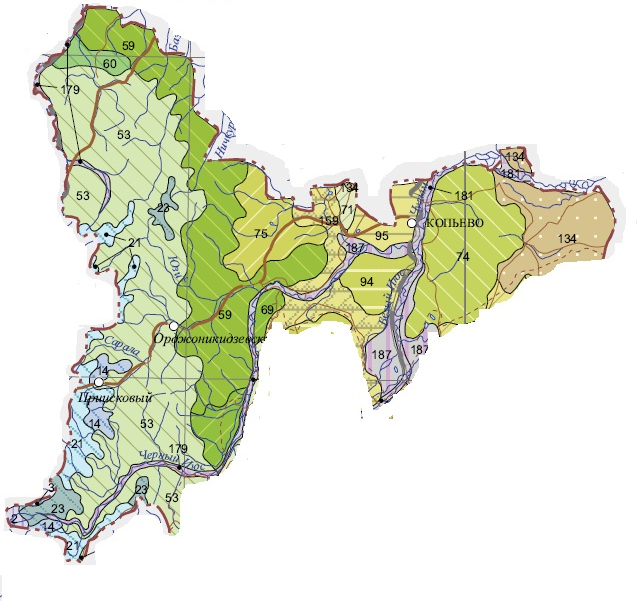 п. Копьёво 2018г.ВведениеСтратегия социально-экономического развития муниципального образования Орджоникидзевский район Республики Хакасия на 2019-2024 годы разработана на основании требований Федерального закона от 28 июня 2014 года № 172-ФЗ «О стратегическом планировании в Российской Федерации», Закона Республики Хакасия от 10.06.2015 № 48-ЗРХ «О стратегическом планировании в Республике Хакасия», Постановления Правительства Республики Хакасия от 25.10.2011 №700 «Об утверждении Стратегии социально-экономического развития Республики Хакасия до 2020 года», Постановления Администрации Орджоникидзевского района от 06.07.2018 № 290 «Об утверждении Порядка разработки, корректировки, мониторинга и контроля реализации Стратегии социально-экономического развития муниципального образования Орджоникидзевский район», иных нормативно-правовых актов.Стратегия социально-экономического развития муниципального образования Орджоникидзевский район Республики Хакасия на 2019-2024 годы (далее – Стратегия) это документ, определяющий долгосрочную политику деятельности органов местного самоуправления в социальной и экономической сферах жизни района, определяющий стратегические направления развития социальной среды, инфраструктуры и муниципальной системы управления. Стратегия учитывает существующий уровень социально-экономического развития района, экономические и конкурентные возможности, а также имеющийся потенциал. Определяет стратегические приоритеты, цели и задачи социально-экономического развития муниципального образования Орджоникидзевский район Республики Хакасия, основные направления их достижения на долгосрочную перспективу.Стратегия является основой для разработки муниципальных программ муниципального образования Орджоникидзевский район Республики Хакасия на среднесрочную перспективу, схем территориального планирования муниципальных образований поселений Орджоникидзевского района и плана мероприятий по реализации Стратегии. Основными техническими задачами разработки Стратегии являются: - оценка уровня социально-экономического развития муниципального образования;- оценка уровня и качества жизни населения;- определение основных проблем, приоритетов, целей, задач и приоритетных направлений социально-экономического развития муниципального образования Орджоникидзевский район на долгосрочную перспективу до 2024 года; - разработка и реализация мероприятий по всем стратегическим направлениям социально-экономического развития территории с учетом рационального использования и оптимального распределения ограниченных материальных и нематериальных ресурсов муниципального образования.Стратегический анализ социально-экономическогоразвитиямуниципального образования Орджоникидзевский район Республики Хакасия за 2015-2017 годыОсобенности экономико-географического положения районаМуниципальное образование Орджоникидзевский район – административно-территориальное образование, входящее в состав Республики Хакасия. Образован в 1935 году. В 2004 году, Законом РХ от 7 октября 2004 года № 61 «Об утверждении границ муниципальных образований Орджоникидзевского района и наделении их соответственно статусом муниципального района, городского, сельского поселения» наделен статусом муниципального района. Административным центром района является поселок Копьево. С 2010 года поселок Копьево изменил свой статус с городского на сельское поселение.Географическое положениеМуниципальное образование Орджоникидзевский район расположен на северо-западе Республики Хакасияв 260 км от столицы республики г. Абакана. Граничит на юге с Ширинским районом, на севере — с Шарыповским, на востоке — с Ужурским и Новосёловским районами Красноярского края, на западе — с Кемеровской областью. Территория района составляет 661055 Га (10,7% территории Республики Хакасия) и находится в 3 почвенно-географических поясах: степном, лесостепном и горно-таёжном. Западная (большая) часть района находится в горно-таёжной местности Кузнецкого Алатау, восточная — в Чулымо-Енисейской котловине. Почвы разнообразные и определяются вертикальной поясностью: от горно-тундровых до чернозёмов обыкновенных и аллювиальных (пойменных).КлиматРезко континентальный, местами отличающийся своей суровостью (с. Приисковое), с наличием многолетней мерзлоты и обилием осадков, как в летнее время, так и в зимнее. Абсолютный максимум температуры воздуха в районе посёлка Приисковый +30 °C, абсолютный минимум −45 °C. Природные ресурсыСреди естественной растительности района преобладают леса. Площадь лесов - 465291 га или 70,4% от общей площади района. Особенно много лиственничных и пихтовых лесов. Менее распространены луга, большая часть которых лесного происхождения.   Лесной фонд Орджоникидзевского района территориально подразделен между тремя лесничествами – Копьевским (156005 га); Саралинским (170293 га), Горячегорским (139751 га.). В свою очередь, Копьевское лесничество подразделяется на Копьевское и Хуторское участковые лесничества, Саралинское лесничество подразделяется на Саралинское, Орджоникидзевское и Костинское участковые лесничества, Горячегорское лесничество подразделяется на Горячегорское, Парнинское, Полуторнинское и Юферовское участковые лесничества.По экономической  характеристике  район преимущественно сельскохозяйственный. Площадь сельскохозяйственных угодий - 173185,2 га. или 26% от общей площади района. На территории района сельскохозяйственным производством занимаются 4 сельхозпредприятия, 1 производственный сельскохозяйственный кооператив ПС СПК «Светлый» по закупу молока, и 49 крестьянских (фермерских) хозяйств, которые занимаются животноводством, растениеводством, переработкой и закупкой сельскохозяйственной продукции.Полезные ископаемыеСаралинское месторождение золота - по существующим объемам добычи, а также по ресурсам золота и связанными с ними перспективами развития золотодобычи Орджоникидзевский район уступает Ширинскому, Усть-Абаканскому, Аскизскому районам. Расположенные на территории района Агаскырское медно-молибденовое и Кургусульское нефелиновое месторождения являются в Хакасии наиболее значительными по своим запасам месторождениями руд металлов,  находящимися в госрезерве.   Также на территории района имеются значительные запасы мрамора, ведется добыча песчано-гравийных смесей, природного камня.Гидрографическая сетьПредставлена притоками рек Белый Июс, Чёрный Июс и реки Урюп из подбассейна Чулыма бассейна Оби, и соответственно реками Сарала, Печище, Берёшь (и её притока Базыр и Ничкурюп). Реки Белый Июс и Черный Июс берут свое начало в горах,с многочисленными притоками они собирают практически все воды, стекающие по восточным склонам Кузнецкого Алатау. Ширина русла этих рек доходит до 70 метров.   Сливаясь, они образуют полноводный Чулым.Помимо описанных выше рек, на территории района много мелких речек, ручьёв, родников. Здесь же находятся 2 бессточных озера: Конголь  и Агаскыр, вода в них пресная. Имеется соленое озеро Сульфатное.Достопримечательностью района являются озёра высокогорного пояса ледникового происхождения, пополняющиеся ежегодно за счёт осадков и таяния длительносохраняющихся снежников Кузнецкого Алатау, имеющие пресную прозрачную воду. Одно из самых живописнейших мест в Хакасии – Ивановские озёра расположены в Орджоникидзевском районе, в 108 км от п. Копьево в высокогорном поясе Кузнецкого Алатау на площади 4237 га. и состоят из каскада четырёх отдельных озёр с водопадами. Этот памятник природы окружён субальпийскими и альпийскими лугами, пихтовым редколесьем, горной тундрой (единственной в Хакасии), уникальными рощами из берёзы извилистой. Здесь расположен живописный участок заповедника «Хакасский» — «Белогорье», где практически круглый год сохраняется снег. Ивановские озёра  кастрового  происхождения, питаются ручейками и водопадами, берущими начало из снежников.  Обилие мелких озёр с лечебными минерализованными водами и грязями определяют высокий лечебно-оздоровительный потенциал Орджоникидзевского района.Объекты культурного наследияНа территории Орджоникидзевского района расположены многочисленные объекты культурного наследия (памятники археологии). К объектам культурного наследия федерального значения относятся Сулекская писаница и Сулекское городище, относящиеся к средневековью и поставленные на государственную охрану на основании Постановления Совета Министров РСФСР № 1327 от 30.08.1960. К уникальным природно-археологическим объектам относится комплекс «Сундуки», где по гипотезе д.и.н. В.Е.Ларичева, расположена одна из древнейших обсерваторий мира. По количеству памятников древности на своей территории район уступает в Хакасии лишь Аскизскому, Ширинскому и Усть-Абаканскому районам. Всего на территории Орджоникидзевского района учтено 96 объектов культурного наследия регионального значения и 42 выявленных памятника археологии.Транспортная инфраструктураПредставлена в районе автомобильным и железнодорожным транспортом. По территории Орджоникидзевского района проходит участок железной дороги Абакан – Ачинск протяженностью 61 км.Административно-территориальная структураОрджоникидзевский район как административно-территориальная единица включает 1 поссовет и 8 сельсоветов. В состав муниципального образования Орджоникидзевский район входят 9 муниципальных образований со статусом сельских поселений, 22 населенных пункта, в том числе 2 поселка (п. Копьево, п. Гайдаровск), 7 сел и 13 деревень.Таблица 1Состав муниципального образования Орджоникидзевский район Республики ХакасияМежселенные территории в Орджоникидзевском районе отсутствуют. В пределах территории Орджоникидзевского района у северо-западной его границы частично расположен п. Полуторник, который одновременно находится на территории Республики Хакасия и Кемеровской области. Административно п. Полуторник относится к Кемеровской области. На территории района имеются покинутые жителями населенные пункты, что обусловлено значительным сокращением численности населения района за последние 20 лет.Демографическая ситуация Численность постоянного населения района на 01.01.2018 года составляет – 11298 человек (2,1 % населения РХ). Национальный состав: русские - 81%, хакасы – 12,5%, татары - 1,3%, украинцы - 1,3%, немцы – 2,6%, белорусы – 0,7%, другие национальности - 0,6%.Плотность населения - 1,9 чел. на 1 кв.км. территории Орджоникидзевского района.Среди муниципальных образований наибольшую численность населения имеют мо Копьевский поссовет (41,4%) и мо Новомарьясовский сельсовет (16,7%).Наименьшее количество населения проживает в мо Гайдаровский сельсовет (2%) и мо Орджоникидзевский сельсовет (4,3%).Удельный вес сельского населения составляет 100%.Таблица 2Динамика демографических показателей мо Орджоникидзевский район за 2015-2017г.г.Демографические показатели в районе за последние несколько лет продолжают ухудшаться, общий уровень рождаемости за период 2015-2017 годов снизился на 3,9 пункта, а общий уровень смертности в сравнении с 2016 годом возрос на 2,5 пункта, однако не достиг критической отметки уровня 2015 года (17,5). Естественная убыль населения в районе составила 57 человек (в 3,5 раза выше уровня 2016 года).Самая высокая рождаемость на 1000 человек среди поселений зарегистрирована в Красноиюсском сельсовете – 13,9 ед. (19 новорожденных), Устинкинском сельсовете 11,9 ед. (20 новорожденных), самая низкая в Приисковом сельсовете – 5,5 ед. (3 новорожденных) и Копьевском поссовете 7,0 ед. (33 новорожденных). Только в двух поселениях рождаемость превышает смертность это в Устинкинском сельсовете на 4 человека и в Красноиюсском сельсовете на 4 человека.На региональном уровне по показателю рождаемости населения Орджоникидзевский район в 2016 году занимал 10 место среди городов и районов республики, по итогам 2017 года поднялся на 9 место обогнав Боградский и Алтайский районы, г. Абаза и г. Саяногорск. По уровню естественной убыли населения район находится на 3 месте среди городов и районов республики, впереди только г. Абаза и Ширинский район.На 1000 человек самое большое количество умерших зарегистрировано в Копьевском сельсовете – 19,9 ед. (25 человек), Саралинском сельсовете 19,9 ед. (19 человек), Новомарьясовском сельсовете 16,9 ед. (32 человека), самое низкое в Гайдаровском сельсовете 8,7 ед. (2 человека). Наибольшая естественная убыль наблюдается в Новомарьясовском сельсовете – 17 человек, Копьевском сельсовете – 13 человек., Копьевском поссовете -14 человек. Негативной тенденцией является и показатель миграционной убылинаселения, в сравнении с 2016 годом показатель возрос на 59%. На протяжении 2015-2017 годов приоритетной для района остается межрегиональная миграция (61-67% от общего объема), внутрирегиональная миграция составляет 29-37%, международная 2-3%. Основной приток, как и отток, населения в районе приходится на трудоспособное население. В 2015-2017 годы более 72% от общего числа прибывших и более 65% выбывших являются трудоспособными, из них молодежь в возрасте от 18 до 29 лет составляет 48-51%. Основными причинами выбытия являются семейные обстоятельства, переезд, в связи с изменением места учебы (после окончания школы), прочие (работа, вступление в брак, приобретение жилья). Среди городов и районов республики, Орджоникидзевский район занимает 3 место по данному показателю, превышает наш показатель миграционная убыль в Аскизском районе и г. Саяногорске.В целом, сложившаяся по итогам 2017 года демографическая ситуация в районе, находит свое отражение в общих демографических показателях республики. В 2017 году демографическая ситуация в республике Хакасия характеризовалась превышением числа умерших над числом родившихся. В результате коэффициент естественной убыли составил 0,2% (в 2016 году был зафиксирован прирост 1,3%). Итоги миграции в 2017 году также характеризовались миграционной убылью населения (-67 человек).Положительной тенденцией демографического развития района является снизившееся количество разводов и возросшее количество браков. По итогам 2017 года общее число браков составляет 69 ед. (121 % к уровню 2016 года), число разводов 43 ед. (87,8% к уровню 2016 года). В расчете на 1000 человек населения района зарегистрировано 6,1% брака (в 2016г. было 5,0%) и 3,8% развода (в 2016г. было 4,3%).Трудовые ресурсы,занятость населенияДля того чтобы динамично развиваться, обществу важно знать, как меняются пропорции между теми его членами, которые в состоянии себе производить материальные блага, и теми, кто уже или еще не способен (в силу своего возраста) это делать.На территории Орджоникидзевского района на протяжении всего анализируемого периода происходит снижение показателя численности постоянного населения в трудоспособном возрасте, с 2015 года показатель снизился на 8,2%, при этом, численность постоянного населения в возрасте старше трудоспособного увеличилось на 2,7%. Число лиц нетрудоспособного возраста, приходящихся на население рабочих возрастов, так называемый коэффициент демографической нагрузки, по муниципальному образованию Орджоникидзевский район в 2015 году составлял 86,4 ед. на 100 человек населения, в 2017 году данный показатель увеличился до 95,0 ед., показатель выше среднереспубликанского уровня (83,1 на 100 человек населения). Таблица 3Численность населения по возрастным группамВозрастная структура населения – это зеркальное отражение демографических событий, происходящих на территории района, и в первую очередь, рождаемости.По результатам анализа данных, приведенных в таблице видно, что показатель демографической нагрузки прирастает не за счет увеличения показателя нагрузки детьми, а с увеличением нагрузки людьми пенсионного возраста. Основной причиной по-прежнему является резкое снижение рождаемости в перестроечный и последующие за ним периоды развития общества.Численность населения трудоспособного возраста в районе по состоянию на 01.01.2018 составляет 51,3%, что ниже уровня аналогичного показателя 2015-2016 годов в среднем на 2,7%. Численность экономически активного населения района за анализируемый период в среднем снизилась на 4,8%.Таблица 4Занятость населенияВ 2017 году в Центр занятости Орджоникидзевского района за содействием в поиске подходящей работы обратилось 476 человек (что на 8,2% ниже аналогичного показателя 2016 года), из них статус безработного получили 381 человек (что на 8,2% ниже аналогичного показателя 2016 года), назначено пособие по безработице 381 гражданину.Число зарегистрированных безработных в 2017 году, в сравнении с предыдущим отчетным периодом, уменьшилось на 12%, соответственноснизился и уровень регистрируемой безработицы к численности экономически активного населения по району, так если на 01.01.2016г. данный показатель составлял 4,4%, то на 01.01.2018г. составил 3,2%, что соответствует показателю на 01.01.2017г., однако выше среднего уровня регистрируемой безработицы по республике в 2 раза (1,6%). Показатель Орджоникидзевского района является самым высоким среди городов и районов республики.По состоянию на 01.01.2018 года потребность в работниках составляла 53 вакансии, из них для замещения рабочих профессий – 24 и 13 – квотируемые рабочие места. Коэффициент напряженности (нагрузка безработных граждан, состоящих на учете на одну вакансию) равен 4. В 2017 году, Отделом по Орджоникидзевскому району Государственного казенного учреждения Республики Хакасия «Центр занятости населения» в рамках действия государственной программы Республики Хакасия «Содействие занятости населения Республики Хакасия (2016 - 2018 годы)», утвержденной постановлением Правительства Республики Хакасия от 27.10.2015 № 559, проводились следующие мероприятия:- организация оплачиваемых  общественных работ – 6 человек;- организация временного трудоустройства несовершеннолетних граждан в возрасте от 14 до 18 лет – 39 человек;-организация временного трудоустройства безработных граждан, испытывающих трудности в поиске работы – 1 человека;- организация профессиональной ориентации граждан – 500 услуг;- организация психологической поддержки безработных граждан – 60 услуг;- организация социальной адаптации безработных граждан – 65 услуг;-организация профессионального обучения безработных граждан – 13 человек;- содействие самозанятости безработных граждан – 20 человек, в том числе 3 гражданам - оказание единовременной финансовой помощи при государственной регистрации в качестве индивидуального предпринимателя;- проведено 2 специализированные ярмарки вакансий и учебных рабочих мест и 5 мини-ярмарок вакансий по заявкам работодателей.В целях реализации мероприятий по снижению численности экономически активных лиц, находящихся в трудоспособном возрасте, не осуществляющих законную трудовую деятельность, на территории Орджоникидзевского района в рамках действующей межведомственной комиссии по расширению налогового потенциала и легализации заработной платы создана рабочая группа для проведения соответствующих мероприятий. Так в 2017 году выявлено работников, с которыми не заключены трудовые договора 97 ед., трудоустроено 76 ед.Таблица 5Распределение среднесписочной численности работающих по фактическим видам экономической деятельности, процент к общей численности  занятых в экономикеОбщее количество численности занятых в экономике района в анализируемом периоде ежегодно снижается, по итогам 2017 года снижение к уровню 2015 года составило 19,5%. Аналогичным образом изменяется общий показатель среднесписочной численности работников организаций (без учета внешних совместителей), к уровню 2015 года снижение на 19,1%.В разрезе видов экономической деятельности, наибольшее снижение среднесписочной численности работающих, к уровню 2015 года, наблюдается в сфере сельского хозяйства (-40,7%), значительный прирост наблюдается по виду деятельности «производство и распределение электроэнергии, газа и воды» (+48,1%), также прирост наблюдается в сфере государственного управления и обеспечения военной безопасности, обязательного социального обеспечения (+4,1%).На уровне региона, доля среднесписочной численности работников (без внешних совместителей) малых и средних предприятий Орджоникидзевского района в среднесписочной численности работников (без внешних совместителей) всех предприятий и организаций в муниципальных районах составляет лишь 3,8% и является самым низким показателем среди городов и районов республики.Оценка уровня доходов населенияБлагосостояние населения интегрирует в себе основные показатели уровня жизни и отражает степень удовлетворения его материальных и духовных потребностей (реальные доходы, их дифференциация, уровень потребления благ и услуг, уровень обеспечения мощностями инфраструктуры общества). Покупательская способность среднемесячной номинальной начисленной заработной платы работающих к прожиточному минимуму в Орджоникидзевском районе возросла с 234,5на конец 2015 года до 250,4 на конец 2017 года. В 2017 году среднемесячная начисленная заработная плата работников организаций Орджоникидзевского района составила 24102,5 руб. (рост к уровню 2015 года 11,2%), что соответствует 70,9 % от среднереспубликанского уровня (33978,1 руб.). Отставание средней номинальной начисленной заработной платы в Орджоникидзевском районе от среднереспубликанского уровня наблюдается в течение всего анализируемого периода. В районе по-прежнемусохраняется значительная дифференциация по уровню оплаты труда работников различных видов деятельности. Таблица 6Среднемесячная номинальная начисленная заработная платаработников по видам экономической деятельностиКак видно из таблицы, самый низкий уровень оплаты труда наблюдается в сельском хозяйстве, на обрабатывающих производствах, в прочих организациях, предоставляющих коммунальные, социальные и персональные услуги. Наиболее высокий уровень оплаты труда зафиксирован на предприятиях, занимающихся добычей полезных ископаемых. Согласно предварительным прогнозным данным (2019-2024г.г.), повышение заработной платы в больших темпах на территории района не ожидается.На уровне региональной статистики, наибольший рост среднемесячной номинальной начисленной заработной платы работников крупных и средних предприятий и некоммерческих организаций в сравнение с 2016 годом зафиксирован в г. Абазе (17%), Алтайском и Бейском районах (14% и 11% соответственно). Самый низкий уровень заработной платы среди муниципальных образований сохранился в Орджоникидзевском (24102,5 руб.) и Боградском (25119,2 руб.) районах.Оценка основных финансовых показателей развития районаКонсолидированный бюджет муниципального образования Орджоникидзевский район (далее – консолидированный бюджет) ежегодно утверждается в соответствии с требованиями Бюджетного Кодекса Российской Федерации, на основании Закона Республики Хакасия о республиканском бюджете Республики Хакасия на очередной финансовый год и плановый период двух годов.На 2017 год доходы консолидированного бюджета с учетом вносимых изменений и дополнений утверждены в объеме 821211,8 тыс. рублей, расходы в объеме 837438,0 тыс. рублей (с учетом внутренних оборотов), дефицит местного бюджета - 16226,2 тыс.  рублей.Исполнение консолидированного бюджета за 2017 год по доходной части составило 586448,3 тыс. рублей, по расходной части – 609209,9 тыс. рублей, дефицит бюджета – 22761,6 тыс. рублей.ДоходыОбщая сумма поступлений по доходам в консолидированный бюджет за 2017 год составила 586448,3 тыс. рублей или 71,4 % к годовому назначению (821211,8 тыс. рублей), что на 67709,2 тыс. рублей выше уровня 2016 года, в том числе:- налоговые и неналоговые доходы поступили в сумме 99936,4 тыс. рублей или 47,6% к плановому значению (209952,6 тыс. рублей), что на 33406,5 тыс. рублей ниже уровня 2016 года; - безвозмездные поступления составили 486511,8 тыс. рублей или 79,6 % к плановому значению (611259,2 тыс. рублей), что на 101115,7 тыс. рублей выше уровня 2016 года.Наибольший удельный вес в структуре доходов составляют безвозмездные поступления (83,0%).Таблица 7Структура собственных доходов консолидированного бюджета (без учета безвозмездных поступлений от других бюджетов бюджетной системы РФ)Фактическое исполнение собственных доходов консолидированного бюджета к уровню первоначально утвержденного плана по доходам за 2017 год составило 77,6%, к уровню уточненного плана 47,6% или 99936,4 тыс. рублей, сумма отклонениясоставила 110016,2 тыс. рублей, в том числе:Таблица 7.1Причины невыполнения уточненного плана по доходам консолидированного бюджета характеризуются следующими данными:           - Налог на доходы физических лиц поступил в размере 46,2%. Невыполнение плана по данному источнику доходов составляет 86457,9 тыс. рублей. Причины невыполнения уточненного плана: несвоевременная уплата налога предприятиями ЖКХ, сельскохозяйственными предприятиями, администрациями поселений, а также ЗАО «Золотая звезда».- Налоги на товары (работы, услуги) реализуемые на территории Российской Федерации:- акцизы по подакцизным товарам (продукции), производимых на территории Российской Федерации поступили в размере 73,4%. Причины невыполнения уточненного плана: снижение норматива зачисления в бюджет субъекта акцизов на автомобильный бензин, прямогонный бензин, дизельное топливо, моторные масла для дизельных и (или) карбюраторных (инжекторных) двигателей, производимых на территории Российской Федерации, и подлежащих дальнейшему распределению между бюджетом субъекта Российской Федерации и местными бюджетами.- Налоги на совокупный доход поступили в размере 83,7%, невыполнение плана составляет 507,7 тыс. рублей в том числе:- единый налог на вмененный доход для отдельных видов деятельности –  поступление 92,7%.  Поступления обеспечиваются за счет розничной торговли, занимающей 70% в общем объеме. Причины невыполнения уточненного плана: сокращение количества субъектов малого бизнеса за 2017 год по сравнению с 2016 годом на 1 ед., снижение объемов розничной торговли;        - единый сельскохозяйственный налог –  поступление 79,6 %. Причины невыполнения уточненного плана: сокращение количества зарегистрированных КФХ на территории района, снижение общего объема доходов, получаемых от деятельности;       - налог, взимаемый в связи с применением патентной системы налогообложения – поступление 98,7%. По сравнению с уровнем 2016 года, объем поступлений снизился на 3,4 тыс. рублей.- Налоги на имущество - поступление 84,3%, невыполнение плана составляет 593,6 тыс. рублей, в том числе:- налог на имущество физический лиц - поступление 142,1%, увеличение составило 110,0 тыс. рублей, и к уровню 2016 года 103,0%. Основные причины: увеличение доли зарегистрированного имущества, введение кадастровой стоимости имущества по налогу на имущество физических лиц. Недоимка по налогу на имущество физических лиц по сравнению с прошлым годом увеличилась на 202,9 тыс. рублей и составила 322,7 тыс. рублей;- земельный налог - поступление 80,1%, невыполнение планового значения составило 703,6 тыс. рублей, к уровню 2016 года снижение составило 20,2%. Причины невыполнения уточненного плана: сокращение поступления за счет земельного налога с организаций (не уплата налога общеобразовательными учреждениями, учреждениями культуры, ОМС). Недоимка по земельному налогу к уровню 2016 года увеличилась на 46,0 тыс. рублей и составила 1080,2 тыс. рублей.- Государственная пошлина - поступление 87,4%, невыполнение составило 123,1 тыс. рублей. Причины невыполнения уточненного плана: сокращение обращений граждан в суды общей юрисдикции (к мировым судьям).- Доходы от использования имущества, находящегося в государственной и муниципальной собственности - поступление 108,0%, перевыполнение составило 453,8 тыс. рублей, из них:            -доходы, получаемые в виде арендной платы за земельные участки, государственная собственность на которые не разграничена и которые расположены в границах сельских поселений и межселенных территорий муниципальных районов, а также средства от продажи права на заключение договоров аренды указанных земельных участков исполнение составило 3170,0 тыс. рублей или 105,9%;- доходы, получаемые в виде арендной платы, а также средства от продажи права на заключение договоров аренды земли, находящиеся в собственности муниципальных районов (за исключением земельных участков муниципальных бюджетных и автономных учреждений) исполнение составило 2762,9 тыс. рублей или 122,8%;-доходы, получаемые в виде арендной платы, а также средства от продажи права на заключение договоров аренды за земли, находящиеся в собственности сельских поселений (за исключением земельных участков муниципальных бюджетных и автономных учреждений) исполнение составило 41,0 тыс. рублей или 102,5%;- доходы от сдачи в аренду имущества, находящегося в оперативном управлении органов управления муниципальных районов и созданных ими учреждений (за исключением имущества муниципальных бюджетных и автономных учреждений) исполнение составило 48,5 тыс. рублей или 97,0%;- доходы от сдачи в аренду имущества, находящегося в оперативном управлении поселений и созданных ими учреждений (за исключением имущества муниципальных бюджетных и автономных учреждений) исполнение составило 114,3 тыс. рублей или 34,3%. - Платежи при пользовании природными ресурсами поступили в размере 323,6 тыс. рублей или 99,6%. По сравнению с прошлым годом поступление увеличилось на 13,0 тыс. рублей.- Доходы от оказания платных услуг и компенсации затрат государства поступили в сумме 300,5 тыс. рублей или 85,6%, в том числе:- доходы, поступающие в порядке возмещения расходов, понесенных в связи с эксплуатацией имущества –  108,3 тысячи рублей;-  прочие доходы от компенсации затрат бюджетов – 184,8 тысяч рублей. Причины невыполнения уточненного плана: сокращение поступлений компенсации затрат по коммунальным услугам поселений в связи с уменьшением количества арендуемых помещений, кроме того, Красноиюсскому сельсовету не возмещены коммунальные услуги по предъявленным счетам Красноиюсской СОШ в сумме 45,0 тыс. рублей.- Доходы от продажи материальных и нематериальных активов поступили в сумме 7363,0 тыс. рублей или 25,8%:- доходы от реализации иного имущества находящегося в собственности муниципальных районов, в части реализации основных средств по указанному имуществу - поступление 100,0%;            - доходы от реализации иного имущества, находящегося в собственности поселений (за исключением имущества муниципальных бюджетных и автономных учреждений, а также имущества муниципальных унитарных предприятий, в том числе казенных) - поступление 3,0%. Причины невыполнения уточненного плана: снижение поступлений за счет не реализованного имущества поселений, в том числе: Устинкинский сельсовет -водонапорная башня (1500,0тыс. рублей.), Копьевский поссовет - складские помещения (3000,0 тыс. рублей), гараж (700,0 тыс. рублей), Красноиюсский сельсовет-столовая, пекарня, административное здание (6500,0 тыс. рублей), Новомарьясовский сельсовет-здание быткомбината, нежилые здания (5000,0 тыс. рублей);           -доходы от продажи земельных участков, государственная собственность на которые не разграничена и которые расположены в границах сельских поселений – поступление 112,6%, однако к уровню 2016 года произошло снижениена 725,5 тыс. рублей;- доходы от продажи земельных участков, находящихся в государственной и муниципальной собственности (за исключением земельных участков бюджетных и автономных учреждений) поступили в сумме 8,9 тыс. рублей;- доходы от продажи земельных участков, находящихся в собственности сельских поселений (за исключением земельных участков муниципальных бюджетных и автономных учреждений) - поступление 75,7%. - Штрафы, санкции, возмещение ущерба - поступление 100,5%, перевыполнение составило 5,1 тыс. рублей., к уровню 2016 года увеличение составило 616,1 тыс. рублей.- Увеличилось поступление от денежных взысканий (штрафов) и иных сумм в возмещение ущерба, зачисляемых в бюджеты сельских поселений на 579,7 тысяч рублей.- Прочие неналоговые поступления составили 2712,30 рублей.Безвозмездные поступления в бюджете муниципального образования сформированы за счет поступлений из республиканского бюджета в соответствии с объемами средств, распределенными между муниципальными образованиями Республики Хакасия.За 2017 год безвозмездных поступлений из республиканского бюджета поступило в объеме 482019,0 тыс. рублей или 81,1% к уровню планового значения.Дотации на выравнивание бюджетной обеспеченности поступило в сумме 9343,0 тыс. рублей, (100%), что на 4749,0 тыс. рублей ниже уровня 2016 года.Дотации на поддержку мер по обеспечению сбалансированности бюджетов профинансированы в сумме 35610,0 тыс. рублей (100%), что на 26660,0 тыс. рублей выше уровня 2016 года.Субсидии из республиканского бюджета запланированы в сумме 233072,6 тыс. рублей, исполнение составило 172995,7 тыс. рублей (74,2%), в том числе:- на строительство, модернизацию и содержание автомобильных дорог предусмотрено 15381,0 тыс.  рублей, исполнение составило 39,6%;- на реализацию федеральных целевых программ поступило 2891,3 тыс. рублей или 100,0 %;- на создание в общеобразовательных организациях, расположенных в сельской местности, условий для занятий физической культурой и спортом поступило 4400,0 тыс. рублей или 100%;-  на поддержку отрасли культуры – 179,4 тыс. рублей или 100%;- на реализацию мероприятий по содействию созданию в субъектах Российской Федерации новых мест в общеобразовательных организациях – 131474,2 тыс. рублей (100,0%);- на государственную поддержку малого и среднего предпринимательства, включая крестьянские (фермерские) хозяйства, а также на реализацию мероприятий по поддержке молодежного предпринимательства – 399,9 тыс. рублей или 100%; - на поддержку государственных программ субъектов Российской Федерации и муниципальных программ формирования современной городской среды – 1029,5 тыс. рублей (100,0%);- на обеспечение развития и укрепления материально-технической базы муниципальных домов культуры, поддержку творческой деятельности муниципальных театров в городах с численностью населения до 300 тысяч человек – 680,8 тыс. рублей или 100%;- прочие субсидии запланированы на 76636,2 тыс.  рублей, исполнение составило 25849,5 тыс. рублей или 33,7%. По сравнению с 2016 годом субсидий профинансировано на 110391,5 тыс. рублей больше.Субвенции из республиканского бюджета профинансированы в объеме 264070,3 тыс. рублей при плане 316573,3 тыс. рублей (83,4%), в том числе:1. На выполнение передаваемых полномочий субъектов РФ направлено 226029,7 тыс. рублей (85,3%), в том числе:- на осуществление полномочий по расчету и предоставлению дотаций бюджетам поселений – 28416,0 тыс. рублей;- на выполнение государственных полномочий по образованию и обеспечению деятельности комиссий по делам несовершеннолетних и защите их прав – 357,0 тыс. рублей;- на осуществление органами местного самоуправления государственных полномочий в области охраны труда – 309,8 тыс. рублей;- на осуществление государственных полномочий по организации и осуществлению деятельности административных комиссий – 400,0 тыс. рублей;- на реализацию основных общеобразовательных программ в муниципальных общеобразовательных учреждениях – 165312,9 тыс. рублей;- на реализацию основных образовательных программ в муниципальных дошкольных учреждениях – 29331,0 тыс.  рублей;- на осуществление государственных полномочий по организации и осуществлению деятельности по опеке и попечительству – 1493,9 тыс. рублей;- на осуществление отдельных государственных полномочий по организации проведения мероприятий по отлову и содержанию безнадзорных домашних животных – 30,7 тыс. рублей;- на осуществление отдельных государственных полномочий по предупреждению и ликвидации болезней животных – 378,3 тыс.  рублей.2. На содержание ребенка в семье опекуна и приемной семье, а также на вознаграждение приемному родителю – 24126,2 тыс. рублей (97,6%).3. На компенсацию части родительской платы за содержание ребенка в государственных и муниципальных образовательных учреждениях, реализующих основную общеобразовательную программу дошкольного образования – 487,8 тыс. рублей (65,7%).4. На обеспечение жилыми помещениями детей-сирот, детей, оставшихся без попечения родителей, а также детей, находящихся под опекой (попечительством, не имеющих закрепленного жилого помещения) поступило 12260,0 тыс. рублей (49,5%).5. На осуществление первичного воинского учета на территориях, где отсутствуют военные комиссариаты – 1118,0 тыс. рублей (100,0%).6. На оплату жилищно-коммунальных услуг отдельным категориям граждан поступило 48,6 тыс. рублей (13,4%).По сравнению с 2016 годом субвенции профинансированы на 14813,5 тыс. рублей больше.Прочие безвозмездные поступления от негосударственных организаций поступили в сумме 16480,0 тыс. рублей (на основании договора пожертвования денежных средств от 14.10.2015 б/н с Хакасским региональным общественным фондом поддержки социальных, экономических, культурных программ «Республика»).Прочие безвозмездные поступления за 2017 год поступили в сумме 82,3 тыс. рублей (добровольные пожертвования).РасходыРасходная часть консолидированного бюджета муниципального образования, с учетом   внутренних оборотов, исполнена на 609209,9 тыс. рублей, или 72,7 % к годовому назначению 837438,0 тыс. рублей.На выплату заработной платы с перечислениями во внебюджетные фонды направлено 310498,6 тыс. рублей или 79,8% от планового ФОТ – 389194,4 тыс. рублей, из них за счет собственных средств выплачено 52065,7 тыс. рублей (49,7%).         Субсидии бюджетным учреждениям составили 269500,4 тыс. рублей.         Субсидии юридическим лицам (кроме некоммерческих организаций), индивидуальным предпринимателям, физическим лицам - производителям товаров, работ, услуг составили 3415,6 тыс. рублей.Субсидии автономным учреждениям – 2180,0 тыс. рублей.Расходы на социальное обеспечение составили 32933,6 тыс. рублей.Межбюджетные трансферты бюджетам поселений, входящим в состав муниципального образования Орджоникидзевский район, составили 57478,5 тыс. рублей или 78,4% к плановому значению 73296,9 тыс. рублей.По состоянию на 01.01.18 года кредиторская задолженность консолидированного бюджета составила 198175,8 тыс. рублей, по сравнению с аналогичным периодом прошлого года увеличилась на 84074,0 тыс. рублей.За отчетный год привлечено муниципальных заимствований в виде бюджетных кредитов из республиканского бюджета на сумму 22300,0 тыс. рублей. Погашено обязательств за отчетный год на сумму 10200,0 тыс. рублей. Муниципальный долг на 01.01.2018 года составил 69605,1 тыс. рублей.          Наибольший удельный вес - 80,7 % в общем объеме расходов консолидированного бюджета составляют расходы на социальную сферу (491,7 млн. рублей). По сравнению с 2016 годом расходы на финансирование социальной сферы возросли на 109,9 млн. рублей.В 2017 году на выполнение собственных расходных полномочий консолидированного бюджета направлено 191,6 млн. рублей, из них по районному бюджету 109,3 млн. рублей и по бюджетам поселений 82,3 млн. рублей. По сравнению с 2016 годом на выполнение собственных расходных полномочий за 2017 год направлено на 42,4 млн. рублей меньше, в том числе по бюджетам поселений на 3,5 млн. рублей, а по районному бюджету на 38,9 млн. рублей меньше.Профинансировано в 2017 году из районного бюджета 17 муниципальных программ на общую сумму 15,3 млн. рублей. По сравнению с 2016 годом направлено на финансирование муниципальных программ на 0,4 млн. рублей меньше.Дополнительно привлечено на условиях софинансирования субсидий в консолидированный бюджет Орджоникидзевского района по линии республиканских и федеральных целевых программ – 173,0 млн. рублей, в том числе в районный бюджет -158,2 млн. рублей и в бюджеты поселений -14,8 млн. рублей. Оценка основных социально-экономических показателейразвития районаПо состоянию на 01.01.2018 на территории Орджоникидзевского района утверждена и продолжает действовать комплексная программа «Социально-экономическое развитие муниципального образования Орджоникидзевский район на 2014-2018 годы» (далее – программа). За истекший период реализации программы (2014-2017г.г.), первоначальный планируемый объем финансирования программы за счет всех источников финансирования составлял 1610,54 млн. руб. С учетом проведенных корректировок мероприятий программы, планируемый объем финансирования за счет всех источников финансирования составил 996,94 млн. руб. или 61,9% к уровню первоначального планового значения. Фактический объем финансирования составил 1489,4 млн. руб. или 92,5% к уровню утвержденного первоначального планового значения и 149,4% к уровню скорректированного планового значения. Только по итогам 2017 года фактически выполнено мероприятий 587,146 млн. руб., что составляет 303,3 % к плановому показателю. По итогам реализации четырех летнего периода программы, реализовано более 400 ед. мероприятий, положительный ожидаемый эффект достигнут в 92% от общего объема исполнения.По итогам проведенной работы, достигнут определенный положительный эффект и в основных социально-экономических показателях развития района:Таблица 8Социально-экономические показатели развития районаВ 2017 году степень сбалансированности местного бюджета снизилась до 93,4 % (в 2015 году 96,2%).Отношение кредиторской задолженности муниципального образования к общему объему расходов увеличилось на 3,8 % (17,7 %).Уровень обеспеченности расходов на выполнение собственных полномочий собственными доходами снизился с 23,4 % до 8,7 %. Самый низкий показатель по республике.Уровень бюджетной обеспеченности снизился на 4 % и составил 101,2%.Объем отгруженных товаров собственного производства, выполненных работ, услуг на душу населенияувеличился на 12,5% в 2017 году.Отношение средней заработной платы работающих (по крупным и средним организациям) к уровню прожиточного минимума на территории района в 2017 году возросло на 10,2% и составило 250,4 ед. (среднее по республике 330,8 ед.).Оборот розничной торговли и общественного питания по кругу крупных и средних организаций во всех видах реализации на душу населенияв 2017 году снизился на 17,2% к уровню 2016 года и составил 3830,1 руб.(в 2016 году – 4627,8 руб.).Инвестиции в основной капитал по крупным и средним предприятиям были использованы  в объеме 90,6 млн. руб. В 2017 году общий объем инвестиций в основной капитал по всем источникам финансирования на душу населения снизился на 31,6% и составил 8203,7 рублей (показатель 2016 года был выше в связи с реализацией программы переселения граждан из аварийного и ветхого жилья на территории Орджоникидзевского района).Среднесписочная численность работающих в крупных и средних организациях района в 2017 году по сравнению с аналогичным периодом 2016 года снизилась на 9,5% и составила 2314 человек.Фонд оплаты труда работников крупных и средних организаций района по состоянию на 01 января 2018 года составил 664,6 млн. руб., в соответствующем периоде 2016 года – 664,8 млн. руб. Средняя заработная плата по Орджоникидзевскому району составила 24102,5 руб. и увеличилась по сравнению с 2016 годом на 9,1%.Объем платных услуг, оказанных населению в 2017 году, уменьшился на 4,4% и составил 58834,3 тыс. рублей. В расчете на душу населения показатель составил 5127,0 руб. (102% к уровню 2015 года).Оборот общественного питания на территории Орджоникидзевского района на 01.01.2018 года составляет 489,0 тыс. руб.  (данный показатель остался на уровне 2016 года).    Ввод в действие общей площади жилых домов за счет всех источников финансирования в районе за 2017 год составил 950 кв. метров общей площади или 13 квартир. На 1000 человек населения 86,0 кв. м., один из низких значений среди муниципальных районов республики. В аналогичном периоде прошлого года индивидуальными застройщиками построено жилых домов общей площадью 3495 кв. метров (в 2016 году показатель был высок в связи с реализацией программы переселения граждан из ветхого и аварийного жилья с. Приисковое).Число зарегистрированных преступлений на территории района в расчете на 10 тыс. человек населения продолжает снижаться, в 2017 году значение показателя составило 237,2 ед. или 98,7% к уровню 2016 года и 77,5% к уровню аналогичного периода 2015 года.  Одним из инструментов достижения экономических показателей выступают федеральные, республиканские и муниципальные программы, позволяющие в рамках программно-целевого метода концентрировать ресурсы для комплексного и системного решения среднесрочных и долгосрочных проблем социальной и экономической политики муниципального образования Орджоникидзевский район.Таблица 9Рейтинговая оценкапоказателей социально-экономического развития мо Орджоникидзевский район среди муниципальных районов Республики ХакасияПромышленностьОсновой промышленности Орджоникидзевского района является добыча полезных ископаемых (золото), производство щебня и гравия из природного камня,производство и распределение электроэнергии, газа и воды, обрабатывающее производство, сельское хозяйство.Промышленный сектор экономики района представлен следующими видами предприятий:Таблица 10Предприятия промышленного сектора экономики в разрезе видов экономической деятельностиОбъем отгруженных товаров промышленного производства по кругу крупных и средних предприятий по итогам 2017 года составил 96,84 млн. рублей, что к уровню 2016 года составляет 18,6%. Индекс промышленного производства,исчисляемый по видам деятельности «Добыча полезных ископаемых», «Обрабатывающие производства» и «Производство и распределение электроэнергии, газа и воды»в сопоставимых ценах по итогам 2017 года составляет 91,42%, в 2016 году 114,33%. Основной объем выпуска промышленной продукции в денежном выражении обеспечили крупные и средние предприятия. Структура промышленного производства по данной группе предприятий в 2017 году представлена следующим образом:- добыча полезных ископаемых – 0,14%- обрабатывающие производства – 23,24%- обеспечение электрической энергией, газом и паром–76,10%- водоснабжение: водоотведение, организация сбора и утилизации отходов – 0,52%.По оценке индекс промышленного производства на 2018 год ожидается 96,91% в прогнозе на 2019-2024 годы 97,37 – 97,43% соответственно.Добыча полезных ископаемыхНа территории района представлена следующими предприятиями:ЗАО «Саралинский рудник»- золотодобывающее предприятие, уже более пяти лет находится на стадии подготовки к золотодобыче, по данным предприятия, проводятся геологоразведочные работы в границах лицензионной площади ЗАО "Саралинскийрудник",непосредственно производственная деятельность на предприятии не ведется. Выручка от реализации работ, услуг за 2016 год составила 2155,0 тыс. руб., себестоимость – 1217,0 тыс. руб. Перечислено подоходного налога в сумме 1938,9 тыс. руб., что на 17% меньше соответствующего периода 2015 года. Среднесписочная численность на 01.01.2017 год составила 56 чел. Фонд оплаты труда за 2016 год - 15533,0 тыс. руб. Средняя заработная плата на 01.01.2017 год составила 20000,0 руб. (уровень 2015 года).ОАО «Красноярскгеология» - золотодобывающее предприятие, находится на стадии подготовки к золотодобыче, проводятся геологоразведочные работы  в границах лицензионной площадки ОАО "Красноярскгеология", непосредственно производственная деятельность на предприятии не ведется. Выручка от реализации работ, услуг за 2016 год составила 0 тыс. руб., себестоимость – 15545,5 тыс. руб. Перечислено подоходного налога в сумме 267,7 тыс. руб. Среднесписочная численность на 01.01.2017 год составила 5 чел. Фонд оплаты труда – 2088,2 тыс. руб. Средняя заработная плата на 01.10.2017 год составила 34803,0 руб.ЗАО НПО «Иргиредмет& Нойон» -  золотодобывающее предприятие, находится на стадии подготовки к золотодобыче, проводятся геологоразведочные работы в границах лицензионной площадки участка Юзикский ЗАО НПО "Иргиредмет& Нойон" ИРИОН, непосредственно производственная деятельность на предприятии не ведется. Выручка от реализации работ, услуг за 2016 год составила 7707,5 тыс. руб. Перечислено подоходного налога в сумме 636,1 тыс. руб., что на 11 % меньше соответствующего периода 2015 года. Среднесписочная численность на 01.01.2017 год составила – 9 человек. Фонд оплаты за 2016 год составил 4038,0 тыс. руб. Средняя заработная плата на 01.01.2017 год составила 25888 руб., на 01.01.2016 год - 28592 руб.ЗАО ЗДК «Золотая звезда» - золотодобывающее предприятие, добыча полезных ископаемых (золото) в 2016 составила , в 2015 году – . Выручка от реализации работ, услуг за 2016 год составила 421458,0 тыс. руб., себестоимость – 302572,0 тыс. руб. Перечислено подоходного налога в сумме 61536,0 тыс. руб., что на 23 % меньше соответствующего периода 2015 года. Среднесписочная численность на 01.01.2017 года составила – 140 чел. Фонд оплаты труда за 2016 год – 72670,0 тыс. руб. Средняя заработная плата на 01.01.2017 год составила 43256,0 руб., на 01.01.2016 год – 43314 руб. ЗАО Артель старателей «Ойна» - золотодобывающее предприятие, находится на стадии подготовки к золотодобыче, с 2017 года проводятся геологоразведочные работы в границах лицензионной площадки.ООО «Дело» - золотодобывающее предприятие, находится на стадии подготовки к золотодобыче, с 2017 года проводятся геологоразведочные работы в границах лицензионной площадки.ГУП РХ «Орджоникидзевское ДРСУ» - осуществляет деятельность по добыче, дроблению и обогащению строительного камня, гравия, строительного песка.  Предприятие производит асфальтобетонную смесь для укладки и  ремонта дорожного полотна. ГУП РХ «Орджоникидзевское ДРСУ» обслуживает дорог с твердым покрытием, в том числе  с усовершенствованным асфальтобетоном. На содержании ДРСУ находится 25 мостов общей  длиной 957,9 пг. м, в том числе капитальных - 19 шт. и деревянных - 6 шт.        От проведенных ремонтов автомобильных дорог и укладки нового асфальта  получен социальный эффект по улучшению транспортной доступности сельских населенных пунктов. Выручка от реализации работ, услуг за 2016 год составила 153546 тыс. руб., себестоимость – 143086 тыс. руб. Перечислено подоходного налога в сумме 4077,8 тыс. руб., что на 12%  больше соответствующего периода 2015 года. Среднесписочная численность на 01.01.2017 год составила –  114 человек. Фонд оплаты труда за 2016 год составил 31482 тыс. руб. Средняя заработная плата на 01.01.2017 года составила – 23013   руб., на  01.01.2016 года –19400 руб. Обрабатывающие производстваПо виду деятельности «обрабатывающие производства»  организациями в Орджоникидзевском районе в 2017 году отгружено товаров собственного  производства, выполнено работ и услуг на 22,50 млн. рублей, в сравнении с 2016 годом объем отгруженных товаров уменьшился на 26,2%. Индекс производства в сопоставимых ценах составляет 74,53% (в 2016 году 78,5%).На территории района структура вида деятельности «обрабатывающие производства» представлена следующими основными направлениями:- Производство пищевых продуктов - 67,1% в структуре,  на территории района представлено ООО «Копьевский молочный завод» - предприятие производит приемку молока у сельхозпроизводителей района и частного сектора, реализует продукцию собственного производства, а также закупленную продукцию от других производителей и поставщиков.Выручка от реализации работ, услуг за 2016 год составила 31680,9 тыс. руб., себестоимость – 28925 тыс. руб. Перечислено подоходного налога в сумме 1105,5 тыс. руб., что на 18%  больше соответствующего периода 2015 года. Среднесписочная численность на 01.01.2017 год составила –  36 человек. Фонд оплаты труда за 2016 год составил 9310,9 тыс. руб. Средняя заработная плата на 01.01.2017 год составила – 22169   руб., на  01.01. 2016 года –18340 руб.- Обработка древесины и производство изделий из дерева и пробки, кроме мебели, производство изделий из соломки и материалов для плетения – 27,1% в структуре. Данный вид производственной деятельности на территории района представлен сетью микро предприятий и индивидуальных предпринимателей.- Деятельность полиграфическая и копирование носителей информации – 5,8% в структуре.Обеспечение электрической энергией, газом и паром,кондиционирование воздухаВ Орджоникидзевском районе объем отгруженных товаров собственного производства, выполненных работ и услуг по виду деятельности «Обеспечение электрической энергией, газом и паром, кондиционирование воздуха» в 2017 году составил 73,7 млн. рублей, увеличение составило 4,4%. В 2018 году ожидается увеличение объема отгруженных товаров собственного производства по данному виду деятельности до 75 млн. рублей, в 2019 – 2024 годы 76,97 – 89,5 млн. рублей. Увеличение обусловлено ростом тарифов.Инженерная инфраструктура коммунального комплекса района включает в себя системы теплоснабжения, электроснабжения, водоснабжения и водоотведения. Функции жизнеобеспечения района осуществляют6 организаций коммунального комплекса, оказывающие услуги по тепло-, водоснабжению, водоотведению и очистке сточных вод. В структуре предприятий коммунального комплекса на 01.01.2018г.  – 2 муниципальных унитарных предприятия МУП «Копьевское ЖКХ» (осуществляет тепло- и водоснабжение, горячее водоснабжение, водоотведение, отчистка сточных вод )и МУП «Новомарьясовское ЖКХ»( холодное водоснабжение), а также4 муниципальных казенных предприятия: МКП «Красноиюсское ЖКХ»( тепло- и водоснабжение), МКП «ЖКХ с. Копьево» (холодное водоснабжение), МКП «Устинкинское ЖКХ» (тепло- и водоснабжение),  МКП «Приисковое ЖКХ» ( тепло- и водоснабжение, горячее водоснабжение).Электроснабжением организаций, учреждений и жилого фонда в Орджоникидзевском районе занимается ПАО «МРСК Сибири».Рассматривая динамику развития промышленного производства, необходимо отметить тенденцию снижения уровня производственной деятельности по крупным и средним предприятиям и реформирования бизнеса в сферу малого производства.     Также необходимо отметить, что имеющиеся в районе промышленныепредприятия в основном сосредоточенына территориях трех поселенийОрджоникидзевского района, что создает не равнозначные экономические условия развития других поселений.Лесное хозяйствоЛесной фонд Орджоникидзевского района составляет 465,3 тыс. га.,территориально подразделен между тремя лесничествами – Копьевским (156005 га); Саралинским (170293 га), Горячегорским(139751 га.).В свою очередь, Копьевское лесничество подразделяется на Копьевское и Хуторское участковые лесничества, Саралинское лесничество подразделяется на Саралинское, Орджоникидзевское и Костинское участковые лесничества, Горячегорское лесничество подразделяется на Горячегорское, Парнинское, Полуторнинское и Юферовское участковые лесничества.Лесная отрасль на территории Орджоникидзевского района представлена хозяйственной деятельностью двух предприятий:Автономное учреждение Республики Хакасия «Копьеволессервис»В рамках осуществления хозяйственной деятельности, в 2015 году посажено лесных культур на , дополнительно посажено лесных культур на , произведен уход за лесными культурами на , содействие естественному возобновлению - . В 2016 году посажено лесных культур на , дополнительно посажено лесных культур на , произведен уход за лесными культурами на , содействие естественному возобновлению - . Ежегодно выполняются мероприятия по профилактике и подготовке к тушению лесных пожаров. Выручка от реализации работ, услуг за 2016 год составила 10660,8 тыс. руб., себестоимость - 11737,8 тыс. руб. Перечислено подоходного налога в сумме 648,3 тыс. руб., что на 30 % больше соответствующего периода 2015 года. Среднесписочная численность на 01.01.2017 год составила 30 человек. Фонд оплаты труда за 2016 год - 5008,8 тыс. руб. Средняя заработная плата на 01.01.2017 года составила  13908,0 руб., на 01.01.2016 года – 18516,0 руб.Автономное учреждение Республики Хакасия «Саралалессервис» В рамках осуществления хозяйственной деятельности, в 2015 году посажено лесных культур на ,дополнительно посажено лесных культур на ,произведен уход за лесными культурами - , содействие естественному возобновлению - .В 2016 году посажено лесных культур на ,дополнительно посажено лесных культур на ,произведен уход за лесными культурами - , содействие естественному возобновлению - . Ежегодно выполняются мероприятия по профилактике и подготовке к тушению лесных пожаров. Выручка от реализации работ, услуг за 2016 год составила 13771,0 тыс. руб., себестоимость – 11213,2 тыс. руб. Перечислено подоходного налога в сумме 732,0 тыс. руб., что на 13 % больше соответствующего периода 2015 года. Среднесписочная численность на 01.01.2017 года составила – 40 человек. Фонд оплаты труда за 2016 год составил 6465,0 тыс. руб. Средняя заработная плата на 01.01.2017 года составила – 13523,0 руб., на 01.01.2016 года – 13287,0 руб.В настоящее время лесная отрасль не играет существенной роли в экономике района, хотя объем расчетной лесосеки по району позволяет закрывать основные потребности района в продукции лесной отрасли, необходимые для развития жилищного строительства. В районе нет крупных лесоперерабатывающих предприятий.Основной целью ведения лесного хозяйства на территории района является сохранение и воспроизводство лесов как сырьевой базы обеспечения спроса экономики и населения на древесную продукцию и как важнейшего природоформирующего компонента окружающей среды на основе рационального не истощительного лесопользования.На сегодняшний день на территории имеющихся в районе лесничеств нет организаций, имеющих право осуществлять заготовку древесины, в связи с отсутствием заключенных договоров аренды лесных участков. На ближайшую перспективу заготовка древесины на территории Орджоникидзевского района не планируется, осуществляется лишь санитарная вырубка леса. В свою очередь местное население вправе заготавливать древесину для собственных нужд самостоятельно.Сельское хозяйствоНа территории Орджоникидзевского района сельскохозяйственным производством занимаются 4 сельскохозяйственных  предприятия, 1производственный сельскохозяйственный кооператив ПС СПК «Светлый» по закупу молока, и 60 крестьянских (фермерских) хозяйств (согласно данным внутреннего учета), которые занимаются животноводством, растениеводством, переработкой и закупкой сельскохозяйственной продукции. Количество сельскохозяйственных предприятий в 2017 году уменьшилось по сравнению с 2015 годом в связи с банкротством ОАО «Агрофирма Новомарьясово» и ООО «Баклаевское».Так же в Орджоникидзевском районе сельскохозяйственным производством занимаются 4 496 личных подсобных хозяйств, по сравнению с 2016годом, данный показатель уменьшился на 856 личных подсобных хозяйств. Государственная и муниципальная поддержка агропромышленного комплекса Орджоникидзевского района осуществляется в рамках:-реализации муниципальной программы «Развитие агропромышленного комплекса и социальной сферы на селе Орджоникизевскогорайна РХ на 2014-2016 годы», подпрограммы «Обеспечение жильём работников социальной сферы, работающих в сельской местности, граждан, молодых семей и молодых специалистов, проживающих в сельской местности» - построено и приобретено 7 жилых домов на сумму 4858,0 тыс. руб., из них: 1500,0 тыс. руб. – средства федерального бюджета, 2800,0 тыс. руб. – средства республиканского бюджета, 558,0 тыс. руб. – средства муниципального бюджета;- реализации муниципальной программы «Экономическое и социальное развитие сельского хозяйства Орджоникидзевского района на 2015-2017 годы» - в частипремированиясельхозработников по итогам трудовых конно-спортивных соревнований. По итогам 2016 года освоены денежные средства на сумму 100,0 тыс. руб. – средства муниципального бюджета.По результатам реализации мероприятий республиканской целевой программы «Поддержка начинающих фермеров на период 2012-2017годы», в 2017 году одно начинающее крестьянское (фермерское) хозяйство нашего района получило грант на сумму 2 976,0 тысяч рублей из республиканского бюджета на развитие своего хозяйства. Всего за 6 лет действия данной программы на территории Орджоникидзевского района получили гранты 21 крестьянских (фермерских) хозяйств.Общий объём инвестиций в проект за 2017 год составил 2 976,0 тысяч рублей.Практически все хозяйства занимаются производством продукции растениеводства (зерно на продовольственные и кормовые цели) и продукции  животноводства (мясо и молоко).Таблица 11Основные экономические показатели развития сельского хозяйства вмо Орджоникидзевский районВ Орджоникидзевском районе в 2017 году все четыре сельскохозяйственные предприятия считаются – убыточными, в 2016 году доля прибыльных сельскохозяйственных организаций составляла 25%. Причиной убытков послужилачрезвычайная ситуация, возникшая на территории Орджоникидзевского и других районов республики Хакасия осенью 2017 года (раннее выпадение снега, что привело к гибели урожая зерновых культур), высокая себестоимость продукции и низкие цены по реализации продукции на рынке, недостаточное финансирование денежных средств республиканского и федерального бюджетов, увеличение процентов банка за кредиты - пролонгированные. Государственная поддержка сельскохозяйственных организаций ежегодно совершенствуется, так в 2017 году из Республиканского бюджета сельскохозяйственными организациями Орджоникидзевского района было получено субсидий на сумму 125 212 тыс. рублей, в том числе крестьянскими (фермерскими) хозяйствами – 43 919,0 тыс. рублей. Субсидии получили в 2017 году 37 крестьянских (фермерских) хозяйств и 5 сельскохозяйственных  предприятий Орджоникидзевского района.По сравнению с 2016 годом сумма полученных субсидий увеличилась на 68 757,0 тыс. рублей, в связи с получением субсидии по ЧС в области растениеводства.     Субсидии были получены на приобретение минеральных удобрений, средств защиты растений, поддержку племенного животноводства, приобретение и восстановление техники и оборудования, возмещение % ставки по кредитам и т.д.В сельскохозяйственных  организациях за 2017 год по сравнению с аналогичным периодом 2016 года поголовье  крупного рогатого скота увеличилось на 6,8 %. На 01.01.2018года в хозяйствах всех форм собственности района насчитывается 16 618 голов КРС, из которых дойное стадо составляет 7 293 головы коров, насчитывается 20 177 голов овец, поголовье лошадей – 1 584 головы.Надой на 1 фуражную корову в среднем по хозяйствам составил  3 529 кг, по сравнению с 2016 годом  увеличился на 318 кг в связи с переходом на новую технологию искусственного осеменения коров. За 2017 год в коллективных хозяйствах получен приплод КРС в количестве 2 651 голова, что на 15 голов меньше чем в 2016 году. Растениеводством занимаются 4 с/х предприятия и 18 КФХ. Посевная площадь в 2016 году составила 41286 га, в том числе яровой сев – 32163 га, зерновые культуры – 25463 га, кормовые – 6700 га, плюс 9123 га – многолетние травы. Валовой сбор зерна составил 38953 тонн при урожайности 18,1 ц/га. На одну условную голову было заготовлено 24,4 центнеров кормовых единиц (сена – 17659 тыс. т, сочных кормов – 33850 т.). Под урожай 2017 года район имел 12620 га паров, засыпано 3 тыс. тонн семян.В 2017 году общее количество используемых земель в районе составило 41534 га, в том числе яровой сев – 33750 га.,зерновые культуры – 26912 га, кормовые – 6692 га, плюс 7784 га – многолетние травы. Валовой сбор зерна составил 21201,1 тонн при урожайности 15,7 ц/га., площадь паров – 9020 га.Основными сдерживающими факторами в развитии сельскохозяйственного производства являются трудности с реализацией произведённой продукции, низкая цены реализации, высокая себестоимость продукции, несвоевременный расчёт за сданную продукцию.Несмотря на сложность экономической ситуации, где присутствует дефицит бюджета района, принимаются всевозможные меры по реализации государственной политики в сельском хозяйстве, по содействию развитию малого сельскохозяйственного бизнеса, как источника создания новых рабочих мест путём самозанятости населения.Анализ положения дел в аграрной отрасли района позволяет сделать вывод, что сельское хозяйство в 2017 году несмотря на объективные трудности, которые переживают сельскохозяйственные производители всех форм собственности, сохранило положительную тенденцию самосохранения и роста производства отдельных видов сельскохозяйственной продукции.Потребительский рынокПотребительский рынок района динамично развивается и остается стабильным, с насыщенным широким ассортиментом  продовольственных и непродовольственных товаров и видов услуг.По состоянию на 01.01.2018 на потребительском рынке района действуют 151 торговый объект (102% к уровню 2016 года), торговая площадь которых составляет – 7867,6 кв. м. Общая численность работающих на торговых объектах составляет 288 чел.Сеть общественного питания представлена 24 столовыми и кафе общей площадью – 1566,6 кв. м. (в 2016 году 1546,0 кв.м.). Общая численность работающих в учреждениях общественного питания составляет 61 чел.Общее количество объектов бытового обслуживания населения составляет 31 ед. (107% к уровню 2016 года), общая численность работающих 67 чел. Таблица 12Распределение организаций в сфере обслуживания населения Орджоникидзевского районаОборот розничной торговли по крупным и средним организациям в         Орджоникидзевском районе в 2017 году составил 42,9млн. рублей (в 2016 году 50,9 млн. руб.). По оценке 2018 года на территории района планируется увеличение оборота розничной торговли на 2,7%. В перспективе до 2024 года увеличение планируется на 36,1%.Общий объем всех продовольственных товаров, реализованных в границах Орджоникидзевского района, в денежном выражении за финансовый год составил 639,0 млн. руб. (в 2016 году 574,7 млн. руб., в 2015 году 663,6 млн. руб.).Оборот общественного питания в Орджоникидзевском районе по крупным и средним предприятиям в 2017 году составил 0,49 млн. рублей, что на 10,9% меньше, чем в 2016 году. В перспективе до 2024 года планируется увеличение до 0,7  млн. рублей в год.Оборот розничной торговли и общественного питания на душу населения по итогам 2017 года составил 3830,1 рублей (82,8% к уровню 2016 года).В среднесрочной перспективе на динамику и изменение структуры розничного товарооборота домашних хозяйств существенное влияние будут оказывать рост реальных доходов, насыщение рынка товарами отечественного производства, дальнейшее развитие эффективной товаропроводящей инфраструктуры, а также тенденция ослабления инфляционного давления   потребительских цен.В 2017году на территории Орджоникидзевского района населению было оказано платных услуг на 106,2 млн. рублей, что на 5,4% выше уровня 2016 года.Основную долю в общем объеме платных услуг составляют: жилищно-коммунальные услуги, услуги связи и медицинские услуги. Жилищно-коммунальные услуги на территории Орджоникидзевского района в 2017 году населению оказывали: МУП «Копьевское ЖКХ», МУП «Новомарьясовское ЖКХ», МКП ЖКХ с. Копьево, МКП «Устинкинское ЖКХ», МКП «Приисковое ЖКХ», МКП «Красноиюсское ЖКХ».Средства коммуникацииОсобое место на рынке платных услуг населению на протяжениидлительного времени занимают услуги связи, динамичное развитие которых сохраняется на протяжении нескольких лет и продолжится в перспективе.Информационное пространство муниципального образования Орджоникидзевский район представлено АУ «Орджоникидзевский рабочий», которое находится на территории п. Копьево и выпускает Общественно – политическую газету «Орджоникидзевский рабочий» тиражом 2000 экземпляров.Обслуживанием почтовой связи на территории Орджоникидзевского района занимается Управление федеральной почтовой связи Республики Хакасия – филиал ФГУП «Почта Росси». Количество сельских населенных пунктов, обслуживаемых почтовой связью по итогам 2017 года составляет 23 ед. (100% к уровню 2016 года и 209 % к уровню 2015 года). Количество стационарных отделений почтовой связи на 01.01.2018 составляет 11 ед., численность работников 19 человек. Количество населенных пунктов, на территории которых не расположены учреждения почтовой связи 11 ед. Оказанием услуги доступа к информационным ресурсам сети «Интернет», а также обслуживанием местной телефонной сети занимается ПАО «Ростелеком». Количество телефонизированных сельских населенных пунктов 15 ед., общее количество абонентов сети общего пользования по состоянию на 01.01.2018 составляет 1917 ед. (по итогам 2016 года 2164 ед.), в том числе юридических лиц 398 ед., физических лиц 1519 ед., количество таксофонов – 28 ед. (100% к уровню 2016 года). По итогам проведенного анализа динамики развития местной стационарной телефонной связи, следует отметить четко прослеживаемую тенденцию снижения количества используемых абонентских номеров, это объясняется тем, что все больше пользователей выбирает услуги сотовой связи. Численность операторов сотовой связи составляет 5ед. (100% к уровню 2016 года), количество телефонизированных сельских населенных пунктов 21 ед., однако в некоторых населенных пунктах наблюдается частичное покрытие сотовой связи.Численность населения, имеющего возможность принимать телевизионные программы – 11200 чел.Транспортное обслуживание населенияОрганизация транспортного обслуживания населения Орджоникидзевского района осуществляется в рамках реализации муниципальной программы «Транспортное обслуживание населения Орджоникидзевского района на 2014-2018 годы». По итогам реализации мероприятий программы, ежегодно перевозчикам, осуществляющим на территории района пассажирские перевозки по социально значимым маршрутам с низкой интенсивностью пассажиропотока предоставляются соответствующие субсидии из средств бюджета мо Орджоникидзевский район на возмещение убытков, полученных от осуществления деятельности по выше указанным маршрутам. Среднегодовой объем субсидии из средств районного бюджета составляет 2,4-2,7 млн. рублей.Таким образом, по состоянию на 01.01.2018 на территории района организованы, и продолжают действовать 7 социально значимых маршрутов (100% к уровню 2016 года). Охват населения, имеющего регулярное автобусное сообщение с административным центром городского муниципального района, в общей численности населения муниципального района составляет 100%.Анализ работы действующих автобусных маршрутов показывает, что на отдельных направлениях (Копьево – Приисковое, Копьево – Сарала, Копьево – Орджоникидзевское) требуются дополнительные дни следования маршрута, так как данное направление закрывается лишь одним муниципальным маршрутом, а количество желающих попасть в районный центр в большинстве случаев превышает количество пассажирских мест в автобусе, следующем на данном направлении. Анализ развития малого бизнесаРазвитие малого бизнеса является одним из приоритетных элементов социально-экономического развития Орджоникидзевского района. При имеющемся недостатке на территории района крупных и средних предприятий, именно малый бизнес во многом определяет темпы экономического роста территории, формирование уровня налогооблагаемой базы, степень наполнения муниципальных бюджетов, а также состояние рынка труда и обеспечение социальной стабильности.Малый и средний бизнес способен быстрее адаптироваться к изменяющимся условиям рыночной среды, поэтому развитие предпринимательства является одним из основных направлений активной политики государства.Традиционно малый бизнес доминирует в таких секторах экономики, как торговля, строительство, сельское хозяйство, бытовые услуги.По состоянию на 01.01.2018 на территории Орджоникидзевского района зарегистрировано и продолжают осуществлять деятельность 11 малых и средних предприятий, 13микропредприятий. Общее количество субъектов малого и среднего предпринимательства по итогам сплошного наблюдениясоставляет 238ед., в том числе 178 индивидуальных предпринимателей (74,8% в структуресубъектов малого и среднего предпринимательства). Также на территории района зарегистрировано 60 крестьянско-фермерских хозяйств.Количество субъектов малого и среднего предпринимательства в 2017 году снизилось на 0,4%., однако к уровню 2015 года составило 103%.Количество индивидуальных предпринимателей к уровню 2016 годане изменилось.По показателю «число субъектов малого и среднего предпринимательства (на 10000 человек населения)» среди районов республики, Орджоникидзевский район занимает 7 место (184,9 ед.), более низкий показатель зафиксирован только в Боградском районе (161 ед.)Численность работающих, занятых на предприятиях (в организациях) малого и среднего бизнеса по состоянию на 01.01.2018 распределилась следующим образом:- малые и средние предприятий – 814 человек;- микропредприятия – 91 человек;- субъекты малого и среднего предпринимательства – 238 человек.Доля среднесписочной численности работников малых и средних предприятий (без внешних совместителей) в среднесписочной численности работников (без внешних совместителей) всех предприятий и организаций в муниципальном районе по итогам 2017 года составляет 3,8%, что является самым низким показателем среди городов и районов республики. Наибольший процент данного показателя по республике достигнут в Усть-Абаканском районе (28,9%), г. Абакане (28,8%) и г. Черногорске (26%), наименьший (кроме Орджоникидзевского района) в г. Сорск (5,3%), Бейском районе (6,7%) и Боградском районе (8%).Структура малых предприятий (без микропредприятий) по видам экономической деятельности на протяжении нескольких лет остается постоянной и не претерпевает существенных изменений. Сфера торговли и общественного питания в связи с достаточно высоким уровнем оборачиваемости капитала является наиболее предпочтительной для малого бизнеса.Из общего количества предприятий малого и среднего бизнеса 43,0% составляет торговля, 27,0% - сельское хозяйство, 30,0% - другие виды деятельности.Среди предпринимателей без образования юридического лица основная доля падает на розничную торговлю и общественное питание 50,0%, сельское хозяйство – 27,4%, производство – 9,6%, прочие виды деятельности – 13,0%.Основными источниками наполняемости доходной части консолидированных бюджетов муниципальных образований от деятельности предприятий малого бизнеса исубъектов малого и среднего предпринимательства являются: спектр налогов на совокупный доход, НДФЛ, кроме того поступления в виде арендной платы за арендуемое имущество и земельные участки. На территории Орджоникидзевского района львиная доля поступающих доходов от деятельности малого бизнеса распределяется на спектр налогов на совокупный доход.Общий объем поступлений налогов на совокупный доход в консолидированный бюджет мо Орджоникидзевский район по итогам 2017 года составил 2,6 млн. руб. или 83,7% к уровню утвержденных плановых назначений, обоснованных объемом фактических поступлений к уровню 2016 года.Удельный вес налогов на совокупный доход в общей структуре собственных доходов консолидированного бюджета района составляет 2,6%.В целях повышения предпринимательской активности и расширения спектра услуг, предоставляемых субъектами малого и среднего предпринимательства, на территории Орджоникидзевского района действует муниципальная программа «Развитие субъектов малого и среднего предпринимательства в Орджоникидзевском районе на 2015-2017 годы», аналогичная программа утверждена на очередной трехлетний финансовый период (далее программа), которая позволяет создать предпосылки для дальнейшего, более динамичного развития малого и среднего предпринимательства в  Орджоникидзевском районе. В рамках реализации мероприятий программы, за период 2015-2016 годов по Орджоникидзевскому району 13 индивидуальных предпринимателей получили гранты (субсидии) на развитие собственного дела, общий объем предоставленных субсидий составил около 5,6 млн. рублей. В 2017 году поддержка начинающим предпринимателям в рамках реализации данной программы на территории района не оказывалась в связи с отсутствием софинансирования из республиканского бюджета.На территории района продолжают действовать факторы, сдерживающие развитие предпринимательства. Одной из причин является отсутствие качественных производственных и офисных площадей для развития предпринимательства и организации производственной деятельности. Основной же причиной мало активного развития предпринимательства в разных сферах экономики является высокий уровень налогообложения, действующих взносов и сборов, ограниченность внутреннего рынка, удаленность от внешнего рынка сбыта готовой продукции, не лояльная финансово-кредитная политика банков. Со стороны же предпринимателей наблюдается отсутствие активности в инновационной организации сферы своей деятельности, как правило, данный факт свидетельствует о недостаточном уровне квалификации предпринимательских кадров.Несмотря на наметившиеся в последние годы положительные тенденции в развитии предпринимательства, достигнутый уровень его развития недостаточен и в значительной мере не использован. Сложившаяся в последние годы ситуация в секторе экономики малого и среднего бизнеса требует значительной активизации политики поддержки предпринимательства не только на федеральном, республиканском, но и на муниципальном уровне.ИнвестицииПривлечение дополнительных инвестиций является одним из ключевых условий обеспечения успешного социально-экономического развития территории. Показатели данного раздела характеризуют организацию работы в муниципальном образовании по снижению административных барьеров в сфере градостроительства и созданию условий для капитального и жилищного строительства и, как следствие, созданию на территории благоприятного предпринимательского климата.Общий объем инвестиций в основной капитал на территории Орджоникидзевского района в 2017 году, по сравнению с 2016 годом снизился на 37,6% и составил 122,0 млн. рублей (в 2016 году 195,5 млн. руб.), а к уровню 2015 года снижение составило 91,2% (показатель 2015 года был высок в связи со строительством жилья лицам, пострадавшим от пожаров на территории Орджоникидзевского района в апреле 2015 года).Снижение объемовинвестиций в основной капитал произошло по всем видам инвестиций.Таблица 13Распределение инвестиции в основной капитал на территории Орджоникидзевского района Республики ХакасияОбщий объем инвестиций  в основной капитал за счет средств муниципального бюджета в 2017 году снизился на 43,1% к уровню 2016 года(показатель 2016 года был выше в связи с реализацией программы переселения граждан из аварийного и ветхого жилья на территории Орджоникидзевского района).Общий объем инвестиции в основной капитал по крупным и средним предприятиям был использован  в объеме 92,3 млн. руб., что составило 68,5% к уровню 2016 года.Общий объем инвестиции в основной капитал организаций муниципальной формы собственностиснизился на 64,1% к уровню 2016 года.Общий объем инвестиций в основной капитал по всем источникам финансирования на душу населения увеличился на 1,7% и составил 5588 рублей.Распределение инвестиций в основной капитал по источникам финансирования (без субъектов малого предпринимательства и объема инвестиций, не наблюдаемых прямыми статистическими методами) в 2017 году сложилось следующим образом:- собственные средства 59,7 млн. руб.- Привлеченные средства 32,5 млн. руб., из них: кредиты банков 0 млн. руб., заемные средства других организаций 0 млн. руб.- Бюджетные средства 29,8 млн. руб., в том числе: федеральный бюджет 14,95 млн. руб., бюджет субъекта 12,47 млн. руб., местный бюджет 2,41 млн. руб. Согласно данным прогнозной оценки, в 2018 году инвестиции в основной капитал по крупным и средним предприятиям составят 95,0 млн. рублей, что на 2,9%  выше уровня 2017г., увеличение инвестиций до 2024 года планируется до 125,0 млн. рублей или на 31,6 % выше уровня оценки 2018 года.СтроительствоВ 2017 году силами крупных и средних строительных организаций выполнено работ по виду деятельности «строительство» на сумму 69,5 млн. рублей. Согласно данным прогнозной оценки 2018 года, объемы выполненных работ по строительству составят 70,0 млн.рублей, к 2024 году увеличатся до 76,0 млн. рублей.В 2017 году, объем капитальных вложений за счет всех источников финансирования на строительство, реконструкцию и капитальный ремонт жилищного фонда составил 41,6 млн. руб.Ввод в действие жилых домов за счет всех источников финансирования в районе за 2017 год составил 950 кв. метров общей площади или 13 квартир. В аналогичном периоде прошлого года индивидуальными застройщиками построено жилых домов общей площадью 3495 кв. метров (в 2016 году показатель был высок в связи  реализацией программы переселения граждан из ветхого и  аварийного жилья с. Приисковое).Общая площадь жилых домов построенных индивидуальными застройщиками района в 2017 году составила 1,1% от общего объема введенного индивидуальными застройщиками в Республике Хакасия.Таблица 14Ввод в действие жилых домов на территории Орджоникидзевского района Республики ХакасияИнвестиционная стратегия Орджоникидзевского района на период до 2024 года направлена на повышение инвестиционной привлекательности района, увеличение притока внешних инвестиционных ресурсов и новых технологий в экономику района, расширение источников инвестирования и повышения их эффективности, развитие региональной инфраструктуры с использованием   механизмов государственного частного партнерства, сокращение разрыва на уровне социально-экономического развития между муниципальными              образованиями в Орджоникидзевском районе.Для достижения экономического развития и ускорения темпов экономического роста территории, Администрацией Орджоникидзевского района разработан и продолжает действовать комплексный инвестиционный план развития Орджоникидзевского района на 2014-2018г.г. и плановый период до 2024 года. Развитие жилищно-коммунального хозяйстваЗа 2017 год предприятия ЖКХ района получили доходов за предоставляемые жилищно-коммунальные услуги 51,1 млн. руб., в том числе от населения -28,4 млн. руб. (55,6 % в общей сумме доходов), от бюджетных организаций – 17,3 млн. руб. (33,9 %) в общей сумме доходов.Расходы составили 60,4 млн. руб.В течении года финансирование выпадающих доходов из республиканского и местного бюджетов за 2017 год не осуществлялось.По предоставленным жилищно-коммунальным услугам за 2017 год получены убытки в сумме 9,3 млн. руб., из которых 97,8 % или 9,1 млн. руб. – недофинансирование выпадающих доходов из республиканского бюджета. Убытки от превышения себестоимости над установленным тарифом составили 2,8 млн. руб.	Оказание прочих платных услуг за отчётный период принесло прибыль Новомарьясовскому ЖКХ – 57,0 тыс. руб., Устинкинскому ЖКХ -31,2 тыс. руб., ЖКХ с. Копьёво – 111,9 тыс. руб. Сложились убытки по прочей деятельности у Красноиюсского ЖКХ в сумме 164,5 тыс. руб., у Приискового ЖКХ – 16,3 тыс. руб., у Копьёвского ЖКХ от работы угольного склада убыток составил – 1,9 млн. руб.	Достаточно большие суммы по уплате штрафов, пени за несвоевременную оплату обязательств перед бюджетом по налогам, надзорными органами и энергетиками увеличивают убыток предприятий, так в Копьёвском ЖКХ данная сумма составила 718 тыс. руб., в Приисковом ЖКХ – 469 тыс. руб.В итоге, по результатам работы за 2017 год (без бюджетного финансирования выпадающих и убытков за предыдущие годы) убыточными оказались все предприятия кроме Устинкинского ЖКХ (прибыль 634,4 тыс. руб.). Убытки Копьёвского  ЖКХ составили 4,1 млн. руб., в т. ч. недофинансирование 2,2 млн. руб., Приисковое ЖКХ – 5,9 млн. руб., в т.ч. недофинансирование 6,0 млн. руб., Новомарьясовского  ЖКХ – 1,1 млн. руб., в т.ч. недофинансирование 854,6 тыс. руб.,  ЖКХ с. Копьёво – 526,5 тыс. руб., недофинансирование 171,0 тыс. руб., Красноиюсского ЖКХ – 622,6 тыс. руб., недофинансирование 169,3 тыс. руб.По судебному иску МКП «Приисковое ЖКХ» профинансировано 3,0 млн. руб. выпадающих доходов за 9 месяцев 2016 года. Из бюджета Копьёвского поссовета частично профинансированы убытки водоснабжения и водоотведения за 2016 год МУП «Копьёвское ЖКХ» в сумме 970,0 тыс. руб.Дебиторская задолженность предприятий ЖКХ на 01.01.2018 г. составила 20,9 млн. руб., кредиторская -31,9 млн. руб. Кредиторская задолженность превышает дебиторскую в целом на 153 %.С начала 2017 года дебиторская задолженность  предприятийвозросла на 5,9 млн. руб. или на 39,3 % (в основном из-за просроченной задолженности бюджетных организаций за потребленные комуслуги), и как следствие, уровень кредиторской задолженности увеличился на 11,5 млн. руб. или на 56,4 %.На рост кредиторской задолженности также повлияло отсутствие  финансирования выпадающих доходов, которые за 2017 год составили 9,1 млн. руб. Превышение кредиторской задолженности над  дебиторскойимеет место в Новомарьясовском ЖКХ более чем в 2 раза, в Приисковом ЖКХ в 1,8 раза, в Копьёвском ЖКХ  в 1,6 раза, в Красноиюсском ЖКХ – в 1,4 раза, в ЖКХ с. Копьёво – в 1,3 раза.	По прежнему остаётся высокой дебиторская задолженность населения 7,8 млн. руб.(37,3 % в общем объёме дебиторской задолженности), в том числе просроченная дебиторская задолженность населения – 4,9 млн. руб., что составляет 62,8 % к уровню дебиторской задолженности населения в целом. Самая неблагоприятная ситуация по данному вопросу сложилась в Красноиюсском ЖКХ – просроченная задолженность составляет 78,4 %, в Приисковом ЖКХ – 72,6 %, и в ЖКХ с. Копьёво – 65,5 %.Собираемость платежей населения за 2017 год составляет 93,7 %, что ниже уровня прошлого года на 5 %, а к уровню 2015 года ниже на 4,7 %.Предъявлено населению за 2017 год 28,3 млн. руб., оплачено населением – 26,5 млн. руб.По сравнению с 2016 годом снизилась собираемость платежей с населения на 13,6 % в Присковом ЖКХ, в ЖКХ с. Копьёво на 4,8 %, в Копьёвском ЖКХ на 1,6 %. В Новомарьясовском ЖКХ собираемость возросла на 3,4 %,  вКрасноиюсском ЖКХ – на 2,2%.Достаточно высокий уровень собираемости в Новомарьясовском и Устинкинском ЖКХ, за 2017 год составил 100,3 % и 100,1 % соответственно, в Копьёвском ЖКХ – 97,8%, самые низкие показатели собираемости в Приисковом ЖКХ – 84,9 % и в ЖКХ с. Копьёво – 89,8 %.Среднесписочная численность работников  ЖКХ района за 2017 год составила 128 человек, общий фонд оплаты труда – 25,4 млн. руб., средняя заработная плата на 1 человека в месяц – 16505 руб., что выше уровня прошлого года на 2,4 % ( в 2016 году – 16122 руб.) в разрезе предприятий средняя заработная плата составила:МУП «Копьёвское ЖКХ» – 17338 руб. (АУП – 23401 руб., рабочие – 15778 руб.);МКП «Приисковое ЖКХ» – 17229 руб. (АУП – 20769 руб., рабочие – 16205 руб.);МКП «Красноиюсское ЖКХ» – 17575 руб. (АУП – 17977руб., рабочие – 17393 руб.);МКП «Устинкинское ЖКХ» – 12496 руб. (АУП – 18400 руб., рабочие – 9685 руб.);МУП «Новомарьясовское ЖКХ» – 12716 руб. (АУП – 16581руб., рабочие – 10528 руб.);МКП «ЖКХ с. Копьёво» – 13693 руб. (АУП – 16833 руб., рабочие – 10653 руб.).Развитие социальной сферы муниципального образованияОрджоникидзевский районОбразованиеСистема образования Орджоникидзевского района в 2016-2017 учебном годах охватывала более 2500 детей, включая 700 дошкольников, 1570 школьников и 640 воспитанников ДДТ. По состоянию на 01.01.2018 в сети дошкольного образования действует 5 образовательных организаций и 14 предшкольнх групп на базе школ и ДДТ. В общем образовании действует 10 общеобразовательных организаций и 6 филиалов. Дополнительное образование детей осуществляется в 1 организации дополнительного образования и на базе школ.С 2017 года развитие региональной системы образования осуществляется в рамках региональных приоритетных проектов в сфере образования и науки. В соответствии с каждым федеральным проектом разработаны республиканские проекты на период до 2020 года, с учетом региональных проблем и приоритетных направлений развития Хакасии.	Для развития сферы общего образования разработан федеральный проект «Создание современной образовательной среды для школьников». Цель проекта - обеспечить школьникам современную образовательную среду и перевести всех учащихся на обучение в одну смену. Проект реализуется в нескольких направлениях: строительство и капитальный ремонт ветхих зданий школ, кадровая сфера и повышение качества образования. При строительстве будет учитываться применение эталонных проектов "Школы нового типа". В рамках данного проекта по федеральной программе "Содействие созданию в субъектах Российской Федерации (исходя из прогнозируемой потребности) новых мест в общеобразовательных организациях" на 2016-2025 годы, в 2017 году осуществлено строительство новой школы на 150 мест в селе Июс общей стоимостью 186 475,8 тыс. руб. 	В рамках программы "Развитие образования в Орджоникидзевском районе на 2016-2018 годы" в соответствии с соглашение о предоставлении из республиканского бюджета Республики Хакасия субсидии бюджету муниципального образования Орджоникидзевский район на создание в общеобразовательных организациях, расположенных в сельской местности, условий для занятия физической культурой и спортом на условиях софинансирования из федерального, республиканского и местного бюджетов в 2017 году были капитально отремонтированы спортивные залы МБОУ "Саралинская СОШ" на сумму 2222,0 тыс.руб. и  МБОУ "Кобяковская ООШ" на сумму 2222,0 тыс.руб. (в рамках программы)   и  213,5 тыс. руб. - частичный ремонт кровли, дополнительные работы при ремонте спортзала.	С целью подготовки к новому отопительному сезону была произведена замена котла в котельной МБОУ "Новомарьясовская СОШ-И" на сумму 357,4 тыс. руб., замена в МБОУ "Орджоникидзевская СОШ" насоса в котельной.	Дошкольное образование.На сегодняшний день в районе функционируют 5 самостоятельных дошкольных образовательных организации и в 9 школах и Доме детского творчества функционируют предшкольные группы. В прошедшем учебном году удалось сохранить уровень охвата детей дошкольным образованием и отсутствие очереди в детские сады детей в возрасте от 3 до 7 лет. В с.Сарала назрела необходимость на базе СОШ открыть вторую предшкольную группу, в то же время с 01.09.2017г.пришлось закрыть одну группу в МБДОУ «Колосок» с.Устинкино в связи с низкой наполняемостью групп на протяжении двух лет, что повлекло за собой сокращение персонала.  В 2017 году ДОУ посещали 500 детей, 206 детей посещали предшкольные группы и 118 дошкольников прикреплены к консультационным пунктам. Очередность в ДОУ – 57 детей, из них до 1 года – 14, от 1 до 2 лет – 41, от 2 до 3 лет - 2. Сегодня отрегулированы Порядок комплектования и правила приема детей в дошкольные образовательные учреждения. На территории района функционирует электронный ресурс «электронная очередь». Благодаря работе в АИС «Электронный детский сад» обеспечена достоверность данных по количеству воспитанников ДОУ, наличию свободных мест и очередности в детсад. А с нового учебного года мы аппробируем регистрацию заявлений и постановку в очередь через МФЦ.Важным условием гарантии общедоступности дошкольного образования является родительская плата за присмотр и уход за детьми в детских садах. Родительская плата за присмотр и уход за детьми в детских садах для всех детей дошкольного возраста установлена постановлением Администрации Орджоникидзевского района, являлась одной из самых низких в РХ и в 2016-2017 годах её не увеличивали. В конце 2016 (с 1 октября 2016 года) и в 2017 годах претерпел серьезные изменения порядок выплаты компенсации части родительской платы. Это мера социальной поддержки предоставляется сегодня исходя из критериев нуждаемости, носит заявительный характер, требует ежеквартального сбора документов. Это привело к снижению получателей компенсации до 50%. С 2014 года осуществляется поэтапный переход на федеральный государственный образовательный стандарт дошкольного образования, который задает кадровые, материально-технические, методические и другие параметры качества образования. Одним из существенных условий успешной реализации ФГОС ДО является финансовое обеспечение. Поэтому, конечно, сегодня мы не можем говорить о 100% внедрении ФГОС в систему дошкольного образования района в связи с низкой материальной базой наших учреждений, а ФГОСом предъявляются серьезные требования к созданию развивающей предметно-пространственной среды ДОУ. Но все педагогические работники дошкольного образования соответствуют квалификационным требованиям и делают все возможное для реализации задач, поставленных стандартами. 	Таким образом, целевыми ориентирами деятельности, направленными на повышение качества и доступности дошкольного образования можно определить следующие:Обеспечение деятельности по созданию развивающей предметно-пространственной среды;Совершенствование муниципальной и внутриучрежденческой систем повышения квалификации педагогических кадров;Разработка эффективной модели охвата детей дошкольным образованием в населенных пунктах, где нет образовательных организаций. Общему образованию всегда уделялось повышенное внимание. Показателем результативности труда педагога, коллектива школы, являются результаты учебного года, итоговой аттестации, участие в районных, областных, всероссийских олимпиадах, творческих конкурсах.Одним из ведущих показателей является охват детей и подростков от 6,5 до 18 лет общим образованием. По итогам 2016-2017 учебного года этот показатель составил в нашем районе 100%. На конец 2016-2017 учебного года в общеобразовательных классах обучалось 1514 школьников, в классах обучающихся с ограниченными возможностями здоровья - 58 школьников. Копьевскаясредняя общеобразовательная школа функционировала в 2 смены (62 ученика), что составляет 4% от общего числа школьников. По итогам года переведено в следующий класс 1476 учеников: из 1-4 кл. – 686 уч.; 5-9 классов - 681 ученик. В 11 класс было переведено 65 обучающихся, но 1 сентября порог наших школ переступли 56 учащихся: двое учащихся Копьевской СОШ поступили в гимназию г.Абакана и школу при Новосибирском госуниверситете, остальные учащиеся поступили в образовательные организации среднего профессионального образования на базе 9 классов. На дублирование оставлено 35 школьников, из них: по заключению медико-педагогической комиссии на дублирование оставлено в 1 классе 15 школьников.	Качество знаний по району во 2-х классах составила 58%, в 3-11 классах 45%. Низкое качество знаний показали обучающиеся МБОУ «Саралинская СОШ» (33%); выше районного показателя - обучающиеся ПСОШ (46%); УКСОШ (52%); КСОШ (48%).Для получения основного общего и среднего общего образования из 10 малонаселенных населенных пунктов в 4 –х осуществляется ежедневный подвоз 137 школьников (ИСОШ, УКСОШ, КССОШ, НСОШ-И), и 18 учащихся, проживаюших в интернате МБОУ «Новомарьясовская СОШ-И», подвозятся еженедельно. Подвоз школьников осуществляется 7-ю специально оборудованными автобусами.Один из основных факторов, определяющих состояние здоровья ребенка, его физическое и умственное развитие – это организация питания. Школьное питание организовано на базе школьных столовых: в 9 средних школах, 1 основной. В 6-и начальных школах – буфетное питание. Все столовые соответствуют требованиям СанПина., 9 столовых работают на полуфабрикатах. Для организации питания воспитанников предшкольных групп и обучающиеся 1-4 классов в рамках социальной поддержки по программе «Развитие образования в Орджоникидзевском района на 2016-2018 годы», выделялись средства в размере 5,70 руб. из муниципального бюджета и 5,70 руб. из республиканского бюджета и в осенний период дополнительно два раза в неделю получали витаминизированное молоко. Все школы укомплектованы кадрами соответствующей квалификации. Хотя проблема пополнения кадрами остается для района актуальной.Итоговый контроль уровня освоения образовательных стандартов и качества учебных достижений обучающихся осуществляется в форме государственной итоговой аттестации. Процедура проведения ЕГЭ и ОГЭ направлена на максимальную прозрачность: во всех аудиториях ППЭ велось видеонаблюдение он-лайн и оф-лайн режиме, присутствовали общественные наблюдатели, использовался металлоискатель. Нововведением ЕГЭ 2017 г. стало сканирование всех заполненных выпускниками форм и направление их для обработки в РЦОИ по защищенным каналам связи сразу после экзамена.Для выпускников 2017 года написание итогового сочинения (изложения), как и в прошлом учебном году, было обязательным этапом завершения среднего образования и рассматривалось как допуск к государственной итоговой аттестации. В нашем районе допуск к сдаче ЕГЭ с первой попытки получили все 44 выпускника. Результаты ЕГЭ текущего года показали, что профессиональная подготовка учителей русского языка и математики, дополнительные занятия с выпускниками дали хороший результат. Три выпускникаУстино-Копьёвской средней общеобразовательной школы агражденымедалью «За особые успехи в учении» и получили аттестат особого образца. Одна выпускница Устино-Копьёвской средней общеобразовательной школы награждена медалью «Золотая надежда Хакасии» (русский язык - 83 балла, математика базовый уровень - оценка "5"). По русскому языку все участники ЕГЭ преодолели минимальный порог и успешно сдали экзамен. 13 выпускников получили тестовый балл от минимального балла до 60 баллов - (СТБ 55,38), 26 ребят - от 60 до 80 (СТБ 68,38), 5 выпускников набрали выше 80 баллов: Писанова Екатерина (96 б.), Холодняк Валерия (91 б.), Круашвили Белла (83 б.), Машонская Альбина (81 б.) - выпускницы Копьевской СОШ (учитель Ярлыкова Л.А); Галицына Юлия (83б.) - выпускница Устино-Копьёвской СОШ (учитель Афанасьева О.В). Средний тестовый бал составил 86,80. Математику (профильный уровень) сдавали 23 выпускника, из них наилучшие результаты показали выпускники Копьевской СОШ - 76 баллов набрали Мешков Никита, Сивов Никита (учитель Гулеева М.А.). Ниже минимального (0-27б.) набрала выпускница Копьевской СОШ (23б.), по математике базового уровня получила оценку «4».), что составило 4,34% от общего количества участников по данному предмету. Средний тестовый бал по предмету составил 48,22.Математику на базовом уровне сдавали 37 выпускников из 6 общеобразовательных организаций и все успешно сдали: из них сдали экзамен на «отлично»- 15, на «хорошо»- 21, «удовл.»- 1. Качество знаний выпускников составило 97,29%.По итогам государственной итоговой аттестации все выпускники общеобразовательных организаций района преодолели минимальный порог по обязательным предметам: математика и русский язык. Все 44 выпускника 11 классов 2017 года получили аттестат о среднем общем образовании.Наиболее выбираемыми предметами в 2017 году стали обществознание - 31, физика - 10, биология - 10; наименее выбираемые предметы: история - 6, химия - 3, литература - 3, английский язык - 3, информатика и ИКТ - 3.	В 2016-2017 учебном году для получения аттестата об основном общем образовании необходимым условием было успешное прохождение ГИА-9 по четырем учебным предметам – по обязательным предметам (русский язык и математика), а также по двум предметам по выбору.В ГИА-9 в районе приняли участие 149 выпускников. Три выпускника (Саралинская СОШ-2, Орджоникидзевская СОШ-1) по результатам учебного года не были допущены к государственной итоговой аттестации. По итогам основного периода государственной итоговой аттестации 9 выпускников (6%) не смогли завершить итоговую аттестацию и пересдавали обязательные предметы с целью получения аттестата в сентябре 2017 года: 5 по математике (2 - Копьевская СОШ; по одному выпускнику - Устино-Копьёвская СОШ, Новомарьясовская СОШ-И, Кобяковская ООШ), 3 по обществознанию (Копьевская СОШ; Саралинская СОШ; Кобяковская ООШ), по информатике - учащийся Устино-Копьёской СОШ. По итогам дополнительного периода один обучающийся не сдал экзамен и остался на повторное обучение (Кобяковская ООШ).По русскому языку качество обучения составляет 71,14%. По математике выпускники 9 классов при сдаче экзамена показали следующие результаты: качество выполнения работ составило 79,72%;  42(28,37%) участника ОГЭ сдали экзамен на «отлично», 76(51,35%) участников сдали экзамен на «хорошо»; 25(16,89%) сдали экзамен на «удовлетворительно». Не сдали экзамен 5 выпускников. Высокое качество знаний показали обучающиеся Орджоникидзевской СОШ - 5 (100%), Копьевской СОШ - 51 (92%). Низкое качество знаний показали обучающиеся: МБОУ «Кобяковская ООШ» - 7 (42,85%). Качество образования на современном этапе – это не только уровень освоения академических знаний, но и уровень воспитанности, сформированности общечеловеческих ценностей, развитие метапредметных компетентностей, личностных качеств ребенка. Творческой средой для выявления одаренных детей является система дополнительного образования. В целях предоставления услуг в электронной форме регионального сегмента единой федеральной межведомственной системы учета контингента обучающихся по основным образовательным программам и дополнительным общеобразовательным программам на территории Республики Хакасия в 2016-2017 учебном году внедряется единая информационная система «Контингент», том числе в деятельность дополнительного образования. С введением информационной системы «Контингент» дополнительное образование станет настолько прозрачным, что мы будем знать о каждом ребенке, чем он занимается во внеурочное время.Охват обучающихся программами дополнительного образования по району составил 83%. На базе общеобразовательных школ наибольший охват дополнительным образованием обучающихся в Копьевской и Устино-Копьевской школах. Перед коллективами школ по-прежнему стоит задача тесного сотрудничества с сельскими Домами культуры по вопросу занятости детей во внеурочное время.Существует проблема низкого уровня развития технического, естественно-научного и туристско-краеведческого направлений дополнительного образования. Стандарты МОиН РФ - охват детей допобразованием технического направления не менее 18%. По Хакасии - это 6%, в нашем районе 1,8%В районе функционирует 1 учреждение дополнительного образования для детей МБОУ ДОД «Копьевской районный Дом детского творчества».Результативность работы творческих объединений Дома творчества прослеживается через участие в мероприятиях, конкурсах различного уровня. Так, воспитанницы хореографической студии «Вдохновение» стали Лауреатами XVII Международного детско-юношеского фестиваля-конкурса «Вдохновение. Весна», проходившего в г.Санкт-Петербург. 700 участников фестиваля представляли 38 городов России - тем дороже победы наших звездочек под руководством директора ДДТ, хореографа О.Г.Гончар. Воспитанница студии «Мир и человек» (руководитель Комарова Г.М.) Халевина Дарья стала лауреатом премии им. В.А.Тодыкова в области изобразительного искусства и декоративно-прикладного творчества, учрежденной Хакасским республиканским фондом поддержки одаренных детей. Горбатых Дарья, еще одна воспитанница студии «Мир и человек», руководитель Г.М.Комарова, победительница множества художественных региональных, всероссийских международных заслуг в области художественного творчества,в мае 2017 г. заняла 3 место среди 200 учащихся на IX межрегиональном фестивале интернациональной дружбы «Ынархасчоллары» в конкурсе исследовательских проектов.Выступления наших детей - это основа всех творческих и праздничных мероприятий, как районного, так и поселенческого уровней. В проведении муниципальной конкурсной программы «Орджоникидзевская капель», проведенной Управлением культуры в три этапа по нескольким номинациям были задействованы учащиеся и воспитанники образовательных организаций района. Победителями в большинстве номинаций стали учащиеся МБОУ «Устино-Копьевская СОШ», МБОУ «Новомарьясовская СОШ», МБОУ «Копьевская СОШ» и детского сада «Золотой ключик»».Духовно-нравственное развитие и воспитание подрастающего поколения объявлено приоритетным направлением государственной образовательной политики Российской Федерации, что закреплено в Федеральном законе № 273 «Об образовании в Российской Федерации», Федеральных государственных образовательных стандартах, Концепции модернизации российского образования на период до 2020 года. Система реализации приоритетных направлений воспитания личности в образовательных организациях реализуется через гражданско-патриотическую работу, которая включает в себя формирование российской идентичности у обучающихся и предполагает комплекс мероприятий по формированию патриотических чувств и духовно-нравственное развитие обучающихся.Традиционными в наших школах стали конкурсы, викторины, классные часы по изучению государственных символов Российской Федерации, мероприятия, посвященные памятным датам России. Учащиеся ежегодно принимают активное участие в республиканских патриотических акциях: «Ветеран живёт рядом – помоги ему!», «Открытка ветеранам «Спасибо деду за Победу», «Военная юность», «Судьбы героев России», «Вахта памяти» и др. В общероссийских добровольческих акциях «Весенняя неделя добра». Традиционно проводится большая работа по проведению мероприятий, посвященных празднованию 72-й годовщины Победы в Великой Отечественной войне: встречи с ветеранами, волонтерские акции «Помоги тому, кто рядом», «Сберечь для потомков», участие в праздничных мероприятиях 9 Мая и, конечно, участие в акции Бессмертный полк. Учащиеся МБОУ «Копьевская сельская СОШ», МБОУ «Копьевская СОШ», МБОУ «Июсская СОШ» приняли участие в муниципальном этапе республиканской конференции школьников «Георгиевские чтения». Победителями муниципального этапа участниками регионального стали ученица МБОУ «Копьевская СОШ» Стародубцева Е. (руководитель Андреева О.Е.), ученица МБОУ «Июсская СОШ» Клокова Е. (руководитель Симон М.Р.). 28.04.2017 года школьники района приняли участие в республиканском автопробеге, посвященном 72-й годовщине Победы в Великой Отечественной войне. На мероприятии прошла торжественная церемония передачи матери Риммы Гаранининой, погибшей во время пожаров в 2015 году, специального нагрудного знака и Книгу Памяти «Горячее сердце» и церемония посвящения в юнармейцы присутствовали школьники всех образовательных организаций. Впервые в районе 29 апреля 2017 года на базе МБОУ «Устино-Копьевская СОШ» муниципальный этап Всероссийской военно-спортивной игры «Победа». Победителями муниципального этапа стала команда Устино-Копьевской СОШ, призерами - команды Копьевская и Июсская. Огромный интерес школьники проявили к яркому выступлению военнослужащих ракетной Краснознаменной дивизии г.Ужура, которая на протяжении многих лет сотрудничает с районом.В целях повышения правовой культуры и интереса учащихся школ района к избирательному процессу, подготовки учащихся к участию в политической жизни проводится большая совместная работа с территориальной избирательной комиссией Орджоникидзевского района. Ежегодные выборы органов ученического самоуправления, традиционные районные слеты. Так 10 марта на базе УКСОШ состоялся 8 слет старшеклассников “Мы – будущие избиратели!», вкотором приняли участие 10 команд, в том числе 9 школьных. Победителем стала команда МБОУ «Устино-Копьевская СОШ», второе место заняла команда МБОУ «Июсская СОШ»,третье - команда МБОУ «Копьевская СОШ».	12 июня на базе Копьевской СОШ состоялся VIII районный летний слет будущих избирателей «Мы вместе – Россия!», посвященный Дню России, участниками были семь команд.В течение всего учебного года школьники района приняли активное участие в республиканской интернет-олимпиаде, проводимой Избирательной комиссией Республики Хакасия, по избирательному праву и избирательному процессу. Из 92 участников интернет-олимпиады призером стала учащаяся МБОУ «Июсская СОШ» Шлейнинг Ксения, а в десятку лучших вошли учащиеся: МБОУ «Устино-Копьевская СОШ» Сулеков В., МБОУ «Копьевская сельская СОШ» Вашлаева Ирина, МБОУ «Июсская СОШ» Медведева Ирина.В современном образовании одно из главных направлений обучения – физическое воспитание. Сейчас, когда дети проводят практически все свободное время за компьютерами и телефонами, данный аспект становится особенно актуальным. Ведь гармоничная личность, воспитание которой и является целью современного образования, – это не только комплекс знаний и умений, но и хорошее физическое развитие, а значит, и крепкое здоровье. Общее число учащихся в общеобразовательных организациях, занимающихся спортом во внеурочное время, составляет 580 человек. В целях привлечения наибольшего количества учащихся к занятиям физической культурой и спортом образовательные организации проводят массовые спортивные мероприятия. В 2016-2017 учебном году проведено 95 спортивных мероприятий с участием школьников. Наиболее массовыми спортивными мероприятиями являются: легкоатлетические кроссы осенью и в мае, фестивали ГТО, районные соревнования по волейболу, баскетболу, хоккею и лыжным гонкам. Традиционно с большим количеством участников проходят открытое первенство по борьбе дзюдо памяти Н.В. Кудрявцева, в этом году в турнире приняли участие 68 спортсменов - наших и гостей района. Большим праздником спорта и здоровья стало открытое первенство по дзюдо, посвященное юбилею секции в районе. Спортсменки-дзюдоистки МБУ ДО «Копьевской районный Дом детского творчества» и МБОУ "Копьевская ССОШ" (руководители Галенковская Н.С. Кученок В.И.) Лебедева Ольга, Шадрина Анастасия, Быкова Полина, Вашлаева Ирина прославили наш район далеко за пределами района.06.06.2017 года в г.Абакане прошел Республиканский этап Всероссийского конкурса «Президентские состязания». Команда учащихся МБОУ «Устино-КопьевскаяСОШ » вновь стала лидером соревнований. 15.05.2017 года эта команда победила в республиканском слете «Дружин юных пожарных», а 18.05.2017 года добились призовых успехов в Региональном этапе Всероссийской военно-спортивной игры «Победа».Команда учащихся МБОУ «Копьевская СОШ» в течение учебного года неоднократно становились призерами в краевых и республиканских соревнованиях по баскетболу. В феврале в спортивном комплексе «Абакан» состоялся финал регионального Чемпионата Школьной баскетбольной лиги «КЭС-БАСКЕТ», где команда девушек МБОУ «Копьевская СОШ» заняла 3 место.В течение учебного года воспитанники ДДТ (учащиеся МБОУ «Копьевская СОШ» и МБОУ «Устино-Копьевская СОШ») неоднократно принимали участие в республиканских и краевых соревнованиях по боксу.Показателем результативности труда педагогов являются, в том числе, результаты Всероссийской олимпиады школьников районного и областного уровней. Одним из показателей эффективности работы образовательных организаций является участие обучающихся во всероссийской олимпиаде школьников. Муниципальный этап проходил по 14 предметам: биология, география, история, литература, математика, немецкий язык, обществознание, русский язык, технология, физика, физическая культура, химия. Не приняли участие по предметам: астрономия, экономика, экология, мировая художественная культура, информатика, ОБЖ. Всего по предметам приняли участие 161 школьник 7-11 классов, победителями и призерами стали 55 школьников из 7 общеобразовательных школ. Не приняли участие в муниципальном этапе всероссийской олимпиаде школьников: Гайдаровская СОШ, Приисковая СОШ, Орджоникидзевской СОШ. В республиканском этапе Всероссийской олимпиаде школьников принял участие 1 школьник и стал призерам в республиканском этапе всероссийской олимпиаде школьников Етыгин А., учащийся 11 класс Устино-Копьёвской СОШ по предмету технология (учитель Етыгин Д.А.).Пять учащихся МБОУ «Копьевская СОШ» были участниками регионального этапа Всероссийского конкурса юношеских исследовательских работ им. В.И.Вернадского (Ушакова Е., Холодняк А., Душина Н., Жолдошова А., Стародубцева Е.). Ушакова Елена, учащаяся 11 класса, стала призером по направлению «Лингвистика. Иностранные языки» (руководитель Злобина Т.В.). Второй год наши дети результативно участвуют в Международном конкурсе работ «Ломоносовский обоз. Дорога в будущее - 2017». В 2017 году победителем заочного конкурсного отбора и участницей очного тура стала учащаяся Копьевской СОШ Евгения Стародубцева (руководитель Андреева О.Е.).В целях обеспечения развития системы поддержки и сопровождения одаренных детей проводилась работа по формированию у учащихся общеобразовательных организаций портфолио, отражающих индивидуальные достижения. По результатам рассмотрения которых, лучшим учащимся школ района был вручен грант Главы Орджоникидзевского района по поддержке одаренных детей.  В 2017 году грант Главы Орджоникидзевского района получили 18 обучающихся: МБОУ «Новомарьясовская СОШ-И» - 3, МБОУ «Копьёвская ССОШ» - 2, МБОУ «Копьёвская СОШ» - 5, МБОУ «Июсская СОШ» – 1, МБОУ ДОД «Копьевской районный Дом детского творчества» - 5, МБОУ «Орджоникидзевская СОШ» - 2. Впервые на 10 юбилейном Гранте Главы чествовались детские коллективы, прославившие район далеко за его пределами: Грант главы получили хореографическая студия «Вдохновение» (КРДДТ, 10 человек) и команда МБОУ «Устино-Копьевской СОШ» «Горячие сердца», победители республиканских и Всероссийских слетов отрядов «юных инспекторов движения и «юных пожарных» (10 учащихся). Необходимо отметить, что с каждым годом уменьшается число кандидатов на получение Гранта в номинации естественные науки, филология, история.В целях поддержки детей, имеющих значительные достижения в академической, интеллектуальной, творческой, спортивной, общественной деятельности школьники района поощрялись путёвками на профильные смены в ВДЦ «Океан», «Орленок», «Артек».Закон «Об образовании в Российской Федерации» возлагает на образовательные организации ответственность за отдых и оздоровление детей. С этой целью в районе в летний период в всех школах, кроме Июсской, работали лагеря с дневным пребыванием, в которых было оздоровлено 825 детей. В период подготовки к летней оздоровительной кампании своевременно и в полном объёме были проведены мероприятия, обеспечивающие комплексную безопасность пребывания детей в лагерях, в том числе: противоклещевая обработка территорий. Открытие всех оздоровительных учреждений на территории Орджоникидзевского района согласовано с Управлением Роспотребнадзора по Республике Хакасия в установленном порядке. По данным Министерства здравоохранения Республики Хакасия в Орджоникидзевском районе по предварительным итогам оздоровительной смены в 2017 году выраженный оздоровительный эффект имеют 96% детей (2016 год - 93,94%, слабый – 3,4% (2016 год - 6,06%), отсутствует – 0,6%.Популярностью среди старшеклассников пользуется оборонно-спортивный лагерь. В этом году благодаря переговорам, проведенным Администрацией района и своевременно выделенным средствам наши старшеклассники провели эту смену на базе Ужурской ракетной дивизии. Одной из форм организации летнего отдыха школьников в 2017 году были передвижные палаточные лагеря. Текущим летом работа 6 (2016 г. – 5) таких лагерей, расположенных с 11.07 по 15.07.2017 г. в районе Ивановских озер, способствовала активному оздоровлению 140 (2016 г. – 125) подростков в возрасте от 12 до 17 лет. Министерством образования и науки РХ были организованы профильные смены «Золотой запас республики» (10 детей), школа «право выбора» - 4 несовершеннолетних получили опыт избирательной работы в лагере г.Абакана, «Служу России» (8 человек). 10 учащихся МБОУ «Устино-Копьевская СОШ» защищали честь района на республиканском этапе конкурса «Юных инспекторов движения» в загородном оздоровительном лагере «Меридиан». 18 детей из малообеспеченных семей и подростков, состоящих на различных видах профилактического учета, отдохнули в оздоровительном лагере «Березка» в профильной смене «Ты нужен России». Всего в загородных лагерях по линии МОиН РХ 50 учащихся. В течение 2017 года образовательными организациями района уделялось особое внимание проведению мероприятий по безопасности жизни детей. 	Проведены месячник по защите прав несовершеннолетних и профилактике правонарушений, профилактические мероприятия, направленные на обеспечение безопасности жизни детей во внеурочное и каникулярное время, приняли участие в Республиканской акции по защите прав несовершеннолетних «Неделя права и ответственности», республиканских мероприятиях «Безопасные дороги- детям Хакасии», «СТОПВИЧСПИД», республиканской просветительской акции «День без табака».Проведены мероприятия, направленные на воспитание законопослушного поведения среди учащихся, на профилактику правонарушений и преступлений, как среди несовершеннолетних, так и в отношении их. Мероприятия проводились с приглашением представителей субъектов профилактики: прокуратуры Орджоникидзевского района, Ширинского МСО СУ СК РФ по Республике Хакасия, отдела МВД России по Орджоникидзевскому району, ГБУЗ РХ «Копьевская РБ». В образовательные организации были направлены методические рекомендации по безопасности жизни детей, как для учащихся, так и их родителей:«Предупреждение преступлений в отношении несовершеннолетних, профилактика несчастных случаев с участием детей и подростков», «Информационная безопасность», «Профилактика по жестокому обращению с детьми», презентация «Эффективное использование наказания и поощрения как стиль семейного воспитания». Особое внимание в этом учебном году было уделено в работе с детьми и родителями информационной безопасности наших детей в сети Интернет.Работа по профилактике безнадзорности и правонарушений несовершеннолетних, обучающихся общеобразовательных организаций является одним из важных направлений деятельности в системе образования Орджоникидзевского района. Спасибо, вам коллеги, за активную работу в этом направлении. В 2016/2017 учебном году в 7 общеобразовательных организациях изучают хакасский язык 368 детей (2014/2015 учебный год – 89 детей; 2015/2016 учебный год - 190 детей), из них 83 ребенка хакасской национальности – 22,5%. Всего в общеобразовательных организациях района обучается 131 ребенок хакасской национальности, что составляет 8,6% от общего числа обучающихся (2014/2015 учебный год – 106 обучающихся хакасской национальности,  2015/2016 учебный год - 103 обучающихся хакасской национальности). Изучение хакасского языка в школах организовано на уровне начального общего образования и основного общего образования как самостоятельный учебный предмет (3 часа в неделю) и через внеурочную деятельность. Следует отметить, что в сравнении с предыдущим учебным годом в текущем учебном году в школах района в два раза увеличилась численность детей, изучающих хакасский язык.Обеспеченность учебниками обучающихся 1-4 классов МБОУ «Кобяковская ООШ» и МБОУ «Устино-Копьевская СОШ», включая филиалы, составляет 70%. В МБОУ «Устино-Копьёвская СОШ» имеется отдельный учебный кабинет, в котором имеются информационные стенды, отражающие культуру, традиции и обычаи хакасского народа, методическая литература, словари, учебники и художественная литература на хакасском языке. В других общеобразовательных организациях кабинеты для изучения хакасского языка совмещены с другими образовательными предметами с учетом метапредметных связей.Для обеспечения изучения хакасского языка библиотечные фонды общеобразовательных организаций Орджоникидзевского района постепенно пополняются справочной литературой, словарями.В библиотеках образовательных организаций, наряду с учебниками, имеются детские литературные журналы «Тигiр хуры», «Кунiчек», художественная, электронное пособие "Хакасский язык для начинающих изучать родной язык", методическое пособие "Методика обучения хакасскому языку и литературе", сборник рассказов и очерков на хакасском языке "Абек" О.П.Шулбаев; жанры хакасского фольклора: героические сказания, народные сказки, горловое пение, тахпачи (печатные брошюры); русско-хакасские школьные словари и др.Педагогическую деятельность по обучению хакасскому языку  осуществляют 9 педагогов. Высшее профессиональное образование имеют 8 и среднее специальное – 1 педагога. Один учитель имеет 1 квалификационную категорию, другие соответствуют занимаемой должности. Дошкольные образовательные организации посещают 508 детей. Из них  хакасской национальности 24 ребенка. Кружковая работа ведется в МБДОУ ОВ «Детский сад «Колосок» с. Устинкино, где малышей знакомят с национальной культурой, традициями и обычаями хакасского народа. В других дошкольных образовательных организациях имеются этнические уголки, связанные хакасской культурой, достопримечательностями Республики Хакасия и Орджоникидзевского района, а также в учреждениях проводятся мероприятия, посвященные быту и культуре хакасского народа.В текущем учебном году в рамках конференции педагогических работников Орджоникидзевского района работала площадка по теме «Сохранение и развитие в Орджоникидзевском районе хакасского языка и национальной культуры». Работу площадки организовали и провели учителя  МБОУ «Кобяковская ООШ».- 03.10.2016 г. прошло заседание Рабочей группы по сохранению, развитию и популяризации хакасского языка в образовательных организациях Орджоникидзевского района на котором были рассмотрены вопросы: 1. Анализ состояния дел по изучению, сохранению и развитию хакасского языка в образовательных организациях  Орджоникидзевского района на 2016/2017 учебный год. 2. Рассмотреть возможность внедрения методических рекомендаций по введению курса внеурочной деятельности «Родная Хакасия и Я». На данном заседании присутствовало 8 человек – педагоги образовательных организаций, специалисты Управления образования,член президиума совета старейшин хакасского народа.- 16.12.2016 года прошло открытое факультативное занятие в 5 классе по хакасскому языку, в котором приняли участие педагоги района в количестве 11 человек, занятие проводила Кокова А.Г.Педагогические работники образовательных организаций в течение учебного года принимали участие в  мероприятиях, направленных на повышение своей профессиональной компетенции:   15.03.2017 г. республиканском семинаре «Храни родное слово» приняла участие Чезыбаева Е.Н., заведующая МБДОУ «Новомарьясовский детский сад «Радуга»», на основании решения семинара во всех ДОУ Орджоникидзевского района прошли родительские собрания по теме «Создание этнокультурной среды в семьях»; 19.05.2017 г. круглом столе «Хакасский язык в системе образования» приняла участие Додонкова В.А. – учитель Монастырёвской НОШ – филиал МБОУ «Новомарьясовская СОШ-И»; 25.05.2017 г. IV Международной научной конференции «Народы и культуры Саяно-Алтая и сопредедьных территорий, посвященная 155-летию со Дня рождения хакасского ученого, тюрколога, доктора сравнительного языкознания Н.Ф.Катанова» приняла участие Кокова А.Г., учитель хакасского языка МБОУ «Кобяковская ООШ».Обучающиеся района принимают участие в мероприятиях этнокультурной направленности: - 13.02.2017-23.02.2017 в образовательных организациях района прошли мероприятия посвященные Международному дню родного языка (конкурсы, классные часы, выставки);- 18.03.2017 г. обучающиеся МБОУ «Копьёвская СОШ» и воспитанники    МБУ ДО «Копьёвский районный ДДТ» приняли участие в республиканском фестивале «Дороги дружбы» посвященном 155-летию со Дня рождения Н.Ф.Катанова - диплом I степени получили воспитанники      МБУ ДО «КРДДТ» став победителем в конкурсе выставке экспозиций «Моя страна», диплом участников получили обучающиеся МБОУ «Копьёвская СОШ» в конкурсе Этническая мода», диплом I степени получила Горбатых Дарья, воспитанница МБУ ДО «КРДДТ» став победителем НПК, диплом III степени получила Мосунова Полина, воспитанница МБУ ДО «КРДДТ» став призёром конкурса этнической песни, сертификат участника получила Душина Наталья, воспитанница МБУ ДО «КРДДТ»  в конкурсе чтецов произведений народного эпоса и литературы народов России;- 03.04.2017–24.04.2017 г. школьные библиотеки образовательных организаций провели мероприятия «Кузе-кун» (День менгира) приуроченному к Международному Дню защиты исторических, археологических памятников мира, провели классные часы, организовали выставки рисунков, книг о менгирах и каменных изваяниях, священных сакральных местах, археологических и исторических памятниках муниципальных образований, региона, оформили информационные стенды;- 25.04.2017 – 28.04.2017 г. участие МБОУ «Кобяковская ООШ» и Устино-Копьёвская СОШ» в республиканском едином тестировании по определению качества обучения хакасскому языку; среди учащихся 1 и 4 классов;- 10.02.2017 - 15.03.2017 г.   Управлением образования Орджоникидзевского района проведен муниципальный заочный конкурс на лучшую мультимедийную презентацию «Экология родного языка», в котором приняли участие 17 обучающихся из 6 общеобразовательных организаций в возрасте от 11 до 15 лет;- 17.04.2017 - 28.04.2017 г.   Управлением образования Орджоникидзевского района проведен муниципальный заочный конкурс рисунков «Природа родной Хакасии», в котором приняли участие 27 детей в возрасте от 5 до 10 лет из 5 образовательных организаций. 	Кадровая политика. На 01.01.2018г. в образовательных организациях Орджоникидзевского района работает 534 человека, из них 253 – педагогические работники. Всего в общеобразовательных организациях работников - 357, в том числе – 177 педагогических, из них 155 учителей (33– пенсионного возраста). Из 19 руководящих работников (директора, ЗУВР, ВР) - 10 руководителей образовательных организаций. В системе дошкольного образования всего работников – 145, в том числе педагогических работников –58, из них воспитателей – 45, руководителей – 5.В учреждении дополнительного образования всего работников – 32, из них педагогических работников – 19, в том числе педагогов дополнительного образования – 18, руководителей – 1.Из числа педагогических работников 140 имеют высшее профессиональное образование. Деятельность методического кабинета в 2016-2017 учебном году была направлена на оказание методической помощи общеобразовательным организациям и педагогам в реализации Федеральных государственных стандартов дошкольного, начального и основного общего образования в штатном и опережающем режиме. Была определена методическая тема на 2016-2017 учебный год: «Совершенствование качества образования Орджоникидзевского района через обновление содержания и использование новых психолого-педагогических и образовательных технологий».Работа организовывалась по следующим приоритетным направлениям:1.Проектирование «Изменение практики педагогов Орджоникидзевского района по достижению школьниками планируемых результатов».2. Сопровождение молодых педагогов посредством районной школы молодого педагога (РШМП).3. Создание условий в ОО района к реализации ФГОС ОВЗ; 4. Развитие конкурсного движения в Орджоникидзевском районе.5. Обеспечение плавного перехода ОО района на профессиональный стандарт.6. Совершенствование формы изучения, обобщения и тиражирования педагогического опыта и управленческой деятельности в системе образования Орджоникидзевского района.7. Непрерывность повышения квалификации педагогических работников.8. Развитие и поддержание социально значимых детских, семейных и родительских инициатив посредством организации в ОО проектной деятельности. В 2016-2017 учебном году подготовку педагогических кадров общеобразовательных организаций в Орджоникидзевском районе прошли 175 человек по различным направлениям. Доля обученных педагогических работников за этот учебный год выросла по сравнению с прошлым годом на 24,2% и составляет 62,7%.В соответствии с перспективным планом в 2016-2017 учебном году было запланировано обучение на курсах повышения квалификации 157 педагогических работников, фактически было обучено 175 человек, что составляет 111,5% выполнения перспективного плана или на 11,5% больше плана. 	 Особое внимание в Орджоникидзевском районе уделяется инклюзивному образованию, ведь количество детей с ОВЗ, к сожалению, всё возрастает. В 3-х образовательных организациях района реализуется ФГОС ОВЗ (МБОУ «Копьёвская СОШ», МБОУ «Орджоникидзевская СОШ», МБОУ «Новомарьясовская СОШ-И»), 100% педагогов, работающих с детьми с ОВЗ в рамках реализации ФГОС ОВЗ, прошли переподготовку и курсы повышения квалификации.В образовательных организациях были созданы все необходимые условия реализации ФГОС ОВЗ: разработаны соответствующие АООП, созданы кадровые и материально-технические условия.В 2016-2017 учебном году при реализации ФГОС ОВЗ работали специалисты: социальные педагоги, педагоги-психологи, учителя-дефектологи. В начале учебного года была проведена общая диагностика контингента обучающихся. В течение учебного года обследованы жилищно-бытовые условия проживания, определены методы воспитания, выяснен микроклимат семей, с родителями проведены профилактические беседы различной тематики. Педагоги Орджоникидзевского района в течение учебного года принимали участие в профессиональных конкурсах мастерства. Л.Н.Полянина, учитель начальных классов МБОУ «Копьёвская СОШ» стала участницей республиканского конкурса профессионального мастерства «Учитель года-2017», А.А.Рузавин, учитель начальных классов МБОУ «Копьёвская СОШ» - призером республиканского конкурса профессионального мастерства «Молодой учитель года-2017», А.А. Рузавин, учитель начальных классов МБОУ «Копьёвская СОШ» и Сулекова И.А., учитель истории и обществознания МБОУ «Устино-Копьёвская СОШ» победителями муниципального конкурса профессионального мастерства «Учитель года - 2017». Опытом своей работы педагоги делятся в сетевых образовательных сообществах. Учителями созданы личные сайты.	В рамках муниципального фестиваля «Повышение качества филологического образования в Орджоникидзевском районе через реализацию концепции преподавания русского языка и литературы» учителя района представили 8 мастер-классов.	В рамках данного фестиваля учителями МБОУ «Копьёвская СОШ» проведены открытые уроки. На фестивале подводились итоги филологической декады по номинациям: селфи-кросс «Мой портрет с любимой книгой», муниципальный конкурс рисунков «Шаржи на литературных героев» и «Иллюстрация к моей любимой книге», муниципальный конкурс мини-сочинений «Грамотность – неотъемлемая часть культурного человека», муниципальный конкурс школьных газет «Занимательные факты о Русском языке», муниципальный конкурс презентаций любимой книги "Прочитай! Не пожалеешь!".На заседаниях РМО учителей истории и обществознания уделялось внимание изучению концепции преподавания обществознания, инновационных подходов к организации современного урока истории и обществознания, формированию универсальных учебных действий на уроке. В течение учебного года учителями истории и обществознания были проведены 5 открытых уроков на муниципальном уровне. В целях оказания методической помощи молодым педагогам по внедрению ФГОС ДОО, НОО и ОООбыл проведены заседание районной школы молодого педагога (далее РШМП). В рамках проведения РШМП с 32 молодыми педагогами прошлиделовые игры с целью активизации профессиональной общественной деятельности; инфографика (социальные гарантии молодых педагогов); коуч (цель моей жизни); тренинги на релаксацию, сплочение и разгрузку, семинары (участие молодых педагогов в конкурсах профессионального мастерства, подготовка к аттестации педагогических работников). Для педагогических и административных работников в течение года были проведены районные методические дни на базе МБОУ «Устино-Копьёвская СОШ», МБОУ «Орджоникидзевская СОШ», МБОУ «Гайдаровская СОШ», МБОУ «Кобяковская ООШ», МБОУ «Новомарьясовкая СОШ-И», МБОУ «Приисковая СОШ», проведено 46 открытых уроков, 11 занятий внеурочной деятельности, 8 мастер-классов, 6 педагогических советов в нетрадиционной форме. В мероприятиях приняли участие в качестве слушателей 130 человек.Особая роль в повышении педагогического мастерства отведена конкурсам педагогических достижений. В течение 2016-2017 учебного года, в Орджоникидзевском районе, в соответствии с планом Управления образования, были организованы и проведены:Конкурс лучших учителей, воспитателей и педагогов дополнительного образования для получения денежного поощрения - гранта Главы Орджоникидзевского района. 3 октября 2016 года в Орджоникидзевском районе были подведены итоги конкурсного отбора лучших учителей, воспитателей и педагогов дополнительного образования для получения денежного поощрения, в котором приняли участие 29 претендентов из 16-ти образовательных организаций. На основании протокола муниципальной конкурсной комиссии Грант Главы Орджоникидзевского района получили 13 педагогов. Количество победителей остаётся на прежнем уровне, количество участников увеличивается. Это объясняется тем, что с 2014 года не увеличивалось финансирование конкурса, но его популярность среди педагогического сообщества Орджоникидзевского района растёт.В муниципальном этапе всероссийского конкурса профессионального мастерства «Учитель года - 2017» приняли участие 5 учителей. По мнению педагогов района и членов многочисленного жюри, конкурс прошёл на высоком профессиональном уровне, все учителя с честью справились с конкурсными заданиями. Замечательные открытые уроки и мастер-классы участников могут смело конкурировать на региональном этапе. Результаты конкурса показывают уровень инновационного и творческого потенциала учителей наших образовательных организаций. И.А. Сулекова, учитель истории и обществознания МБОУ «Устино-Копьёвская СОШ» и А.А. Рузавин, учитель начальных классов МБОУ «Копьёвская СОШ» стали победителями муниципального конкурса профессионального мастерства «Учитель года - 2017», К.В. Коновалов, учитель физической культуры МБОУ «Копьёвская СОШ» и Н.А. Стрелавина, учитель химии и биологии МБОУ «Новомарьясовская СОШ-И» призёры конкурса. Конкурс живет и развивается, наращивая свой научный, методический и творческий потенциал, уверенно подтверждая год за годом статус главного события года в системе образования и мощного аккумулятора новых педагогических идей. Конкурс «Учитель года» имеет самую богатую историю, обладает стабильной поступательной динамикой и на основании этого с полным правом может считаться образцом профессионального педагогического состязания. Содействовать росту престижа образования, ДОУ, профессии воспитателя призван Конкурс «Воспитатель года», 3 воспитателя. С 25 апреля по 16 мая 2016 года в Орджоникидзевском районе проходилмуниципальный этап конкурса, в котором приняли участие 3 претендента из 3 дошкольных образовательных организаций. Не подали документы воспитатели. Победителем конкурса стала Скок А.М., воспитатель МБДОУ ОВ «Детский сад «Золотой ключик».Содержание и организацию образовательного процесса в образовательных организациях Орджоникидзевского района определялось основной образовательной программой этого учреждения, которая, в свою очередь, реализовалась через урочную и внеурочную деятельность.В 2016-2017учебном году в Орджоникидзевском районе по федеральному стандарту обучение осуществляли в плановом режиме в 1-4-5-6-х классах все общеобразовательные организации; в опережающем режиме в 7-х и 8-х классах в МБОУ «Копьёвская СОШ». В этом учебном году на внеурочную деятельность было выделено до 10 часов в неделю. Данные часы распределялись, согласно ФГОС, по пяти обязательным направлениям: спортивно-оздоровительное, духовно-нравственное, социальное, общеинтеллектуальное, общекультурное. Построение учебных курсов осуществлялось в соответствии с принципом возрастающей сложности, с учетом возрастных психологических особенностей и возможностей обучающихся.Организация предпрофильной подготовки обучающихся 8- 9 классов велась в объеме не менее 2 часов и осуществлялась через введение элективных курсов и профориентационного курса «Основы выбора профессии». Элективных курсов предпрофильной подготовки было представлено в учебных планах достаточное количество, обучающиеся имели возможность попробовать свои силы в разных сферах деятельности и выбрать направления дальнейшего обучения.Профильное обучениеДля удовлетворения образовательных потребностей обучающихся с учетом их интересов, склонностей и способностей, с целью создания условий для самоопределения выпускников средней школы в Орджоникидзевском районе реализуется одно из инновационных направлений модернизации Российского образования – профильное обучение на уровне среднего общего образования.В 2016-2017 учебном году произошло снижение охвата образовательных организаций, осуществляющих профильное обучение, в сравнении с 2015-2016 учебным годом из-за закрытия профильных групп в МБОУ «Новомарьясовская СОШ-И».Опека и попечительство. На территории Орджоникидзевского района в 2017 году осуществлялась планомерная работа по выявлению и устройству детей-сирот и детей, оставшихся без попечения родителей. За 2017 год было выявлено 8 несовершеннолетних, имеющих указанный статус. Своевременное выявление детей, нуждающихся в помощи государства, позволило в 2017 году реализовать право на семью 27 детям-сиротам; поступили на обучение в ГОУ НПО «ПУ-21» - 3. На 01.01.2018 года на учете в ОО и П состоит 39 семей, исполняющих обязанности по опеке и попечительству безвозмездно, в которых находится на воспитании 46 детей, и 32 приёмные семьи, где проживает 85 приемных детей. Договоры, заключенные между органом опеки и попечительства и приемными родителями, позволяют в полном объеме реализовать права детей-сирот, проживающих в замещающих семьях. Вопросы защиты имущественных прав подопечных, осуществление контроля за соблюдением опекунами (попечителями) прав и законных интересов несовершеннолетних подопечных, обеспечение сохранности их имущества находятся на постоянном контроле сектора опеки и попечительства. Специалистами сектора опеки и попечительства проведены плановые проверки условий проживания подопечных первого года жизни (всего 107 акт), второго года и последующих лет жизни 198 актов) в замещающих семьях. При проверках дана оценка условий жизни подопечного, проведена сверка описи имущества, его сохранность, внесены изменения в опись имущества, составлены акты о списании имущества, пришедшего в негодность. Внеплановых проверок в 2017 году было 5.  В секторе опеки и попечительства сложилась определенная система работы по соблюдению имущественных прав подопечных в части обеспечения выплат гражданами, лишенными родительских прав, алиментного содержания на своих детей. В целях контроля за соблюдением прав детей, оставшихся без попечения родителей, имеющих право на алиментное содержание, ведется банк данных о детях, не получающих алиментное содержание, установлено взаимодействие со службами судебных приставов. Сектор опеки и попечительства оказывает действенную помощь замещающим родителям по оформлению документов для обращения в суд, ведению переписки с различными ведомствами и службами судебных приставов по взысканию алиментов.В 2017 году 104 ребенка, оставшихся без попечения родителей, имеют право на получение алиментов в 2017 г., получают алименты 31; 3 иска подано в суд на взыскание алиментов законными представителями. В 2017 году привлечено к уголовной ответственности за неуплату алиментов 2 гражданина, лишенных родительских прав.В соответствии с Законом Республики Хакасия от 05.12.2005 года № 85-ЗРХ (ст. ст. 1, 2) органы местного самоуправления муниципальных образований Республики Хакасия, в том числе муниципальное образование Орджоникидзевский район, наделены государственными полномочиями по решению вопросов социальной поддержки детей-сирот. На осуществление переданных государственных полномочий органам местного самоуправления предоставляются субвенции из республиканского бюджета Республики Хакасия. Всего в 2017 году было приобретено 29 единиц жилья.Культура, спортВоспитанием подрастающего поколения, развитием творческих способностей и организацией досуга населения в Орджоникидзевском районе заняты:-20 учреждений клубного типа;-19 библиотек (МБУК «Орджоникидзевская РБ» с 18 филиалами);-3 музея (МБУК « Музей Орджоникидзевского района», МБУК «Музей-заповедник «Сундуки», и МБУК «Музей-заповедник «Сулеки»»);-МБОУ ДО «Районная детская школа искусств»;-Орджоникидзевское УКМС.В 2016-2017 годах новые здания учреждений культуры не строились, но проводились капитальные ремонты зданий.За отчетный период закончен капитальный ремонт здания МКУ «Орджоникидзевский сельский дом культуры», который был начат в 2016 году. На эти цели израсходовано из бюджета поселения сумма 969732,00 руб. Также проведен капитальный ремонт здания МКУК «Гайдаровский сельский клуб», на условиях софинансирования в рамках государственной программы Республики Хакасия «Сохранение и развитие малых и отдаленных сел Республики Хакасия на 2016-2018 годы», на сумму 238159,00 руб. А также МБУК «Копьевский Дом культуры» на условиях софинансирования в рамках государственной программы Республики Хакасия «Развитие агропромышленного комплекса Республики Хакасия и социальной сферы на селе на 2013-2020 годы», на сумму 3561253,28 руб. Составлены локальные сметные расчеты на проведение текущего ремонта в 6 КДУ на общую сумму 1919953,00 руб., проведение ремонта планируется в 2018 году.В 2017 году в рамках Федерального проекта «Местный дом культуры», районному бюджету муниципального образования Орджоникидзевский район Республики Хакасия выделена субсидия в размере 680800,00 руб., на обеспечение развития и укрепление материально-технической базы муниципальных домов культуры. На условиях софинансирования из местного бюджета в рамках муниципальной программы «Культура Орджоникидзевского района на 2016-2018 годы» на эти цели направлено 30400,00 руб. Общая сумма составила 711200,00 руб. Во втором  полугодии 2017 года из полученных денежных средств 353700,00 руб. направлено на укрепление материально-технической базы МБУК «Копьевский дом культуры», 94700,00 руб. на КУК «Саралинский сельский дом культуры», 206700,00 руб. на МБУК «Новомарьясовский сельский дом культуры» и 56100,00 руб. на КУК «Устинскинский сельский дом культуры».Большинство районных мероприятий были организованы в рамках реализации муниципальных программ:-«Культура Орджоникидзевского района на 2016-2018 годы»;-«Молодежь Орджоникидзевского района на 2015-2017 годы»;-«Профилактика  безнадзорности и правонарушений несовершеннолетних в Орджоникидзевском районе на 2015-2017 годы»;-«Развитие физической культуры и спорта в Орджоникидзевском районе на 2016-2018 годы»;-Патриотическое воспитание граждан Российской Федерации, проживающих на территории Орджоникидзевского района Республики Хакасия на 2016-2018 годы».Всего в районе проведено 3893 мероприятия, которые посетили 84239 человек, что на 352 мероприятия больше чем в 2016 году.Вся работа учреждений строилась по следующим направлениям:-мероприятия в рамках Года молодежи по республике Хакасия;-мероприятия в рамках Года Экологии в РФ;-мероприятия, посвященные 72-й годовщине Победы в Великой Отечественной Войне;-работа с детьми и подростками;-работа с молодежью;-работа со старшим поколением;-работа по организации семейного досуга;-фестивали и конкурсы;-традиционная хакасская культура;-межнациональное культурное сотрудничество;-декоративно-прикладное искусство.В отчетном году на территории Орджоникидзевского района стартовало 6 новых проектов различной направленности:-Социокультурный проект «Память поколений», посвященный дням воинской славы России;- Социокультурный проект «Дети войны»;- Социально-значимый проект «Молодежный парламентарий»;- Социокультурный проект «Поет село мое родное»;- Социально-значимый проект «Здоровое поколение»-Проект «Эко-лето».Продолжена реализация проектов 2016 года: «Творческий транзит», «Орджоникидзевский район-район культуры» и «Хакасия-мы этой силы частица».В рамках реализации плана мероприятий на 2017 год было организовано множество мероприятий, но все же, самыми яркими в отчетном периоде стали:1.Районный конкурс юных талантов «Орджоникидзевская капель» был разработан именно для выявления и поддержки одаренных детей в МО «Орджоникидзевский район» в марте он стартовал и стал одним из самых масштабных мероприятий года. Конкурс проходил в три этапа: - 1-ый «Отборочный» проходил на территории муниципальных образований. Отборочная комиссия проехала по всем уголкам района и отобрала самые яркие, запоминающиеся и качественные номера юных дарований. - 2-ой «Районный» состоялся на сцене Копьевского Дома культуры, на этом этапе было представлено 105 номеров в четырех жанровых направлениях: хореография, вокал, художественное слово и оригинальный жанр. - 3-ий этап заключительный Гала – концерт «Орджоникидзевская капель», где своё мастерство показали лучшие из лучших. Данный конкурс дал шанс раскрыть таланты более, чем 150 детям и подросткам. 2. Фестиваль – конкурс по Брейк-Дансу «Копьевский драйв - 2017» вновь закружил участников на своем танцполе. Конкурс уже ставший визитной карточкой Копьевского Дома культуры в 2017 году  собрал рекордное количество B-Boy - 34!3. Запоминающимся мероприятием стала творческая встреча музыкантов «С музыкой по жизни» в  уютной, теплой атмосфере встретились исполнители и ценители бардовской песни, но настоящим украшением встречи стала исполнитель, призер Грушинского интернет – конкурса, лауреат фестивалей бардовской песни Елена Игнатова.4.  В честь празднования Дня единства на территории  района в рамках сельскохозяйственной ярмарки состоялся районный фольклорный конкурс «Поет душа народная». Для участия в конкурсе приехали артисты даже с самых удаленных территорий. Участники с энтузиазмом продемонстрировали своё мастерство, порадовали зрителей яркими костюмами и приятно удивили всеми красками своего творчества.5. Праздничное мероприятие-фестиваль «Нет возраста у вдохновения», посвященный Дню пожилого человека, в рамках которого прошел районный конкурс творчества пожилых людей «Золото в годах», в котором приняли участие пять творческих команд. Пожилые люди показали визитные карточки «Нам года не беда», читали стихи, пели частушки, играли на гитаре и танцевали на «Ретро-дискотеке». Для гостей фестиваля были организованы интерактивные площадки, мастер классы, чаепитие с концертно-конкурсной программой. Дополнительно для людей пожилого возраста в честь праздника был организован праздничный обед в кафе, за счет спонсорской помощи от индивидуального предпринимателя, который откликнулся на призыв Орджоникидзевского УКМС в рамках благотворительной акции «Твори добро», проходившей в преддверии Дня Пожилого человека.6. В рамках международного Дня инвалидов на территории Орджоникидзевского района была организована декада «От сердца к сердцу», где каждый день имел свою тематическую направленность, такие как «День добра», «День здоровья», «Активные выходные» и т.д. За период декады для инвалидов было организовано более 22 мероприятий по всем сельским КДУ. В рамках декады прошла районная выставка ДПТ и изобразительного творчества  людей с ограниченными возможностями, были организованы 3 экскурсии по достопримечательным местам района с угощением травяного чая с домашней выпечкой в теплой юрте музея-заповедника «Сулеки». 7. В рамках празднования международного Дня семьи и верности в Домах культуры муниципального образования Новомарьясовский сельский совет проходила конкурсная программа «Раз ромашка, два ромашка», семьи разных возрастов активно принимали участие в викторине семейной жизни, спортивных состязаниях «Моя спортивная семья», интеллектуальном конкурсе «Уроки всей семьей» и т.д. Отдыхая и общаясь, участвуя в совместных конкурсах и программах, родители и дети научились быть ближе друг к другу.8.  Инновационным мероприятием в районе стал районный конкурс «История рода, история моего народа», который прошел с июня по август на территории Орджоникидзевского района, на основании положения учреждения культуры провели большую работу по выявлению и изучению семейных династий, семейных традиций, по итогам были оформлены семейный альбомы и организована выставка. 9. 72-й годовщине Победы в Великой Отечественной войне в районе было посвящено 112 мероприятий, на которых побывало 2735 человек. В ряд мероприятий, посвященных этой знаменательной дате, вошли концерты, часы памяти, встречи с ветеранами Великой отечественной войны, тружениками тыла и детьми войны. Дети войны в преддверии главного праздника нашей страны были окутаны вниманием молодого поколения, в каждом поселении района был создан альбом, посвященный земляку, что в военные годы был ребенком, по итогам проекта «Дети войны», альбомы были переданы в «Музей Орджоникидзевского района» на постоянное хранение. Но все, же самым знаменательным событием остается народный праздник – 9 мая, в этом году он получил звучное название «Великий День. Великая Победа». По традиции в этот день прошли митинги на всей территории района, акция «Бессмертный полк», «Минута молчания» и «Свеча памяти», на уличной площадке проходил концерт «Правнуки победы», работала полевая кухня. В преддверии праздника 7 мая в с. Кожухово Глава Хакасии В.М. Зимин принял участие в торжественном открытии мемориала павшим в Великой Отечественной войне и мемориальной доски имени Героя Советского Союза Г. Елисеева на здании начальной школы.10. Большинство учреждений культуры Орджоникидзевского района активно приняли участие во Всероссийской акции «Ночь искусств». Только за один день на территории района одновременно во всех учреждениях культуры прошли более 10 мероприятий. Самыми многочисленными стали такие мероприятия как: Арт-час «Путешествие по Третьяковке» (Красноиюсский СДК), Выставка-презентация «Красота глазами художников» (Новомарьясовский СДК), конкурсно-игровая программа «Пираты Карибского моря» (Копьевский СДК). Двери Копьевского ДК были открыты для жителей п. Копьево для просмотра спектакля народного театра «Дети Чулыма» «В бой идут одни старики».11. С  декабря 2017 года стартовал проект «Новогодняя карусель», в рамках которого на территории района было проведено свыше 60 праздничных мероприятий различных по форме и массовости.12. Районный фестиваль «Сундуки – Храм солнца» в его программе прошли мастер-классы по изготовлению хакасских оберегов, изготовление хакасских национальных блюд, славянские хороводы и концерт творческих коллективов района. Значительное место в деятельности учреждений культурно-досугового типа занимает работа по созданию условий для развития самодеятельного народного творчества. Через организацию работы клубных формирований по жанрам искусства. В районе ведут свою деятельность 175 клубных формирований с количеством участников 1568.Жанровые направления представлены:-музыкальное искусство;-театральное искусство;-хореографическое искусство;-изобразительное и декоративно-прикладное искусство.В рамках реализация проекта «Творческий транзит» сельские Дома культуры вышли на новый уровень организации концертно-гастрольной деятельности, которая была выражена не только через   выездные концерты внутри района, но и за пределами Орджоникидзевского района. Так творческие коллективы и исполнители Новомарьясовского Дома культуры побывали в Красноярском крае, организовав концерты в Арабкаевском, Прилужском и Златоруновском Домах культуры. Вокальная группа «Вариант» в честь своего 30-летия отправилась в гастрольный тур под названием «Жизнь и сцену поровну деля…», вокальная группа «Вираж» провела концерты, посвященные творчеству Юрия Антонова «От печали до радости», в Ширинском районе побывала группа «Березонька», а народный театр «Дети Чулыма» показал жителям села Златоруновск и отдыхающим курорта оз. Учум спектакль «В бой идут одни старики».  Всего состоялось 16 внутренних выездов и 13 внешних выездов.В отчетном году среди учреждений культуры Орджоникидзевского района был объявлен районный конкурс социокультурных проектов «Инновации в культуре». Задача которого –активизировать проектную деятельность в УК. Работникам КДУ было необходимо разработать и реализовать проект в течении года на территории своего муниципального образования. Результаты проекта в номинации «Культурно-досуговые учреждения»: 1 место –МБУ «Копьевский ДК», 2 место – БУК «Красноиюсский СДК». Реализация данного проекта будет продолжена в 2018 году.Библиотечная системаУслугами библиотек МБУК «Орджоникидзевская РБ» за 2017 год воспользовались 8758 человека, из них дети до 14 лет – 2950, молодежь с 15 до 30 лет – 1287.Охват населения библиотечным обслуживанием в 2017 году составил 78%, по сравнению с 2016 годам он увеличился на 11%.Показатель «Посещения и обращения» выполнен на 93,9% - 87726.В 2017 году пользователям библиотек было выдано 195064 экземпляра, что на 14889 меньше, чем в предыдущем году. Всего за отчетный год в библиотеки ЦБС поступило 939экземпляров и 2 местный обязательный экземпляр. По сравнению с прошлым годом объем поступлений уменьшился на 924 экземпляра. Единый книжный фонд МБУК «Орджоникидзевская РБ» пополнился благодаря Всероссийской акции «Подари книгу библиотеке» в дар было передано книг из разных источников 259 экземпляров. Основным источником пополнения библиотечного фонда в 2017 году было ГБУК РХ «Национальная библиотека имени Н. Г. Доможакова», получено 634 экземпляра книг. За счет средств федерального бюджета, было приобретено 20 экземпляров книг. Взамен утерянных, получено 24 экземпляра книг.За отчетный 2017 год на комплектование фондов МБУК «Орджоникидзевская РБ» было израсходовано 221129,71 рублей:из республиканского бюджета – 122 экз. на сумму 176890,63 рублей;из федерального бюджета выделено – 7000,00 рублей;внебюджетные средства - 31177,56;взамен утерянных 6061,52.14 библиотек из 20 оснащены компьютерной техникой. В отчетном году к сети интернет подключена Малосютикская сельская библиотека – филиал №9.  Работа МБУК «Орджоникидзевская РБ» в Год экологии была направлена на формирование экологической культуры, что позволило пользователям понять злободневность экологических проблем. Также библиотеки работают по следующим направлениям: продвижение книги и чтения, патриотическое воспитание, правовое воспитание, пропаганда здорового образа жизни и краеведение.Для реализации этих направлений использовались разнообразные формы и методы как библиотечной, так и культурно-массовой работы, векторы которой были направлены на инновационные, интерактивные технологии работы.В 2017 году на базе библиотек было организованно и проведено 806 массовых мероприятий, которые посетило 10235 человек.В 2017 году в библиотечной системе работает 7 клубов по интересам и 4 кружка. 5 клубов работает с взрослыми пользователями, остальные с детьми.Направление деятельности клубов и кружков разнообразно и многогранно это краеведение, декоративно – прикладное творчество.Музеи Орджоникидзевского районаНа территории Орджоникидзевского района работают 3 музея:МБУК «Музей Орджоникидзевского района»;МБУК «Музей – заповедник «Сулеки»;МБУК «Музей – заповедник «Сундуки».За  2017 год музеи посетило 37977 туристов, что на 5764 туриста больше чем в 2016 году. Деятельность музеев по многим направлениям набирает обороты. Это:Организация экскурсионно-массовой работы.В течение 2017 года специалистами музеев было проведено 388 организационных экскурсий для разной категории туристов.Так же в течение года музеями Орджоникидзевского района были реализованы следующие меры по развитию детского и молодежного туризма:Разработка и внедрение школьных экскурсионных маршрутов;Внедрение школьных и молодежных экскурсионных программ;Подписаны соглашения с Управлениями образованиями о межмуниципальном взаимодействии по развитию внутреннего и внешнего детского туризма с Ужурским районом и  Ширинским.Открытие музейного клуба «Эврика» в музее-заповеднике «Сундуки» для детей любой возрастной категории, в том числе и для детей с ограниченными возможностями с целью подготовки волонтеров (экскурсоводов (гидов) для работы в летний сезон по экскурсионным маршрутам.Во время летнего туристического сезона музеями были проведены экскурсии и беседы с детьми инвалидами опорно-двигательного аппарата и плохо видящими. Кроме этого МБУК «Музей Орджоникидзевского района» принял участие в программе «Инклюзивный музей», изучили видео и буклеты по работе с особенными детьми с разными отклонениями в развитии.В рамках декады, посвященной Дню инвалидов, были организованы туры на объекты туристического показа музей-заповедник «Сулеки» и краеведческий музей, который предоставляет бесплатные услуги детям-инвалидам, во время мероприятий для них предоставляется сотрудник (для сопровождения). Проводят мастер – классы по изготовлению обереговой куклы «Колокольчик». За отчетный период туристические объекты посетила 201 школьно-экскурсионная группа,  число участников 3344 человека (2016г. - 1600 человек), также было организовано 10 тематических лекций в образовательные учреждения Ужурского, Ширинского районов. В декабре месяце в рамках районной научно-практической конференции  состоялся районный конкурс «Лучший экскурсовод». Всего на конкурс было представлено 10 работ учащихся образовательных организации Орджоникидзевского района.  Организация маркетинговой деятельности.В 2017году были выпущены и распространены более 350 буклетов, изготовлен и установлен баннер «Достопримечательные места Орджоникидзевского района», изготовлена и установлена навигационная стрелка - указатель (оцинкованная) к музею Орджоникидзевского района, а также изготовлены и установлены навигационный указатель - стела (высокая, вытянутая в вертикальной плоскости рекламная конструкция) музей-заповедник «Сулеки» и вывеска (Входная зона) музей заповедник «Сулеки».В течение года выпущено 10 публикаций в СМИ, регулярное наполнение ленты новостей о туристической привлекательности Орджоникидзевского района в социальной сети «Одноклассники» (группа «Туризм Орджоникидзевского района»). Регулярная рассылка информационных бюллетеней с коммерческим предложением музейного туризма в туристические фирмы Республики Хакасия, Красноярского края (регулярно 1 раз в месяц).Организация и проведения музейных мероприятий событийного календаря.В 2017 году на территории музея-заповедника «Сундуки» прошёл ежегодный фестиваль «сундуки храм Солнца», который посетило более 500 человек.За 2017год музеи Орджоникидзевского района заработали 301500 рублей, что на 27400 рублей больше чем за 2016 год.МБУК «Музей Орджоникидзевского района» - 94500 руб.МБУК Музей – заповедник «Сулеки» - 28000 руб.МБУК Музей – заповедник «Сундуки» - 179000 руб.Так же в отчетном году на территории музея - заповедника «Сундуки» открылась ещё одна гостевая юрта на 7 (семь) спальных мест, экспозиционная юрта,  построены беседки для отдыха, обустроено кострище с местом отдыха, а так же сделана стоянка для автотранспорта.СпортЧисленность  лиц, систематический занимающихся физической культурой и спортом в 2017 году, составила 3989 человек или 38,2% от общего числа жителей района, что на 240 человек больше чем в 2016 году.В муниципальных образованиях организуют физкультурно-спортивную работу преподаватели физической культуры образовательных организаций, и тренеры-инструктора культурно-досуговых учреждений. Всего в  районе на постоянной основе работают 34 штатных работников  физической культуры. Количество спортивных секций в районе – 21, численность лиц, занимающихся в секции, составила 1823 человека всех категорий населения.Физкультурно-оздоровительная и спортивно-массовая работа строится согласно единому календарному плану спортивных массовых мероприятий и  на основании реализации муниципальной программы «Развитие физической культуры и спорта Орджоникидзевского района  на 2016-2018 годы». В рамках данной программы в 2017 году было запланировано 157 000 рублей, реализовано 80 000 рублей. В 2017 году проведено 18 спортивных мероприятия районного уровня, число участников – 3424человек.Продолжают развиваться в Орджоникидзевском районе базовые виды спорта, такие как: Баскетбол, Футбол, Волейбол, Борьба Дзюдо, Тяжелая атлетика, Настольный теннис, Спортивная гимнастика, Бокс, Лыжи, Бодибилдинг, Стритбол.В 2017 году форма соревнований «Победный мяч» по волейболу и по баскетболу «Оранжевый мяч»  осталась прежней в сравнении с 2016 годом.  К большому сожалению, из-за отсутствия ГСМ в образовательных организациях в 2017году состоялись только первые игры из запланированных трех.Каждый год на территории района реализуются новые формы проведения мероприятий, так в 2017 году состоялся спортивно-оздоровительный фестиваль среди муниципальных образований, предприятий Орджоникидзевского района«На пути к успеху в труде и спорте», который позволил активизировать занятия физической культурой и спортом работников организаций и предприятий района и жителей района.  Проект включал в себя следующие виды спорта: Волейбол, сдача норм ГТО, мини-футбол, легкая атлетика, лыжня России. Количество мероприятий в рамках данного проекта составило 6, участвовало 9 организаций, число участников 280 человек взрослого населения.	В рамках декады «От сердца к сердцу», жители района с ограниченными возможностями здоровья приняли участие в спортивных состязаниях по видам спорта: шашки, дартс, армрестлинг. В 2017 году впервые прошла заочная акция «Здоровая неделька». Всего на территории района было проведено 59 спортивных мероприятий, общих охват участников составил 1301 человек, из них детей - 811 человек; молодежи - 305 человек, взрослое население - 185 человек. С целью развития массового спорта впервые в районе проведен турнир по хоккею с мячом на «Приз деда Мороза».Ежегодно в рамках празднования годовщины Победы в Великой Отечественной войне на территории Орджоникидзевского района проходит весенний легкоатлетический кросс «Кросс Победы» и турнир по стрельбе изпневматической винтовки «Ворошиловский стрелок».Активное сотрудничество отдела спорта, туризма и молодежи  осуществляется с Орджоникидзевским ДРСУ – директор Вагнер В.А.; Орджоникидзевский РЭС – начальник Замудряков Ю.Н., Копьевская районная  больница – главный врач Кулымова В.Н, ТО МФЦ №10 п. Копьево. Сборные команды предприятий принимали участие в 1 этапе спортивно-оздоровительного фестиваля среди муниципальных образований, предприятий Орджоникидзевского района«На пути к успеху в труде и спорте», Всероссийская массовая лыжная гонка «Лыжня России-2017».В 2017 году продолжали принимать участие в межрайонных соревнованиях по волейбол Ужурского и Ширинского районах команды девушек с.Июс, с. Приисковое и команда юношей с. Июс, с. Копьево.В 2017 году состоялись традиционные соревнования по волейболу среди школьников, взрослых и ветеранов, посвященных памяти тренера А.Р. Саражакова, и преподавателя физической культуры и спорта Л.В. Шурыгина.В 2017 году активизировали работу по сдаче норм ГТО.  Специалистами отдела спорта и учителями физической культуры было организованы зимние и летние фестивали ГТО, а также в ноябре и декабре осуществлялись выездные центры тестирования. Всего за год было проведено 5 мероприятий, направленных на внедрение комплекса ГТО, протестировано 298 человек с 1-9 ступени.Безусловно, недостаточное обновление спортивным инвентарем, отсутствие спортивной школы и стадиона  в районе сказывается на развитии физкультурно-спортивной  деятельности.  Мероприятия проводятся в спортивных залах образовательных организаций, которые являются центрами всей спортивно-массовой и физкультурно-оздоровительной работы на селе. В течение всего 2017 года вся спортивная и физкультурно-массовая работа освещалась на интернет-площадках, таких как: официальных сайтах Администрации Орджоникидзевского района и Управления культуры, молодежи и спорта Администрации Орджоникидзевского района, социальных сетях «Одноклассники» группа «Спортивная жизнь Орджоникидзевского района». Огромную роль в формировании здорового образа жизни и популяризации физической культуры и спорта играют средства массовой информации. В нашем районе районная газета «Орджоникидзевский рабочий» публикует  значительный объём информации, направленной на формирование здорового, спортивного стиля жизни. В газете публикуются серии материалов о здоровом образе жизни, физической культуре и спорте, проводимых спортивных мероприятиях района. Выпускается рекламная продукция к спортивным мероприятиям: афиши, буклеты, листовки.Дополнительное образование детейВ районной детской школе искусств занимается 79 детей в возрасте от 7 до 15 лет, что составляет 3,99% от общего числа детского населения района. Преподают в школе искусств 4 педагога, которые регулярно проходят курсы повышения квалификации, а также принимают участие в различных мастерклассах.За 2017 год учащиеся школы искусств приняли участие в 30 творческих мероприятиях, посетили 5 филармонических концертов, театров, музеев.Анализируя  деятельность  учреждения  за 2017 год, можно сделать вывод,  что  комплексный календарный  план УВП запланированный  на  2017 год  полностью  реализован. На протяжении всего 2017 года, в учреждении большое внимание уделялось организации и совершенствованию учебного процесса, организации разнообразных форм воспитательной работы – концерты, конкурсы, соревнования, литературно-музыкальные гостиные, тематические беседы, классные часы, классные и общешкольные родительские собрания и т.д. Качественное освоение всех общеобразовательных программ обеспечивается грамотной работой всего педагогического коллектива и каждого преподавателя.  К сожалению, за отчетный период в учреждении уменьшился спектр образовательных программ, это связано с  увольнением трех молодых преподавателей. Причина увольнения - материальные трудности, нестабильность с выплатой заработной платы, невозможностью оплатить аренду жилья и коммунальные услуги.  Вследствие увольнения преподавателей, снизился контингент обучающихся с 85 человек на 79. Но, не смотря на возникшие проблемы с кадрами, учреждение в 2017 году выполнило все показатели установленные  муниципальным заданием.  Остается проблемой недостаток современных музыкальных инструментов, не происходит полноценной замены изношенных музыкальных инструментов. На данный момент износ музыкальных инструментов составляет  75,5%. Недостаточность бюджетного финансирования, влияет на приобретение  современной аппаратуры, необходимой для более качественного предоставления образовательных услуг.  Не обновляется библиотечный фонд новыми учебными пособиями, нотным материалом. Одной из главных задач учреждения на данный момент является кадровая политика. На данный момент все преподаватели, работающие в учреждении,имеют стаж работы в данном учреждении уже более 20 лет. Отсутствие жилья для молодых специалистов, отрицательно сказалась на кадровом потенциале школы.  Учреждение остро нуждается в молодых кадрах.В дальнейшем планируется продолжить работу над повышением качества содержания дополнительного образования посредством внедрения оптимальных форм, методов и технологий работы с учетом возраста воспитанников, их интересов и потребностей.Продолжается поиск новых технологий, позволяющих дополнительному образованию стать конкурентоспособной, интересной для детей и подростков  и востребованной ими.Продолжиться работа по активизации участия преподавателей в конкурсах  методических работ, а также  в семинарах и  мастер-классах, по участию обучающихся и  в конкурсах, фестивалях, соревнованиях различного уровня.Имущественные отношенияУправление муниципального имущества осуществляет полномочия по управлению и распоряжению объектами муниципальной собственности района, проведению государственной политики  в области приватизации, распоряжение и управление земельными участками, находящимися в собственности района либо государственная собственность на которые не разграничена в пределах Орджоникидзевского района, по ведению списка детей - сирот и детей, оставшихся без попечения родителей, лиц из числа детей-сирот и детей, оставшихся без попечения родителей.За 2017 год поступление арендной платы за использование земельных участков, государственная собственность на которые не разграничена, составило  3170,0 тыс. руб. За земельные участки, находящиеся в собственности муниципального образования Орджоникидзевский район, поступления от арендной платы  –2762,9тыс.руб., продано земельных участков на сумму 1069,3 тыс. руб.В течение 2017 года заключено 127 договоров о предоставлении земельных участков в аренду. За текущий период продано 57 земельных участков, основную долю проданных участков составляют участки, предоставленные для индивидуального жилищного строительства и ведения личного подсобного хозяйства.В течение 2017 года размещена информация о приеме заявок на участие в 8 аукционах на право заключения договоров аренды земельных участков, на торги выставлен 31 земельный участок. В результате проведенных аукционов заключено 22 договора о предоставлении земельных участков в аренду, дополнительное поступление  в  бюджет составило 1254,4 тыс. руб.   На постоянной основе ведется работа по регистрации права собственности муниципального образования на земельные участки, занятые жилыми квартирами, под домами, приобретенными для детей-сирот, землями сельскохозяйственного назначения и прочими землями.  В течение текущего года зарегистрировано право на 14 земельных участков, общей площадью 18 714кв.м.  Управлением муниципального имущества на постоянной основе ведется работа по администрированию неналоговых платежей, по закрепленным видам доходов: от арендной платы за землю, доходов от продажи земельных участков, доходов от сдачи в аренду муниципального имущества. В 2017 году проведено начисление по 604долгосрочным договорам аренды земельных участков, которые вручены Арендаторам.  В течение года  предъявлено:- двенадцать исковых заявлений в суды разной юрисдикции о взыскании задолженности по арендной плате за землю на сумму 518,5 тыс. руб. - шестьдесят три претензии юридическим и физическим лицам, на общую сумму 2419,4 тыс. руб.В результате исково-претензионной работы в бюджет дополнительно поступило 1390,4 тыс.руб.В течение года рассмотрено 640 заявлений граждан и юридических лиц различного характера по земельным вопросам. За 2017 год специалистами Управления муниципального имущества подготовлено 153 постановления о предварительном согласовании предоставления земельных участков и 24 постановления об утверждении схемы расположения земельных участков для предоставления на торгах.По результатам рассмотрения заявлений граждан и юридических лиц о выделении или предоставлении земельных участков опубликовано в средствах массовой информации и размещено на официальном сайте Администрации 31 сообщение. По итогам публикаций составлено 24 протокола рассмотрения заявок на выделение и предоставление земельных участков.  В  текущем году  за аренду муниципального имущества в доход местного бюджета поступило 48,5 тыс. руб. В результате проведенного в декабре 2016 года аукциона по продаже нежилого помещения – склада с земельным участком, по адресу:с.Приисковое, ул.Центральная, 1А, в бюджет района в 2017 году поступило 4 651,20тыс.рублей.Администрацией Орджоникидзевского района Республики Хакасия за 2017 год жилыми помещениями обеспечено 14 лиц из числа детей-сирот, детей, оставшихся без попечения родителей, лиц из числа детей-сирот и детей, оставшихся без попечения родителей.При обеспечении жилыми помещениями детей-сирот соблюдается очередность по судебным искам, так же учитывается желания и мнения самих обеспечиваемых лиц.На сегодняшний день имеется 65 неисполненных решений суда, из них за 2018 год – 2.На 2017 год для приобретения жилых помещений лицам из числа детей-сирот и детей, оставшихся без попечения родителей, которые подлежат обеспечению жилыми помещениями,  выделена субвенция в размере 24 780,30 (двадцать четыре миллиона семьсот восемьдесят тысяч триста) рублей, из них 9 617,00 (девять миллионов шестьсот семнадцать тысяч) рублей - Федеральный бюджет, 15163,30 (пятнадцать миллионов сто шестьдесят три тысячи триста) рублей – республиканский бюджет. Ведется  работа с гражданами по приватизации жилых помещений жилищного фонда муниципального образования Орджоникидзевский район в соответствии с Законом Российской Федерации от 04.07.1991г. № 1541-1 «О приватизации жилищного фонда» (с последующими изменениями). По договорам о безвозмездной передаче жилья в собственность, Управлением передано в собственность гражданам 3 жилых помещения.На постоянной основе специалистами Управления муниципального имущества ведется прием и консультирование граждан, юридических лиц и специалистов сельпоссоветов по вопросам земельно-имущественных отношений, оказывается содействие в разрешении возникающих проблем. В рамках оказания муниципальных услуг специалистом по архитектуре выдано:- градостроительных планов – 45;- разрешений на строительство – 26;- разрешенийна ввод объектов в эксплуатацию – 25;- заключений об оценке соответствия помещения требованиям, установленным в Положении «О признании помещения жилым помещением, жилого помещения непригодным для проживания и многоквартирного дома аварийным и подлежащим сносу или реконструкции» - 25;- актов освидетельствования проведения основных работ по строительству объекта индивидуального жилищного строительства – 8;- предписаний о демонтаже  рекламных конструкций - 30.На постоянной основе ведется работа по выдаче актов освидетельствования проведения основных работ по строительству объекта индивидуального жилищного строительства или проведения работ по реконструкции объекта индивидуального жилищного строительства, осуществляемых с привлечением средств материнского семейного капитала. Существует необходимость в приобретении программы для внесения изменений в графическую часть документов территориального планирования, генерального плана, правил землепользования и застройки, а также проект планировки красных линий.Социальная поддержка населенияНа территории Орджоникидзевского района достаточно хорошо развита система социальной поддержки населения. Остается высокой доля малообеспеченных семей. В социальной поддержке нуждаются малообеспеченные пенсионеры, инвалиды, семьи с детьми.Одной из особенностей современной демографической ситуации в районе является высокая численность лиц пожилого возраста. На 1 января 2017 года в районе проживало 3937 граждан пожилого возраста, что составляет 34,8% от общего числа населения Орджоникидзевского района.Уровень и качество жизни граждан пожилого возраста ниже, чем у трудоспособной части населения, так как главным источником дохода большинства пожилых людей остается пенсия. Активность пожилых людей в поисках дополнительных источников пополнения своего бюджета ограничивается возрастом и нарушениями здоровья.Качество жизни пенсионеров зависит также от сложившейся системы социальной поддержки льготных категорий граждан и лиц пожилого возраста. В современных экономических условиях социальная поддержка пожилых людей и решение ряда их проблем является неотъемлемой частью государственной политики, направленной на адресное оказание помощи социально незащищенным категориям граждан.В целом существующий сегодня объем социальных услуг и мер социальной поддержки затрагивает интересы около 90% граждан, проживающих на территории муниципального образования Орджоникидзевский район.Таблица 15Численность граждан, имеющих право на меры социальной поддержкиОбщая численность льготных категорий граждан распределилась на региональных льготников -  1869 чел. и льготников федерального значения – 929 чел.Таблица 16Количество граждан, воспользовавшихся мерами социальной поддержкиРасходы на оказание социальной поддержки граждан, в рамках реализации федеральных и республиканских законов, государственных программна территории Орджоникидзевского района составили:1.В рамках реализации федеральных законов «О социальной защите инвалидов в РФ»,«О Ветеранах», «О социальной защите граждан, подвергшихся воздействию радиации вследствие катастрофы на ЧАЭС» - количество лиц, имеющих право на меры социальной поддержки в 2015 году -1293 чел., в 2016 году -1293 чел., в 2017 году – 1310 чел. Из них профинансировано: в 2015 году - 4331,1 тыс.руб., в 2016 году - 4301,2 тыс.руб., в 2017 -4366,0 тыс. руб. Воспользовались правом: в 2015 году -980 чел., в 2016 году - 212 чел., в 2017 году – 922чел., в том числе:- льготой по оплате ЖКУ воспользовались: в 2015 году - 968 чел., в 2016 году –874 чел., в 2017 – 679 чел.;- льготой на твердое топливо воспользовались в 2015 году - 724 чел., в 2016 году - 686 чел., в 2017 году -886 чел.2.По Закону Республики Хакасия «О дополнительных мерах социальной поддержки инвалидов ВОВ и отдельных категорий ветеранов ВОВ в Республике Хакасия»:- количество лиц, имеющих право по данному закону составило – в 2015 – 25 чел., в 2016 году - 14 чел., в 2017 –  14 чел.3. По закону РХ «О мерах социальной поддержки ветеранов, проживающих на территории РХ», (в/труда, ветераны военной службы, ветераны боевых действий, труженики тыла):Общее количество лиц, имеющих право на предоставление мер социальной поддержки: в 2015 году -1712 чел., в 2016 году - 1652 чел., в 2017 году – 1470 чел. Финансирование в 2015 году- 6491,4 тыс.руб., в 2016 году – 11006,6 тыс.руб., в 2017 году – 10229,6 тыс.руб.Количество воспользовавшихся правом: в 2015 году -1568 чел., в 2016 году - 1510 чел., в 2017 году – 1432 чел., из них:- правом на проезд воспользовались: в 2015 году - 1247чел., в 2016 году - 1218 чел., в 2017 году – 1659чел.;- льготой по оплате ЖКУ воспользовались: в 2015 году - 1271 чел., в 2016 году -1228 чел., в 2017 - 1611 чел.;- льготой на твердое топливо воспользовались: в 2015 году - 870 чел., в 2016 году -848 чел., в 2017 году -848 чел.;	- льготой по зубопротезированию воспользовались: в 2015 году -17 чел., в 2016 году -14 чел., в 2017 году -14 чел., в том числе:* ветераны труда –  в 2015 году -20 чел., в 2016 году - 13 чел., в 2017 году -13 чел.;*труженики тыла – в 2015 году – 1 чел., в 2016 году - 1чел., в 2017 году - 1 чел.- кол-во лиц, воспользовавшихся правом на льготу за пользование телефоном в 2015 году – 740 чел., в 2016 году – 679 чел. - размер выплаты денежной компенсации в месяц составил – 138 рублей (Постановление Правительства РХ № 543 от 22.08.2011г.)-профинансировано – 194,7 т. руб. (в 2015г.- 616,8 тыс. руб.);-льготой по лекарственному обеспечению (тр./тыла) воспользовались: в 2015 году – 30 чел., в 2016 году -17 чел.3. В рамках исполнения Закона РХ «О дополнительных мерах социальной поддержки лиц, вышедших на трудовую пенсию по старости» № 15-ЗРХ от 21.02.2014г.:	- льготами за ЖКУ воспользовались: в 2015 году – 34 чел., в 2016 году -72 чел.;- за топливо воспользовались: в 2015 году – 22 чел., в 2016 году -53 чел.;- за проезд воспользовались: в 2015 году – 31 чел., в 2016 году- 67чел.;4. По закону РХ «О мерах социальной поддержки реабилитированных лиц и лиц, признанных пострадавшими от политических репрессий»:Количество лиц, имеющих право на предоставление мер социальной поддержки в 2015 году – 299чел., в 2016 году – 299 чел., в 2017 году – 279 чел., из них:- правом на проезд воспользовались: в 2015 году - 32 чел., в 2016 году - 30 чел., в 2017 году – 29 чел.;	- льготой по оплате ЖКУ воспользовались – в 2015 году– 260чел., в 2016 году - 261 чел., в 2017 году – 249 чел.;- льготой по приобретению твердого топлива воспользовались: в 2015 году – 164 чел., в 2016 году - 168 чел., в 2017 году – 136 чел.;- льготой по лекарственному обеспечению воспользовались: в 2015 году – 36 чел., в 2016 году - 36 чел., в 2017 году - 10 чел.;	- льготой по зубопротезированию воспользовались: в 2015 году – 4 чел., в 2016 году - 5 чел., в 2017 году – 5 чел.;-льготой по оплате проезда по России воспользовались: в 2015 году -7 чел., в 2016 году - 6 чел., в 2017 году – 5 чел.5. В целях исполнения Указа Президента РФ от 07.05.2008 № 714 «Об обеспечении жильем ветеранов ВОВ 1941-1945 годов» на территории района с 2010 года, по состоянию на 01.01.2015г.  41 ветеран, воспользовался жилищной субсидией на приобретение жилья.По состоянию на 01.01.2018г. - 51 ветеран, воспользовался жилищной субсидией на приобретение жилого помещения из них:- 14 человек проживают в приобретенном жилье;-37 человек не проживают в приобретенном жилье (22 человека умерших), из них:-19 человек в новое жилье отселили родственников;- 4 продали жилье, приобретенное по жилищной субсидии;- 14 человек проживают по старому адресу.6.По Закону Республики Хакасия от 29.11.2011г «О дополнительных мерах социальной поддержки инвалидов ВОВ и отдельных категорий ветеранов ВОВ в Республике Хакасия»:- в 2015 году количество лиц, имеющих право социальной поддержки составило – 25чел., втом числе носители льгот -13 чел., воспользовались правом – 25 чел., в том числе носители льгот – 13 чел., профинансировано – 56,2 тыс. руб.;- в 2016 году количество лиц, имеющих право социальной поддержки составило – 14 чел., в том числе носители льгот -7 чел., воспользовались правом – 14 чел., в том числе носители льгот – 7 чел., профинансировано –  63,9 т. руб.;- в 2017 году количество, лиц имеющих право социальной поддержки составило – 14 чел., в том числе носители льгот -7 чел., воспользовались правом – 12 чел., в том числе носители льгот – 6 чел.      7.В соответствии с Программой «Мероприятия к 65- годовщине Победы в Великой Отечественной войне 1941-1945 годов» оказана материальная помощь участникам и инвалидам ВОВ на ремонт жилья - 13 чел. на общую сумму 296,7 тыс.руб. Обследованы жилищно-бытовые условия 120 вдов участников войны.В 2017 году 14 ветеранов ВОВ получили поздравительные открытки и ценные подарки  в связи с празднованием юбилейной даты (90, 95 лет) на общую сумму 6230,0 рублей.В канун 72-й годовщины Победы в Великой Отечественной войне 1941-1945годов ветеранам Великой Отечественной войны были вручены поздравительные открытки председателя Правительства РХ-130 чел., и выплачена единовременная выплата к празднованию 72-й годовщины Победы 130 чел. на общую сумму 113,2тыс.рублей.Предоставление социальных услуг на дому, срочные социальные услуги и социальное сопровождениеВ отделении социальной обслуживания на дому ГКУ РХ «Управление социальной поддержки населения Орджоникидзевского района» по состоянию на 01.01.2018на обслуживании находится 72 пожилых граждан, признанных нуждающимися в   социальном обслуживании на дому (в 2014 году – 69 чел., в 2015 – 66 чел., в 2016 - 65 чел.).  На конец года обслуживание осуществляют 15 соц. работников. В целом за 2017 год социальные услуги получили 91 человек. (2014 г. – 85 чел., 2015 г. – 89 чел., 2016 г. – 91 чел.). За 2017 год принято на социальное обслуживание на дому 26 человек (2014 г. – 27 чел., 2015 -20 чел., 2016 – 25 чел.), снято с обслуживания 19 человек (2014 г. – 16 чел., 2015 – 23 чел., 2016 – 26 чел.), в том числе 6 чел. по причине смерти, переезд – 1 чел., по личным обстоятельствам - 12 чел. Из обслуженных 91 человек: участников ВОВ –1 чел., вдов инвалидов и участников ВОВ- 6 чел., тружеников тыла -2 чел., репрессированные- 14 чел., ВТ и приравненных к ним лиц- 31 чел., инвалидов – 15 чел., пенсионеров – 22 чел., в том числе 1 узник концлагерей. За 2017 год на бесплатной основе предоставлено 23 508 услуг, на платной основе 14 463 услуг. Всего предоставлено социальных услуг – 37 971 (2016г. – 39118, 2015г. – 59949, 2014г. -57515).  Получено денежных средств от оказания платных услуг за 12 месяцев 2017 года на сумму 223 094,33 рублей (в 2016 г. – 249,5 тыс.руб.,в 2015г. – 150,2 тыс.руб., в 2014г. -223,8 тыс.руб.).Предоставление мер социальной поддержки многодетным семьямНа 01.01.2018 годав УСПН на учете зарегистрировано 206 многодетных семей, воспитывающих 696 детей, в том числе:с 3-мя детьми- 155 семей, с 4-мя детьми-38 семей, с 5-тью детьми- 6 семей, с 6-тью детьми-2 семьи, с 7-мью детьми- 3 семьи, с 8-мью детьми- 2 семьи.В рамках реализации Закона Республики Хакасия №43-ЗРХ от 02.10.2008 г. «О мерах социальной поддержки многодетных семей в Республике Хакасия» поставлено на учет в течение 12 месяцев 217 года - 39 многодетных семей (за 12 месяцев 2016 года -39), из них:-  36 семей с детьми в возрасте до 18 лет (за 12 месяцев 2016 года -34);-   3 семьи с детьми в возрасте до 23 лет (за 12 месяцев 2016 года - 5).В течение 12 месяцев 2017 года выдано 51 удостоверение о праве на льготы для многодетных семей (за 12 месяцев 2016 года -50), также выдано 26 талонов на проезд.С 01.06.2017 года велся прием документов на ежегодную денежную выплату в размере 2000 рублей на одного ребенка, обучающегося в общеобразовательном учреждении, для подготовки к началу учебного года. Прием документов продолжался до 31 октября 2017 года. За получением данной меры социальной поддержки обратилось 203 семьи на 402 ребенка, на общую сумму 804,0 тыс. рублейВ 2017 году за единовременной помощью, поступившим в ВУЗ, из многодетных семей, обратившихся не было.За отчетный период на получение республиканского материнского (семейного) капитала подано 32 заявления, выдано 32 сертификата. Каждое обращение вносится в электронную базу АСП, формируется реестр выданных сертификатов.В 2017 году 11 семей воспользовались правом и подали заявление о распоряжении капиталом на улучшение жилищных условий, 4 владельца сертификата воспользовались правом и подали заявления о распоряжении и направлении средств (части средств) республиканского материнского (семейного) капитала на получение среднего или высшего профессионального образования ребенком (детьми).За 12 месяцев 2017 года в УСПН обратилось 41 человек с заявление на выплату ежемесячной денежной компенсации от 1,5 до 3 лет. В 2017 году обратилось 57 семей с детьми-инвалидами по различным вопросам, в том числе 34 на получение мер социальной поддержки, из которых 7 семей впервые получили это право.В 2017 году материальная помощь из средств районного бюджета и средств поселений оказана 10 семьям с несовершеннолетними детьми на сумму 35,0 тыс. рублей.  Из средств республиканского бюджета 5-ти малообеспеченным семьям с несовершеннолетними детьми на сумму 19,0 тыс. рублей.В 2017 году выдано 31 справка о том, что семья признана малообеспеченной.Меры социальной поддержки и сопровождение семей с детьми-инвалидамиПо состоянию на 01.01.2018 года в УСПН состоит на учете 53 семьи, в них воспитывается 58 детей инвалидов.По социальному признаку семьи с детьми-инвалидами распределились следующим образом:-многодетные – 9 семей;-неполных семей – 15;- малообеспеченных–16;-опекунские семьи  - 6;- приемные семьи - 2- в 5-ти семьях воспитываются по 2 ребенка-инвалида.По возрастному признаку:- дошкольного возраста -  14 детей (2016 г. - 11 детей);- посещают дошкольные учреждения – 2ребенка (2016 г- 2 чел.);-школьного возраста – 41 ребенок (2016 г. – 40 чел.), в т.ч на домашнем обучении - 13 детей, необучаемые дети по заключению ПМПК – 4 чел.;В детском доме «Теремок» в настоящее время находится 1 ребенок инвалид, в специализированных школах-интернатах обучаются - 3 ребенка. В 2017 году оздоровлено 22 ребенка в Саяногорском, Черногорском СОЦ – 2чел.  По путевкам фонда социального страхования оздоровлено 2 ребенка инвалида, в пришкольных лагерях дневного пребывании, загородных оздоровительных лагерях – 22чел.Обеспечены средствами реабилитации 13 детей-инвалидов, имеющих показания на получение технических средств реабилитации.   В 2017 году в связи с первоначальным установлением инвалидности приняты на учет 7 семей с детьми-инвалидами.  Заполнены социальные паспорта и заведены личные дела навсех детей-инвалидов, социальные паспорта постоянно обновляются, дополняются необходимыми документами, отражается динамика течения инвалидности.За 2017 год - 7 детей получили статус «ребенок-инвалид» (в 2016г. -7 детей), остальным детям инвалидам статус «ребенок-инвалид» продлен на один год, 5-ти детям инвалидность продлена до исполнения 18 лет.Денежная материальная помощь семьям с детьми-инвалидами в 2017году выдана через Минсоцзащиты РХ – 2 семьям по 4,0 тыс.руб. каждой.1.8. Оценка действующих мер по улучшению социально-экономического положения муниципального образования Орджоникидзевский районВ 2017 году Правительством Республики Хакасия принят ряд нормативных актов, направленных на реализацию мероприятий по поддержке агропромышленного комплекса Республики Хакасия, а именно:- постановление Правительства Республики Хакасия от 16.02.2017 № 59 «Об утверждении Порядка предоставления государственной поддержки в виде субсидий на развитие агропромышленного комплекса Республики Хакасия в 2017 году»;- постановление Правительства Республики Хакасия от 14.03.2016 № 99 «Об утверждении Порядка предоставления субсидий на возмещение части затрат на уплату процентов по кредитам, полученным в российских кредитных организациях и государственной корпорации «Банк развития и внешнеэкономической деятельности», займам, полученным в сельскохозяйственных кредитных потребительских кооперативах»;- постановление Правительства Республики Хакасия от 14.01.2016 № 03 «О Порядке предоставления государственной поддержки в виде грантов на развитие материально-технической базы сельскохозяйственным потребительским кооперативам на 2016 год и на плановый период 2017 и 2018 годов»;- постановление Правительства Республики Хакасия от 08.04.2016 № 151 «Об утверждении Порядка предоставления субсидий на возмещение части прямых понесенных затрат на создание и модернизацию объектов агропромышленного комплекса».Указанные нормативные акты определяют направления государственной поддержки субъектов агропромышленного комплекса республики в целях развития производства, переработки сельскохозяйственной продукции, повышения конкурентоспособности сельскохозяйственной продукции, сырья и продовольствия, а также меры содействия развитию производственно-технического обслуживания и материально-технического обеспечения сельскохозяйственного производства за счет средств республиканского бюджета.С целью сокращения затрат на энергосбережение, повышения эффективности использования топливо–энергетических ресурсов, потребляемых организациями бюджетной сферы, принята муниципальная Программа «Энергосбережение и повышение энергетической эффективности в Орджоникидзевском районе Республики Хакасия на 2010 – 2015 годы и на перспективу до 2020 года». В целях сохранения, развития малых, отдаленных и иных сел Республики Хакасия и создания комфортных условий проживания в них населения, на территории Орджоникидзевского района действует республиканская программа «Сохранение и развитие малых, отдаленных и иных сел Республики Хакасия на 2016-2018 годы». Основными задачами  районной программы являются: − улучшение качества жизни населения малых и отдаленных сел;− улучшение жилищных условий населения, проживающего на территории малых и отдаленных сел Орджоникидзевского района;− активизация деятельности организаций потребительской кооперации, осуществляющих деятельность на территории малых и отдаленных сел района, и улучшение условий для обеспечения жителей малых и отдаленных сел услугами торговли.Одним из инструментов реализации обозначенных целей выступают федеральные, республиканские и муниципальные программы, позволяющие в рамках программно-целевого метода концентрировать ресурсы для комплексного и системного решения среднесрочных и долгосрочных проблем социальной и экономической политики муниципального образования Орджоникидзевский район.SWOT – анализмуниципального образования Орджоникидзевский район Республики ХакасияSWOT–анализ -наиболее распространенный метод стратегического планирования, подразумевающий комплексную оценку влияния внешних и внутренних факторов (явлений) на деятельность и развитие любого экономического субъекта (будь то страна, регион, предприятие и т.д.). Все факторы делятся на четыре категории: strengths (сильные стороны), weaknesses (слабые стороны), opportunities (возможности) и threats (угрозы). Метод подразумевает анализ сильных и слабых сторон муниципального района, а также возможностей и угроз со стороны внешней окружающей среды. «S» и «W» относятся к состоянию исследуемой территории, а «O» и «T» к внешнему окружению - так называемой макросреде (наиболее значимые факторы из PEST - анализа). SWOT – анализОсновные проблемы социально-экономическогоразвития муниципального образования Орджоникидзевский районСоциальные проблемыНа протяжении последних лет в районе стабильной остается сложная демографическая ситуация, складывающаяся на фоне ежегодной естественной и миграционной убыли населения. Молодежь, уезжая научебу, остается на постоянное место жительства в городах. Все большее количество семей также меняют постоянное место жительства.Высокий уровень регистрируемой безработицы - на протяжении четырех лет данный показатель является самым высоким среди городов и районов республики.Снижение показателя численности постоянного населения в трудоспособном возрасте, с 2015 года показатель снизился на 8,2%, при этом, численность постоянного населения в возрасте старше трудоспособного увеличилось на 2,7%. Увеличение числа лиц нетрудоспособного возраста, приходящихся на население рабочих возрастов, так называемого коэффициента демографической нагрузки (в 2015 году составлял 86,4ед. на 100 человек населения, в 2017 году данный показатель увеличился до 95,0 ед.), показатель выше среднереспубликанского уровня (83,1 на 100 человек населения). Низкий уровень доходов населения. Среднемесячная начисленная заработная плата работников организаций Орджоникидзевского района составила 24102,5 руб. (рост к уровню 2015 года 11,2%), что соответствует 70,9% от среднереспубликанского уровня (33978,1 руб.). Отставание средней номинальной начисленной заработной платы в Орджоникидзевском районе от среднереспубликанского уровня наблюдается в течение всего анализируемого периода. Значительная дифференциация по уровню оплаты труда работников различных видов деятельности. Проблемы экономики районаСохраняющаяся тенденция снижения общего количество численности населения занятого в экономике района (по итогам 2017 года снижение к уровню 2015 года составило 19,5%). Сохраняющаяся тенденция снижения общего показателя среднесписочной численности работников крупных и средних организаций (к уровню 2015 года снижение составило19,1%). На уровне региона, доля данного показателя составляет лишь 3,8% и является самым низким показателем среди городов и районов республики.Недостаточно высокий, с тенденцией к снижению на протяжении последних трех лет, уровень сбалансированности местного бюджета (в 2017 году 93,4 %, в 2015 году 96,2%).Значительное увеличение отношения кредиторской задолженности муниципального образования к общему объему расходов (по итогам 2017 года увеличилось на 3,8 %).Снижение уровня обеспеченности расходов на выполнение собственных полномочий собственными доходами (лишь 8,7 %), самый низкий показатель по республике.Снижение уровня бюджетной обеспеченности местного бюджета.Значительное снижение оборота розничной торговли и общественного питания по кругу крупных и средних организаций во всех видах реализации на душу населения (в 2017 году снизился на 17,2% к уровню 2016 года).Ежегодное, на протяжении последних трех лет, снижение объема инвестиций в основной капитал по всем источникам финансирования на душу населения (снизился на 31,6%).Снижение объема платных услуг, оказанных населению (в 2017 году, уменьшился на 4,4%).Значительное снижение объема введенной в действие общей площади жилых домов за счет всех источников финансирования в районе, один из низких значений среди муниципальных районов республики.Проблемы развития промышленностиЭкономика муниципального образования Орджоникидзевский район в значительной мере зависима от предприятий добывающей и обрабатывающей промышленности.Наиболее существенным объективным фактором, тормозящим развитие промышленности, является состояние материально-технической базы предприятий. Полноценная модернизация производства на большинстве предприятий затруднена из-за дефицита свободных средств и отсутствия свободных площадей. Рост тарифов на энергоресурсы и транспорт опережает рост цен на промышленную продукцию. Отсутствие масштабных инвестиционных проектов для привлечения потенциальных крупных инвесторов.Инвестиции промышленные предприятия осуществляют главным образом из собственных средств. Потенциал внебюджетных заемных источников используется крайне слабо в силу дороговизны кредитных ресурсов.Существенный блок проблем предприятий составляет недостаточность экономически привлекательных рабочих мести как следствие, дефицит квалифицированных рабочих и управленческих кадров. Формально, район трудоизбыточен (число незанятого населения значительно превосходит число заявленных вакансий), но качество местных трудовых ресурсов не в полной мере отвечает потребностям предприятий.Проблемы развития сельского хозяйстваНеблагоприятные общие условия функционирования сельского хозяйства, прежде всего неудовлетворительный уровень развития рыночной инфраструктуры, затрудняющий доступ сельскохозяйственных товаропроизводителей к рынкам финансовых, материально-технических и информационных ресурсов, готовой продукции.Финансовая неустойчивость отрасли, обусловленная нестабильностью рынков сельскохозяйственной продукции, сырья и продовольствия, накопленной декапитализацией, недостаточным притоком частных инвестиций на развитие отрасли.Наиболее тяжелым следствием финансового неблагополучия сельскохозяйственных организаций района являются ограниченные возможности обновления производственно-технической базы, которая к настоящему времени существенно изношена, устарела морально и физически.Сохраняющаяся тенденция слабого уровня развития страхования при производстве сельскохозяйственной продукции.Отсутствие собственных средств не позволяет сельхозпроизводителям заниматься страхованиемурожая сельскохозяйственных культур, что при периодически повторяющихся неблагоприятных погодных условиях не обеспечивает устойчивого производства в отрасли. По причине финансовой неустойчивости затруднено внедрение в агропромышленный комплекс энергосберегающих технологий, что осложняет положение хозяйств в условиях резкого удорожания энергоносителей.Низкий уровень рентабельности сельскохозяйственного производства, так называемые «длинные деньги» не позволяют предприятиям сельского хозяйства развиваться динамично.Дисбаланс производства и переработки сельскохозяйственной продукции – на территории района практически отсутствуют предприятия по переработке продукции животноводства.Дефицит квалифицированных кадров в значительной степени, вызванный низким уровнем и качеством жизни в сельской местности. Существующий уровень кадрового потенциала сельскохозяйственного производства количественно не соответствует потребностям хозяйств и качественно не отвечает требованиям рыночной экономики. В то же время ряд производств требует привлечения работников высокой квалификации по специальностям, подготовка которых в районе не ведется.Самый низкий уровень оплаты труда среди всех видов экономической деятельности.Проблемы развития жилищно-коммунального хозяйстваДостаточно высокий показатель физического износа оборудования объектов коммунальной инфраструктуры и жилищного фонда.Средняя степень износа инженерных сетей, систем водо- и теплоснабжения.Ветхое состояние, низкая степень благоустройства, энергоэффективности жилого фонда и объектов муниципального соцкультбыта.Недостаточный уровень внедрения энергоэффективного оборудования при проведении модернизации объектов коммунальной инфраструктуры.Низкий уровень инвентаризации коммунальных сетей, энергообъектов оборудования и жилищного фонда.Недостаточное внимание к энергосберегающей политике, направленной на оптимизацию и рациональное использование энергоресурсов, в том числе внедрение приборов учёта в целях оптимизации потребления ресурсов.Самой главной проблемой на сегодняшний день является критически низкий уровень финансовой устойчивости всех предприятий ЖКХ района (5 из 6 действующих на территории района предприятий находятся на грани банкротства), слабая материально-техническая и финансовая база предприятий. Причиной является высокий уровень недофинансирования отрасли как в масштабах регионального, так и местного бюджетов.Проблемы развития энергетикиОсновной проблемой динамичного развития электроэнергетическогосетевого хозяйства в районе, является изношенность основных фондов и сетей, что ограничивает возможности для развития отрасли и повышает ее уязвимость в случае возникновения чрезвычайных ситуаций.Проблемы развития транспортного комплексаВ настоящее время на территории Орджоникидзевского района действует и развивается автомобильный и железнодорожный виды транспорта.Актуальные проблемы в сфере развития автомобильного транспорта:– существенный износ (до 85%) и выбытие основных фондов;– значительное увеличение тарифов на услуги всех видов транспорта в связи с постоянно растущими ценами на энергоносители, что в свою очередь снижает уровень востребованности услуг автомобильного транспорта;– проблема нелегальных перевозчиков, осуществляющих перевозку пассажиров автомобилями вместимостью менее 8 чел., которая влияет на отток пассажиров от законопослушных перевозчиков, соблюдающих все требования транспортного законодательства;- низкий уровень интенсивности автобусного сообщения (один - два рейса в день, два - три раза в неделю), что недостаточно для обеспечения необходимого уровня мобильности населения.Актуальные проблемы в сфере развития железнодорожного транспорта:- низкий уровень интенсивности железнодорожного сообщения на территории района;-возобновление железнодорожного рейса «Абакан-Ачинск-Красноярск».Актуальные проблемы в сфере развития дорожного хозяйства:– сокращение финансирования или полное замораживание федеральных и крупных региональных проектов по развитию транспортной инфраструктуры;– нормативы денежных затрат на содержание, ремонт и капитальный ремонт автомобильных дорог регионального или межмуниципального значения в Республике Хакасия одни из самых низких. В связи с этим общий уровень финансирования республиканского дорожного хозяйства находится на одном из последних мест;- крайне низкий уровень отчислений в муниципальные дорожные фонды поселений, как следствие низкий уровень годового объема выполняемых работ по содержанию, капитальному и текущему ремонту внутрипоселенческих автомобильных дорог, высокий уровень неудовлетворенности населения качеством дорожного покрытия;- на территории района более 30% имеющихся дорог не отвечают требованиям технических регламентов и безопасности дорожного движения.Сложившееся положение оказывает серьезный негативный социально-экономический эффект на развитие почти всех сельсоветов Орджоникидзевского района. Низкий уровень мобильности населения фактически "консервирует" экономическую и социальную изолированность населенных пунктов и создает предпосылки для переезда населения на постоянное место жительства из отдаленных территорий в более крупные поселения. Учитывая высокий потенциал развития сельского хозяйства, туризма и рекреации на значительной части территории района, крайне важно не допустить продолжения тенденций миграционного оттока населения из малых и средних сельских населенных пунктов района (в особенности молодежи от 17 до 30 лет).Проблемы развития связиЕдинственная серьезная проблема телекоммуникационной инфраструктуры заключается в ее территориальной неравномерности. В поселениях практически отсутствуют качественные линии связи и современные пользовательские программно-технические средства. В то же время задача завершения телефонизации сельских поселений в последние годы утрачивает остроту в связи с широким распространением сотовой связи, выигрывающей у стационарных телефонов по большинству параметров.Проблемы развития рыночной инфраструктуры и потребительского рынкаПо показателю уровня развития малого бизнеса, исчисленного как отношение количества малых предприятий на 1000 жителей, Орджоникидзевский район значительно отстает от среднереспубликанского уровня и находится на одном из последних мест среди городов и районов республики. Отсутствие должной инвестиционной поддержки негативно сказывается на увеличении числа малых предприятий по отраслям экономики, в особенности в производственном секторе.Программа поддержки малого и среднего предпринимательства в 2015-2017 годах была выполнена и смогла частично расширить возможности предпринимателей в развитии бизнеса.В целом проблемы предпринимателей района созвучны проблемам малого предпринимательства большинства муниципальных образований страны, их истоки лежат в значительной степени на федеральном уровне. Доступ предпринимателей к финансовым ресурсам затруднен ввиду слабости кредитных институтов, высокой стоимости кредитных ресурсов.В свою очередь предприниматели не проявляют достаточной активности, в том числе в инновационной сфере. Это объясняется, в частности, недостатком квалификации предпринимательских кадров.Основными проблемами развития являются:- преимущественная концентрация малого бизнеса в торгово-закупочной сфере, недостаточная развитость производственного малого бизнеса;- наличие административных барьеров;- низкая инновационная активность предпринимателей;- недостаток квалифицированных предпринимательских кадров, прежде всего, управленческих;- узкий спектр предоставляемых бытовых услуг.– снижение темпов роста основных экономических показателей субъектов малого предпринимательства (среднесписочная численность работников, оборот предприятий, инвестиции в основной капитал);-   несовершенство системы налогообложения;-  несовершенство нормативной правовой и методической базы.Проблемы развития строительстваНедостаточное развитие внутреннего рынка производства строительных материалов организациями Орджоникидзевского района, в связи с чем значительный объем строительных материалов завозится из других территорий (городов и регионов).Недостаточный уровень внедрения современных технологий строительства и производства строительных материалов.Низкий уровень платежеспособного спроса населения на жилье.Недостаточная развитость институтов долгосрочного кредитования: инфраструктуры рынка жилья и ипотечного жилищного кредитования.Высокий уровень рисков и издержек на рынке жилья.Низкий уровень платежеспособности регионального и местного бюджетов, что приводит к дисбалансу окончательных финансовых операций по итогам завершенного строительства, и как следствие снижению финансовой устойчивости строительных организаций из-за высокого уровня кредиторской задолженности бюджетных структур.Проблемы развития социальной сферыОбщей проблемой большинства отраслей социального блока являются неудовлетворительное состояние материально-технической базы, высокий износ зданий и коммуникаций. В сфере образования техническое состояние значительной части учреждений не соответствует правилам санитарной и пожарной безопасности, а также: - естественная убыль и демографическое старение населения;- физически и морально устаревшая материально-техническая база учреждений образования, здравоохранения и культуры;- слабое развитие профилактического направления в здравоохранении;- недостаток квалифицированных кадров в сфере культуры и здравоохранения;- наличие социально обусловленных болезней;- ухудшение общего физического состояния учащихся;- недостаточный уровень удовлетворения спроса на услуги дошкольного образования и их качества.По основным отраслям социальной сферы отмечаются следующие проблемы.ОбразованиеК наиболее существенным проблемам, тормозящим развитие системы образования Орджоникидзевского района, следует отнести следующие:Остается высокой доля образовательных учреждений (организаций), нуждающихся в пополнении и обновлении компьютерной техники, учебно-лабораторного оборудования.Высокий процент сельских школ, работающих в условиях отсутствия разных видов благоустройства: централизованного отопления, канализации, водопровода. Часть зданий образовательных организаций не соответствует строительным и санитарным требованиям: требуются капитальные ремонты столовых, спортивных залов, ремонт фасадов и кровель.В целях обеспечения безопасного подвоза детей в школы требуются ежегодное обновление и усовершенствование, текущие ремонты автобусного паркашкол.Требует продолжения процесс модернизации школьного питания, школьные пищеблоки необходимо оснастить технологическим оборудованием.Требуется дооснащение зданий образовательных учреждений системами пожарной безопасности, системами видеонаблюдения.Медленное обновление кадрового потенциала системы. Остается достаточно высокой доля педагогов пенсионного и предпенсионного возраста, работающих в образовательных организациях.Недостаточное обеспечение доступности получения общего образования для детей с ограниченными возможностями здоровья. Следует продолжить выполнение положений национальной образовательной инициативы "Наша новая школа" - создание в каждой образовательной организации условий для инклюзивного образования здоровых детей и детей-инвалидов.В общеобразовательных организациях не в полной мере обеспечивается индивидуальное развитие детей с творческим потенциалом.Требуется совершенствование условий и организации обучения в общеобразовательных организациях.Одной из главных проблем общего образования Орджоникидзевского района является отсутствие начальной общеобразовательной школы в районном центре п. Копьево.Низкий уровень финансирования всех видов образовательных учреждений района.Культура, спортОсновные проблемы культурной сферы лежат в кадровой плоскости. Ощущается недостаток квалифицированных кадров, незначителен приток молодых специалистов, что истощает кадрово-интеллектуальный потенциал отрасли.Низкая материально-техническая база культурных учреждений.Объем финансирования данной сферы крайне недостаточен: средств хватает главным образом на поддержание текущего состояния объектов культуры.На территории района, значительная часть действующих СДК и СК требуют капитального ремонта.Одной из главных проблем является отсутствие на территории района районного центра культурного развития, единственный район в республике не имеющий данного сооружения.Реализация стратегических задач затруднена, в то время как давно назрела необходимость в проведении целенаправленной политики формирования у населения культурно-исторического сознания, расширении доступа жителей к культурным ресурсам, который в настоящее время есть не у всех.Низкая доля населения, регулярно занимающегося физкультурой и спортом.На территории района по состоянию на 01.01.2018 отсутствует полноценная детская спортивная школа, районный стадион.Практически вся имеющаяся в районе библиотечная сеть требует проведения капитальных и текущих ремонтов зданий, в которых располагаются библиотеки. Здание Приисковой сельской библиотеки признано аварийным. Одна из острейших проблем библиотек района - комплектование. Из года в год сокращается поступление новых книг. В книжных фондах отсутствуют новые справочные энциклопедические издания, книги по основным отраслям гуманитарных и общественных наук, современная литература в помощь образовательному процессу, новые художественные произведения (в т.ч. для детей).Уровень организации деятельности учреждений культуры в сельских территориях значительно отстает от современных досуговых и управленческих технологий.ЗдравоохранениеНа территории Орджоникидзевского района остро стоит проблема дефицита медицинских кадров, особенно «узких» специалистов.На сегодняшний день ГБУЗ РХ «Копьевская РБ» необходимо восполнить следующую кадровую потребность: врач -офтальмолог, врач - педиатр участковый, врач - дерматовенеролог, врач - терапевт участковый, врач - акушер – гинеколог, врач – терапевт, врач скорой медицинской помощи.Недостаточное финансирование из республиканского бюджета.В районе отсутствует современный рентгенографический аппарат, действующий ранее – сломан. Существует острая необходимость в приобретении рентгенографического аппарата на три рабочих места (около 17,0 млн. руб.).Низкий уровень доступности квалифицированной медицинской помощи в сельских и отдаленных поселениях. Необходимо приобретение в район передвижного ФАПа.В связи с ветхостью, ряд зданий сельских фельдшерских пунктов и амбулаторий на действующий момент пришли в негодность. На территории района необходимо строительство зданий фельдшерских пунктов в п. Гайдаровск, д. Подкамень, фельдшерских – акушерских пунктов в с. Устинкино, капитальные ремонты зданий Красноиюсского и Приискового ФАПов, строительство амбулаторий в с. Орджоникидзевское и с. Новомарьясово.Не достаточный уровень информатизации системы здравоохранения района.2.12. Проблемы охраны окружающей средыВ перечень организаций, входящих в службу лабораторного наблюдения и контроляна территории Орджоникидзевского района включены метерологическая станция «Ненастная» с. Приисковое и Орджоникидзевская ветеринарная станция. В целом, Орджоникидзевский район характеризуется благоприятным состоянием атмосферного воздуха.К основным факторам, определяющим наличие загрязняющих веществ в атмосферном воздухе на территории района, относятся:- выбросы муниципальных и ведомственных котельных Орджоникидзевского района;- выбросы действующих на территории района промышленных предприятий и обрабатывающих производств;- выбросы автомобильного транспорта;- выбросы домовых печей частного жилого фонда;- прочие факторы (лесные пожары, несанкционированное сжигание отходов на свалках и др.).Загрязнение окружающей среды вследствие выбросов автотранспорта и других источников незначительно.К основным факторам, создающим угрозу для устойчивого использования водных ресурсов на территории Орджоникидзевского района, относятся:- загрязнение водных объектов сточными водами немногочисленных производственных и сельскохозяйственных предприятий;- загрязнение поверхностных и подземных вод вследствие поверхностного стока и инфильтрации с территорий производственных и сельскохозяйственных предприятий, селитебных территорий, объектов несанкционированного размещения отходов.Централизованные системы водоотведения и канализационные очистные сооружения,расположенные на территории п. Копьево, требуют реконструкции. Отсутствуют канализационные очистные сооружения на территории с. Приисковое.К основным проблемам в области сбора твердых бытовых отходов относятся:- необеспеченность контейнерами для сбора ТБО в соответствии с нормативными требованиями;- отсутствие в большинстве населенных пунктов нормативного количества оборудованных контейнерных площадок;- изношенность парка спецтехники;- нерешенность вопроса вывоза отходов от частного жилого сектора (значительный объем бытовых отходов, образующихся в частных домовладениях, остается в населенных пунктах из-за отсутствия или несоблюдения муниципальных правил благоустройства и содержания территории).К основным проблемам в области транспортировки твердых бытовых отходов относятся:- ограниченное количество и высокий уровень износа специализированного транспорта;- высокие затраты на транспортировку.Оборудованные в соответствии с действующими санитарными и техническими нормами полигоны ТБО на территории Орджоникидзевского района отсутствуют. Захоронение отходов осуществляется на локальных свалках, имеющихся вблизи каждого населенного пункта. Данные свалки представляют собой угрозу для попадания загрязняющих веществ, в том числе токсичных, в почвы и грунтовые воды.Проблемы развития поселенийВходящие в состав муниципального образования Орджоникидзевский район9 сельских поселений характеризуются рядом общих проблем, присущих в той или иной степени каждому из них. В то же время каждое поселение имеет и свои специфические проблемы.Вследствие механического оттока молодежи и низкого уровня рождаемости в сельских поселениях выше средний возраст населения и, следовательно, сильнее демографическая нагрузка на социальную сферу. Актуальна проблема занятости населения: количество рабочих мест в крупных и средних организациях имеет тенденцию к сокращению, малый бизнес развивается недостаточно интенсивно. Предлагаемый уровень зарплаты ниже по сравнению, в том числе, с сопредельным Красноярским краем, который наоборот испытывает дефицит рабочей силы.  Перечисленные факторы способствуют миграционному оттоку населения из поселений. Трудоспособным жителям поселений трудно найти работу по месту жительства, значительная часть из них работает за пределами территорий.Наблюдается серьезный дефицит квалифицированных кадров, необходимых для развития промышленных предприятий, обрабатывающих производств, сельскохозяйственных предприятий.Значительная удаленность от республиканского центра, что в отсутствие скоростного транспортного сообщения ограничивает доступ жителей сельских населенных пунктов к объектам социальной инфраструктуры республиканского значения, сконцентрированным в Абакане.Слабо развита сеть учреждений социально-культурной сферы (дома культуры, библиотеки, школы), потребности населения в соответствующих услугах удовлетворяются далеко не в полной мере. Ввиду высокого износа материально-технической базы имеющиеся учреждения требуют серьезной реконструкции, требуется восполнение инвентарного фонда учреждений культуры, материально-технической базы для занятий физической культурой и спортом.Слабый уровень медицинского обслуживания, обусловлен отсутствием фельдшерских пунктов в каждом сельском населенном пункте, в большинстве сельских населенных пунктов отсутствуют аптечные пункты продажи лекарств, дефицит медицинского персонала, желающего работать в сельских территориях.Недостаточный уровень транспортного обслуживания населения, проживающего в сельских территориях, отдаленных селах. Автобусное движение муниципального социально значимого транспорта осуществляется в среднем 2 раза в день 2-3 раза в неделю, этого недостаточно для удовлетворения потребности сельского населения.Низкое качество дорожного покрытия как внутрипоселенческих дорог, так и дорожного полотна, соединяющего сельские населенные пункты с районным центром.Финансовая неустойчивость муниципальных образований сельских поселений, как следствие - отсутствие возможности организовать 100% охват освещения улиц и переулков, расположенных в населенных пунктах, что отрицательно сказывается на уровне безопасности жизнедеятельности сельского населения, криминогенной обстановке района.Износ жилищного фонда в ряде населенных пунктов в составе сельских поселений района превышает 60%. Очень низкий уровень обеспеченности жилищного фонда поселений централизованным отоплением.Недостаточная обеспеченность населения централизованным водоснабжением.Неудовлетворительное техническое состояние и значительный процент изношенности водопроводных сетей коммунальных систем водоснабжения поселений (около 70%). Отсутствие приборов учета потребляемой воды.Энергетические сети п. Копьево развиты недостаточно. Резервов существующих центров питания для подключения крупных объектов недостаточно.  Значительное расстояние до крупных подстанций предполагает высокие затраты на развитие энергетической инфраструктуры.Серьезным препятствием для освоения лесных ресурсов является горный рельеф. Более 50% территории занимают защитные леса. Лесосырьевая база истощена в результате интенсивного использования в советский период. Значительная часть лесосеки Копьевского, Саралинского лесничества недоступна, в связи с отсутствием необходимой инфраструктуры. Кроме того, проблемы ряда поселений связаны с низкой эффективностью сельскохозяйственного производства и ведения личных подсобных хозяйств, что является основным родом занятий проживающего там населения. Низкий уровень доходов населения сельских поселений, обусловлен в том числе и тем, что уровень доходов преобладающей отрасли сельского хозяйства в целом по району является самым низким по отношению к другим видам экономической деятельности.Миссия и приоритеты социально-экономического развития муниципального образования Орджоникидзевский район до 2024 годаИмеющийся потенциал социально-экономического развития муниципального образования Орджоникидзевский район с учетом достигнутых в предыдущие годы результатов и складывающихся угроз определяет миссию, приоритеты, цели и задачи социально-экономического развития Орджоникидзевского района до 2024 года.Реализация Стратегии направлена на обеспечение положительной вертикали развития территории по основным социальным и экономическим показателям, улучшение показателей рейтинговой оценки по отношению к другим районам Республики Хакасия. В результате реализации Стратегии предполагается улучшить качество жизни и структуру экономики с использованием лучших практик социально-экономического развития районов и городов со схожими характеристиками и природными условиями.Миссия - создание условий для комфортного и безопасного проживания населения на территории муниципального образования Орджоникидзевский район.Выбор стратегических долгосрочных приоритетов социально-экономического развития основан на выделении ключевых фундаментальных факторов устойчивого экономического роста и преобразований в социальной сфере, которые должны вызвать за собой развитие различных видов деятельности, повышение уровня жизни на территории Орджоникидзевского района.Приоритеты социально-экономического развития Орджоникидзевского района являются отражением миссии с учетом имеющихся преимуществ территории, которые могут быть реализованы для достижения результатов в экономике и социальной сфере, и ограничений, которые необходимо преодолеть.Приоритет 1. «Человеческий капитал»: развитие человеческого капитала и системы его воспроизводства, что включает в себя развитие отраслей социальной сферы, в том числе образования, культуры, здравоохранения, социального обеспечения, проведение активной демографической политики, создание комфортных условий для жизни и работы.Приоритет 2. «Благоприятные условия для инвестиций и развития предпринимательства»: улучшение инвестиционного климата, создание условий для привлечения и работы инвесторов в сфере промышленного, обрабатывающего производства, сельского и жилищно-коммунального хозяйства, развитие здоровой конкуренции, малого и среднего предпринимательства.Приоритет 3. «Организация туристских и рекреационных зон»:эффективное использование природного и культурно-исторического потенциала территории, развитие социальной и инженерной инфраструктуры, средств коммуникации, повышение безопасности жизнедеятельности населения.Приоритет 4. "Эффективное управление": формирование эффективных механизмов муниципального управления, в том числе модернизация системы муниципального управления, внедрение принципов проектного управления, реализация механизмов открытойвласти, вовлечение общества в формирование и оценку последствий реализуемых мер социально-экономической политики.Выбор приоритетов определяет основные цели социально-экономического развития территории:1) создание условий для роста благосостояния, социального обеспечения и повышение качества жизни населения на всей территории Орджоникидзевского района, накопление человеческого капитала;2) обеспечение устойчивого экономического роста территории через повышение производительности и качества продукции, работ и услуг, создание условий для повышения инвестиционной привлекательности,динамичное развитие предпринимательства;3)рациональное использование природного капитала Орджоникидзевского района, устойчивое развитие агропромышленного комплекса;4) экономически эффективное использование природно-климатического и культурно-исторического потенциала района;5) сбалансированное территориальное развитие за счет развития социальной и инженерной инфраструктуры района, эффективное управление территорией.Цели и задачи социально-экономического развития муниципального образования Орджоникидзевский райондо 2024 годаЦель 1. Создание условий для роста благосостояния, социального обеспечения и повышение качества жизни населения на всей территории Орджоникидзевского района, накопление человеческого капиталаОсновной движущей силой положительных социально-экономических преобразований является человек, в связи с чем концептуальной основой Стратегии является повышение уровня и качества жизни населения Орджоникидзевского района.Уровень и качество жизни населения Орджоникидзевского района, степень его благосостояния определяют показатели развития социальной сферы района.Качественное образование и медицинское обслуживание, доступность благоустроенного жилья, высокий уровень безопасности населения, безбарьерная среда для людей с ограниченными возможностями - все это необходимые условия для воспроизводства качественного человеческого капитала. При формировании условий для достижения цели должны быть охвачены все группы населения.Реализация грамотной социальной политики на территории муниципального образования Орджоникидзевский район, должна послужить одним из главных критериев его дальнейшего динамичного развития.Благоприятные условия для жизни, стандарты качества жизни в районе будут важнейшим фактором для привлечения и удержания квалифицированного кадрового потенциала там, где это необходимо для развития производственных предприятий и иных организаций.Для достижения поставленной цели необходимо решить следующие задачи:содействовать развитию эффективного рынка труда;содействовать улучшению жилищных условий и повышению доступности жилья в соответствии с уровнем платежеспособности населения;повысить доступность медицинской помощи в сельских территориях и эффективность предоставления оказываемых медицинских услуг;1.4. содействовать повышению качества дошкольного и общего образования на территории района;1.5.обеспечить развитие физической культуры и спорта, проведение эффективной молодежной политики;1.6. повысить качество и доступность услуг в сфере культуры и туризма;1.7. обеспечить повышение безопасности жизнедеятельности населения;1.8. повысить качество и доступность социальной поддержки и социального обслуживания населения, в том числе детей.Цель 2. Обеспечение устойчивого экономического роста территории через повышение производительности и качества продукции, работ и услуг, создание условий для повышения инвестиционной привлекательности, динамичное развитие предпринимательстваОсновная проблема развития экономики муниципального образования Орджоникидзевский район заключается в слабой развитости на территории сферы промышленного производства и, как следствие, - минимальный уровень присутствия на территории крупных и средних предприятий.Основой экономики района является малый бизнес, который развит преимущественно в сфере торгово-закупочной деятельности.Природно-ресурсный потенциал района практически не вовлечен в деловой оборот, природные ресурсы реализуются в качестве сырья для дальнейшей промышленной переработки. Земли сельскохозяйственного назначения используются также недостаточно.Таким образом, предстоит создание и развитие на территории промышленного производства, основанного на использовании местного природно-ресурсного потенциала, сельскохозяйственных угодий. Для достижения поставленной цели необходимо решить следующие задачи:2.1. обеспечить дальнейшее развитие и укрепление сектора малого бизнеса, его переориентацию на сферу услуг и промышленного производства;2.2. обеспечить создание условий для укрупнения предприятий малого бизнеса и создание на их основе крупных и средних районообразующих предприятий;2.3. создать благоприятные условия для притока на территорию внешних инвестиций.Цель 3.Рациональное использование природного капитала Орджоникидзевского района, устойчивое развитие агропромышленного комплексаБогатые природные ресурсы являются конкурентным преимуществом Орджоникидзевского района, их рациональное и устойчивое использование является важным фактором экономического развития, создания благоприятной среды и сохранения здоровья населения. Сохранение природного капитала для будущих поколений, предотвращение чрезмерной эксплуатации природных ресурсов, повышение отдачи природных ресурсов для целей экономического роста должно обеспечиваться за счет современного технологического развития добывающих производств, внедрения экологически чистых технологий переработки, динамичного развития отрасли сельского хозяйства и производств с использованием возобновляемых ресурсов (лесопереработка).Для достижения поставленной цели необходимо решить следующие задачи:3.1. обеспечить рациональное использование и воспроизводство природных ресурсов, в том числе возобновляемых ресурсов, и повысить качество окружающей среды Орджоникидзевского района;3.2. обеспечить создание условий для сохранения и развития сельскохозяйственных предприятий,фермерских и личных подсобных хозяйств;3.3. повысить конкурентоспособность агропромышленного сектора и обеспечить устойчивое развитие сельских территорий.Цель 4. Экономически эффективное использование природно-климатического и культурно-исторического потенциала районаКультурно-исторические объекты, богатый природно-климатический потенциал и наличие биоресурсов позволят развить новую, экономически эффективную для Орджоникидзевского района сферу туризма, которая поможет оказать благоприятное воздействие на улучшение качества жизни как сельского населения, так и гостей района за счет предоставления разнообразных платных услуг по проведению досуга и обеспечения полноценного отдыха.Анализ современного состояния объектов массового отдыха и туризма показал, что район обладает богатыми природными возможностями для отдыха, но использование осуществляется не в полной мере, экономическая же составляющая уровня доходности от использования природно-климатического и культурно-исторического потенциала района вообще практически равна нулю, несмотря на то, что ресурсы развития отрасли имеются в каждом из сельсоветов района. Для достижения поставленной цели необходимо решить следующие задачи:4.1. обеспечить создание организационной основы для формирования на территории района современной туристской индустрии;4.2. обеспечить поддержку развития качественной инфраструктуры туризма и отдыха на территории района;Цель 5. Сбалансированное территориальное развитие за счет развития социальной и инженерной инфраструктуры районаЕдиное пространственное развитие, преодоление территориальной разобщенности и сбалансированное развитие поселений является принципиальной частью стратегии развития территории, как единого целого социально-экономического блока. Данная цель должна обеспечиваться за счет развития транспортной и инженерной инфраструктуры, развития инженерных и транспортных коммуникаций в районе, энергетической, коммунальной и информационной инфраструктуры.Для достижения поставленной цели необходимо решить следующие задачи:5.1. содействовать повышению эффективности развития транспортной системы района;5.2. обеспечить реконструкцию, модернизацию и развитие коммунальной инфраструктуры района;5.3. обеспечить развитие современной информационно-коммуникационной инфраструктуры в районе;5.4. повысить энергоэффективность и обеспечить развитие энергетической инфраструктуры.Цель 6.Эффективное управление территориейРеализация целей по созданию высокопроизводительных рабочих мест и эффективных производств, развитию человеческого капитала, привлечению инвестиций и сбалансированному территориальному развитию предъявляет повышенные требования к эффективности муниципального управления.Необходимо реализоватькомплекс мер по повышению эффективности муниципального управления, в том числе путем внедрения современных форм государственного и муниципального управления, включая принципы проектного управления, реализацию механизмов открытойвласти, повышения эффективности взаимодействия между уровнями власти.Предполагается последовательно повышать прозрачность и подотчетность работы муниципальных органов власти, обеспечивать гибкие формы и мониторинг предоставления государственных и муниципальных услуг, в том числе с использованием современных технологий.6.1. Обеспечить развитие информационного общества;6.2. Обеспечить эффективное управление муниципальными финансами и совершенствование межбюджетных отношений, в том числе повысить эффективность управления муниципальными закупками;6.3. Повысить эффективность управления муниципальным имуществом;6.4. Обеспечить повышение эффективности муниципального управления.Приоритетные направления социально-экономического развития муниципального образования Орджоникидзевский райондо 2024годаВ соответствии с миссией, приоритетами и целями на перспективу до 2024 года формируются и приоритетные направления социально-экономической политики муниципального образования Орджоникидзевский район, которые определяются следующим образом:Повышение качества жизни и развитие социальной сферыОриентация на благополучное и инновационное развитие района требует обеспечения конкурентоспособного уровня жизни и социального комфорта по отношению к другим районамреспублики Хакасия.Особое значение данного направления развития связано с тем, что высокий уровень услуг социальной сферы является необходимым условием воспроизводства качественного человеческого капитала, важнейшим фактором привлекательности территории для образованной и креативной молодежи, требует развития предпринимательства в социальной сфере, самоорганизации населения для улучшения социальных условий жизни.В условиях неблагоприятных географических факторов, низкой плотности населения, недостаточной транспортной связанности территории и ограниченности финансовых ресурсов повышение конкурентоспособности района в социальной сфере предполагается осуществлять поэтапно, на основе сочетания усилий по оптимизации и росту эффективности предоставления услуг социальной сферы, с одной стороны, и реализации муниципальных, региональных проектов в социальной сфере, направленных на повышение привлекательности территории и улучшение условий воспроизводства качественного человеческого капитала, с другой стороны. Успешное решение социальных задач развития районанеобходимо обеспечивать за счет:- обеспечения доступной первичной медико-санитарной помощи населению, обеспечения контроля за ее качеством;- обеспечения развития системы образования в интересах формирования гармонично развитой, социально активной, творческой личности на основе провозглашенного Российской Федерацией приоритета образования;- создания единого культурного пространства, создание условий для обеспечения выравнивания доступа к культурным ценностям и информационным ресурсам различных социальных слоев населения, создание условий для сохранения и развития культурного потенциала территории;- создания условий для укрепления здоровья населения путем развития инфраструктуры спорта, популяризации массового и профессионального спорта, приобщения различных слоев общества к регулярным занятиям физической культурой и спортом;- создания условий для реализации социальных гарантий человека, концентрации ресурсов на приоритетных направлениях социального развития, широкого использования дистанционных и мобильных форматов предоставления услуг социальной сферы;- создания благоприятных условий для рациональной занятости на рынке труда;- дальнейшего обеспечения растущих потребностей населения в жилье и достижения требуемого уровня жилищной обеспеченности;- повышение качества предоставления жилищно-коммунальных услуг;- обеспечения необходимого уровня благоустройства в соответствии с потребностями населения.В приоритетном порядке в районе необходимо обеспечить решение следующих социальных задач:1. Реализация национального проекта в здравоохранении по развитию первичной медицинской помощи, повышение ее эффективности, восстановление диспансеризации;2. Улучшение показателей репродуктивного здоровья;3. Улучшение качества и обеспечение доступности медицинской помощи;4. Совершенствование лекарственного обеспечения населения;5. Укрепление материально-технической базы учреждений здравоохранения;6. Снижение уровня младенческой смертности;7. Снижение уровня материнской смертности;8. Увеличение показателя обследования населения на раннее выявление больных туберкулезом;9. Увеличение численности врачей и средних медицинских работников, имеющих квалификационную категорию;10. Расширение возможностей социализации учащихся через предпрофильную подготовку и профильное обучение;11. Приведение учебно-материальной базы образовательных учреждений в соответствие с требованиями санитарной и пожарной безопасности;12. Повышение роли дошкольного образования в воспитании детей и подготовке их к школе.13. Формирование культурно-исторического сознания посредством развития краеведческой деятельности, расширения влияния музейной и библиотечной среды, театрально-музыкального пространства, возрождения и внедрения художественных ремесел, фольклора, сохранения и поддержки национальных культур, традиционных форм культурной деятельности;15. Развитие социального партнерства с общественными объединениями, некоммерческими организациями в сфере культуры и искусства;16. Поддержка инновационных и социально значимых проектов по развитию художественного творчества в районе;17. Сохранение и наращивание кадрового и интеллектуального потенциала сферы культуры и искусства, совершенствование подготовки кадров и повышение их квалификации;18. Совершенствование и расширение музейной и библиотечной среды;19. Укрепление материально-технической базы учреждений культуры;20. Организация и проведение спортивных и физкультурно-массовых мероприятий среди населения;21. Снижение уровня безнадзорности среди детей и подростков;22. Улучшение и дальнейшее развитие материально-спортивной базы;23. Обеспечение населения возможностью заниматься физической культурой и спортом, создание условий для развития спорта высоких достижений;24. Формирование у населения устойчивого интереса к занятиям физической культурой и спортом;26. Обеспечение полной адресности социальной поддержки;27. Повышение доступности и качества жизненно важных социальных услуг за счет укрепления материально-технической базы и повышения профессионализма сотрудников учреждений социального обслуживания граждан;28. Содействие развитию кадрового потенциала;29. Координация работы учебных заведений и организаций в части выявления потребностей организаций в специалистах конкретных профессий и доведения информации о потребности до учебных заведений;30. Создание системы профессионального непрерывного образования и переподготовки кадров;31. Формирование системы оценки качества персонала на производстве и повышение квалификации;32. Увеличение объемов жилищного строительства;33. Рационализация и снижение издержек на производство жилищно-коммунальных услуг;34. Модернизация и замена отслужившего срок технологического оборудования системы тепло-, водоснабжения, водоотведения;35. Повышение эффективности использования топливно-энергетических ресурсов;36. Разработка мероприятий по благоустройству среды;37. Преобразование визуальной среды района.Повышение привлекательности Орджоникидзевского района для образованной, творческой, креативной молодежи предопределяет необходимость учета особых социальных предпочтений данной категории населения, которые могут отличаться от социальных предпочтений основной массы жителей. Исходя из этого, предполагается:- поддерживать механизмы вовлечения молодежи, бизнес-сообщества, других активных слоев социума в формирование благоприятной жизненной среды;- создать условия для формирования на территории района открытой и дружелюбной социальной среды, характеризующейся стремлением к творчеству, толерантностью, кооперативностью, приятием нового;- формировать и продвигать имидж Орджоникидзевского района как яркой и интересной для жизни территории.Обеспечение устойчивого экономического ростаОсновой стабильного качества жизни населения может быть лишь эффективная, мобильная, развитая многоотраслевая экономика, в которой постоянное повышение производительности труда сопровождается расширением рынков сбыта и возникновением новых продуктов и услуг, позволяя сохранять стабильно высокую занятость населения.Успешное решение задач экономического развития районанеобходимо обеспечивать за счет:- обеспечения устойчивого развития агропромышленного комплекса, создания производств по переработке сельскохозяйственной продукции;- обеспечения условий для стабильного экономического роста, наращивание конкурентных преимуществ и размещение на территории района новых конкурентоспособных производств;- создания благоприятных условий для развития и поддержки субъектов малого и среднего предпринимательства;- формирования современной туристской индустрии, позволяющей увеличить вклад туризма в социально-экономическое развитие Орджоникидзевского района.В приоритетном порядке в районе необходимо обеспечить решение следующих задач:1. Расширение объемов сельхозпроизводства на территории района за счет сохранения и развития действующих и создания новых сельскохозяйственных предприятий;2. Вовлечение в хозяйственный оборот незадействованных сельскохозяйственных угодий;3. Повышение урожайности растениеводства и продуктивности животноводства, повышение рентабельности и привлекательности сферы сельхозпроизводства;4. Дальнейшее развитие личных подсобных хозяйств;5. Развитие сети сельхозперерабатывающих предприятий;6. Улучшение материально-технической базы сельскохозяйственных предприятий;7. Достижение устойчивых темпов роста промышленного производства, основанного на повышении его конкурентоспособности;8. Повышение качества и конкурентоспособности выпускаемой продукции;9. Освоение выпуска новых видов продукции и внедрение прогрессивных технологий производства;10. Повышение экономической эффективности деятельности предприятий и организаций;11. Создание благоприятных условий для привлечения инвестиций в промышленный, сельскохозяйственный и иные секторы экономики, развивающиеся на территории района;12. Содействие созданию новых конкурентоспособных предприятий и производств;14. Содействие продвижению продукции предприятий на внутреннем и внешнем рынках.Направления развития:1. Участие в реализации Федерального закона от 24.07.2007 N 209-ФЗ "О развитии малого и среднего предпринимательства в Российской Федерации";2. Участие субъектов малого предпринимательства в производстве потребительских товаров и предоставлении платных услуг, в т.ч. бытовых;3. Участие субъектов малого предпринимательства в размещении муниципального заказа на поставки товаров, выполнение работ, оказание услуг;4. Предоставление в аренду свободных муниципальных площадей субъектам малого предпринимательства;5. Привлечение в сферу малого и среднего бизнеса молодежи и неработающих граждан;6. Совершенствование информационной, консультационной, методической и юридической поддержки субъектов малого предпринимательства;7. Выполнение программы по поддержке малого и среднего предпринимательства в районе;8. Активизация работы общественного совета по развитию малого и среднего предпринимательства при администрации района;9. Развитие финансовой поддержки малого и среднего предпринимательства;10. Создание условий для развития туризма. Совершенствование структуры управления и развития туризма;11. Разработка туристского продукта Орджоникидзевского района;12. Развитие инфраструктуры и материальной базы туризма;13. Информационная деятельность (наглядно-демонстрационные материалы и наглядная продукция);14. Подготовка кадров в сфере туризма.15. Оказание информационной и финансовой помощи предприятиям агропромышленной отрасли;16. Стимулирование инвестиционной деятельности в агропромышленной отрасли района;17. Создание условий для участия сельхозпроизводителей Орджоникидзевского района в реализации национального проекта "Развитие АПК".18. Повышение конкурентоспособности выпускаемой продукции предприятий;19. Содействие созданию новых предприятий;20. Содействие развитию конкурентоспособных производств;21. Формирование инвестиционного привлекательного климата на территории;22. Содействие продвижению продукции предприятий на внутреннем муниципальном и региональных рынках.Совершенствование системы муниципального управленияСовершенствование системы муниципального управления направлено на формирование и развитие открытого муниципального управления, которое рассматривается как система принципов и механизмов организации деятельности органов власти, основанная на повышенной открытости их деятельности в целях обеспечения потребностей и интересов граждан, распространения достоверной информации и повышения конкурентоспособности территории.Для достижения поставленной задачи необходимо обеспечить:- предоставление равных возможностей всем членам общества в получении электронных услуг;- унификацию подходов и требований к информационным ресурсам по предоставлению государственных и муниципальных услуг в электронном виде; - максимальную простоту и узнаваемость для пользователей интерфейсов предоставления государственных и муниципальных услуг в электронном виде на официальном сайте Администрации Орджоникидзевского района, сформировав экосистему предоставления электронных услуг.Дальнейшие возможности для совершенствования муниципального управления во многом связаны с развитием информационных технологий и новых средств коммуникации, меняющих формы взаимодействия государства и общества. В рамках совершенствования системы управления в соответствии с основными тенденциями и новациями в данной сфере, на территории Орджоникидзевского района необходимо проводить следующие мероприятия:- повышение прозрачности процесса и итогов работы органов исполнительной и законодательной власти Орджоникидзевского района;- совершенствование муниципального управления и повышение удовлетворенности граждан качеством муниципального управления на основе внедрения инструментов «открытойвласти»;- расширение возможностей непосредственного участия граждан в процессах разработки, экспертизы и контроля исполнения решений, принимаемых муниципальными органами власти посредством реализации проектов по информированию граждан по широкому кругу вопросов, в том числе через создание коммуникационной площадки в сети Интернет;- качественное изменение уровня информационной открытости органов местного самоуправления территорий поселений;- развитие механизмов общественного контроля за деятельностью органов местного самоуправленияОрджоникидзевского района;- продолжение формирования«бюджета для граждан».Повышение открытости государственного и муниципального управления и развитие информационного общества, в частности, соответствуют основным направлениям государственной политики в области информатизации.Совершенствование управления предполагается проводить за счет применения инструментов перехода от вертикальной схемы принятия решений к горизонтальной, т.е. с многосторонним вовлечением граждан (населения) в процесс развития территорий при непосредственном участии в решении актуальных задач по их благоустройству. Одним из таких инструментов станет партисипативное проектирование, которое предполагает повышение степени участия населения в процессе проектирования облика территорий.Другой перспективный инструмент - совместное бюджетирование, а также расширение практики софинансирования органами государственной власти и органами местного самоуправления инициатив местных жителей. Формированию эффективного и устойчивого механизма работы этих практик послужит создание и реализация программы по поддержке местных инициатив.Реализация подобных проектов приведет к повышению эффективности использования бюджетных средств, повышению качества управления на местном уровне, росту удовлетворенности населения качеством социальных услуг, гражданской активности и ответственности, росту доверия между властью и населением. Кроме того, долгосрочными эффектами от применения данных механизмов станет улучшение общественного контроля за проведением политики на местном уровне и усиление подотчетности местной власти.7. Сроки и этапы реализации СтратегииСроки реализации Стратегии: 2019-2024 годы. I этап: 2019-2020 годы II этап: 2021−2022 годы. III этап: 2023−2024 годы. Методика мониторинга хода реализации СтратегииСубъектом реализации Стратегии социально-экономического развития муниципального образования Орджоникидзевский район на период 2019- 2024 г. являются в зависимости от содержания конкретных мероприятий органы местного самоуправления муниципального образования и субъекты экономической деятельности (предприятия и организации), расположенные на территории района.В части, относящейся к полномочиям органов местного самоуправления муниципального образования, реализация Стратегии осуществляется посредством выполнения комплекса мероприятий, которые в общем виде представлены в структуре стратегии и максимально конкретизируются в муниципальных программах, разрабатываемых и реализуемых на период действия Стратегии в соответствии с плановыми ориентирами (целями и задачами). Муниципальные программы разрабатываются и утверждаются Администрацией Орджоникидзевского района. Успешное их выполнение в перспективе обусловливает успешную реализацию Стратегию социально-экономического развития района в целом. Управление реализацией СтратегииСтруктура управления реализацией Стратегии базируется на существующей организационной схеме исполнительной власти муниципального образования Орджоникидзевский район. Координацию деятельности по реализации стратегии и контроль по основным направлениям осуществляет первый заместитель главы Администрации. Общее руководство реализацией Стратегии социально-экономического развития района на 2019-2024 годы, осуществляет Глава Орджоникидзевского района Республики Хакасия.10.  Мониторинг реализации СтратегииКонтроль за реализацией стратегии осуществляется посредством ведения периодического мониторинга. Мониторинг реализации стратегии социально-экономического развития района (далее - мониторинг) и осуществляемая на его основе оценка обеспечивают:- постоянный контроль и анализ выполнения запланированных мероприятий;- обратную связь и корректировку планирования в соответствии с меняющимися обстоятельствами.Мониторинг реализации плановых мероприятий характеризует реализацию Стратегии в количественных показателях, призванных выразить степень успешности реализации каждого мероприятия на основе сопоставления реально достигнутых значений индикаторов, поставленных в соответствие мероприятиям, с их прогнозными значениями на соответствующий период.Мониторинг данного уровня осуществляется один раз в год.Мониторинг результативности стратегии характеризует степень успешности выполнения этапов реализации и Стратегии в целом. Индикаторы результативности Стратегии в отличие от индикаторов реализации плановых мероприятий, не привязаны к каким-либо конкретным действиям, а характеризуют ситуацию в районе в целом как результат совокупного воздействия комплекса факторов, в том числе возникающих в ходе реализации Стратегии.Мониторинг данного уровня осуществляется по истечению реализации Стратегии.Источником данных мониторинга служат отчеты об исполнении мероприятий Стратегии, подготавливаемые ответственными исполнителями.Мониторинг позволяет выявить существующие или потенциальные проблемы реализации Стратегии прежде, чем их последствия станут необратимыми. Данные периодического мониторинга показывают нехватку или, наоборот, перерасход ресурсов в процессе реализации стратегии, что дает возможность более эффективно их использовать.На основе данных, получаемых в ходе мониторинга, производится оценка реализации стратегии. Оценка - это экспертиза плановых мероприятий, направленная на анализ их качества, произведенного ими эффекта и сравнение этих результатов с определенными критериями. Периодичность проведения оценки соответствует периодичности проведения мониторинга: ежегодная и по истечению реализации стратегии. По итогам проведенной оценки принимается решение о конкретизации и/или корректировке стратегии путем внесения изменений в стратегию. Конкретизация и корректировка стратегии производятся:- при обнаружении невозможности реализации первоначально запланированных мероприятий в установленном объеме и/или в установленные сроки;- при наступлении событий, выявляющих новые приоритеты в развитии муниципального образования, а также вызывающих потерю отдельными мероприятиями своей значимости;- при появлении новых инвестиционных проектов, особо значимых для территории.В части мероприятий, реализуемых органами местного самоуправления, инструментами конкретизации и корректировки стратегии служат среднесрочный и текущие (годовые) планы. В случае необходимости коррективы могут вноситься и непосредственно в текст стратегии, что требует его повторного утверждения.В части мероприятий долгосрочного плана, реализация которых не входит в сферу компетенции органов местного самоуправления, корректировке подвергаются положения долгосрочного и среднесрочного планов. Корректировка осуществляется по согласованию с руководством предприятий и организаций, ответственных за реализацию мероприятий. Вносимые по перечисленным выше основаниям изменения могут носить следующий характер:- изменение формулировок отдельных целей и задач стратегии;- добавление новых мероприятий (с обоснованием объемов и источников финансирования);- исключение отдельных мероприятий;- изменение перечня индикаторов результативности мероприятий;- изменение плановых показателей результативности.Наименование муниципального образованияАдминистративный центр муниципального образованияНаименование поселений, входящих в состав муниципального образованияКопьёвский поссовет (сельское поселение)п. Копьевоп. КопьевоКопьёвский сельсовет (сельское поселение) с. Копьёвос. Копьёвод. Большой Сютикд. Малый СютикНовомарьясовскийсельсовет (сельское поселение) с. Новомарьясовос. Новомарьясовод. Горюновод. Монастыревод. Конгаровод. КогунекКрасноиюсский сельсовет (сельское поселение) с. Июсс. Июсд. Кобяковод. Кожуховод. ПодлиственкиУстинкинский сельсовет (сельское поселение) с. Устинкинос. Устинкинод. Кагаевод. Подкамень д. Костино д. Агаскыр Гайдаровский сельсовет (сельское поселение)п. Гайдаровскп. ГайдаровскСаралинский сельсовет (сельское поселение)с. Саралас. СаралаОрджоникидзевский сельсовет (сельское поселение) с. Орджоникидзевскоес. ОрджоникидзевскоеПриисковый сельсовет (сельское поселение) с. Приисковое с. Приисковое п. ГлавстанНаименование показателя Ед. измеренияДанные на конец годаДанные на конец годаДанные на конец годаНаименование показателя Ед. измерения201520162017численность постоянного населения человек115001130311298численность постоянного сельского населения человек115001130311298Количество родившихся человек178144131Количество родившихся на 1000 человек населениячеловек15,613,6011,70Количество умерших человек201160188Количество умерших на 1000 человек населениячеловек17,514,3016,79Естественный прирост (+), убыль (-) населениячеловек-23-16-57Количество выбывших человек5861231567Количество прибывших человек3431108371Миграционный прирост (+), убыль (-) населениячеловек-243-123-196Число браковед.925769Число разводовед.394943Наименование показателя Ед. измеренияДанные на конец годаДанные на конец годаДанные на конец годаНаименование показателя Ед. измерения201520162017численность постоянного населения в возрасте моложе трудоспособногочеловек268826842661численность постоянного населения в трудоспособном возрастечеловек631060105793численность постоянного населения в возрасте старше трудоспособногочеловек276828022844численность постоянного населения - мужчинычеловек553354065331численность постоянного населения - женщинычеловек623360905967Численность пенсионеровчеловек398639463937Наименование показателя Ед. измеренияДанные на конец годаДанные на конец годаДанные на конец годаНаименование показателя Ед. измерения201520162017численность занятых в экономике человек293829382365численность безработных граждан, зарегистрированных в государственном учреждении службы занятостичеловек488240210уровень зарегистрированной безработицы (к трудоспособному населению в трудоспособном возрасте)%4,43,23,2Наименование показателя2015(чел./%)2016(чел./%)2017(чел./%)2017 (2016*)г. к 2015г. в %Всего занятых в экономике района2938 / 1002938 / 1002365 / 10080,5Всего среднесписочная численность работников организаций (без внешних совместителей)28612528231480,9Сельское хозяйство, охота и лесное хозяйство66441639459,3Добыча полезных ископаемых226196Нет данных86,7*Обрабатывающие производства4131Нет данных75,6*Производство и распределение электроэнергии, газа и воды104106154148,1Финансовая деятельность14131392,8Операции с недвижимым имуществом, аренда и предоставление услуг61634472,1Государственное управление и обеспечение военной безопасности; обязательное социальное обеспечение459457478104,1Образование65862662795,3Здравоохранение и предоставление социальных услуг344329Нет данных95,6*Предоставление прочих коммунальных, социальных и персональных услуг164160Нет данных97,6*Наименование показателя2015(руб.)2016(руб.)2017(руб.)2017г. к 2015г. в %Всего в экономике21673.122084.324102.5+11,2Сельское хозяйство, охота и лесное хозяйство9482.410606.111665+23Добыча полезных ископаемых49540.939253.2105454.6+112,9Обрабатывающие производства12362.813701.316763.2+35,6Производство и распределение электроэнергии, газа и воды23118.323896.523566.5+1,9Строительство	13651.3Нет данных21705.9+59Оптовая и розничная торговля; ремонт автотранспортных средств, мотоциклов, бытовых изделий и предметов личного пользования22455.6Нет данных24700+10Транспорт и связь14229.4Нет данных18503.3+30Финансовая деятельность26157.727939.129410.3+12,4Операции с недвижимым имуществом, аренда и предоставление услуг18778.419598.429991.7+59,7Государственное управление и обеспечение военной безопасности; обязательное социальное обеспечение29736.730438.330016.3+0,9Образование22003.122735,323050,5+4,8Здравоохранение и предоставление социальных услуг19919.219882.520860.2+4,7Предоставление прочих коммунальных, социальных и персональных услуг14471.915821.915966,3+10,3№ п/пДОХОДЫУдельный вес  собственных доходов, в %1Собственные доходы 1001.1.Налог на доходы физических лиц74,21.2.Доходы от уплаты  акцизов3,91.3.Налоги на совокупный доход2,61.4.Налоги на имущество3,21.5.Государственная пошлина0,91.6.Задолженность и перерасчеты по отмененным налогам, сборам и иным обязательным платежам01.7.Доходы от использования имущества, находящегося в государственной и муниципальной собственности6,11.8.Платежи при пользовании природными ресурсами0,31.9.Доходы от оказания платных услуг и компенсации затрат государства0,31.10.Доходы от продажи материальных и нематериальных активов7,41.11.Штрафы, санкции, возмещение ущерба1,11.12.Прочие неналоговые доходы0НаименованиеПлановыеназначенияна 2017  годИсполнениеза 2017  год%  исполненияСумма отклонения (+, - )Поселения57188,722511,439,4-34677,3Район152767,677426,450,7-75341,2Итого:209952,699936,447,6-110016,2Наименование показателяЕд. изм.201520162017Степень сбалансированности бюджета%96,294,893,4Отношение задолженности к общему объему расходов бюджета%0,013,917,7Уровень обеспеченности расходов на выполнение собственных полномочий%16,223,48,7Уровень бюджетной обеспеченности%102,7105,2101,2Объем отгруженных товаров собственного производства, выполненных работ, услуг на душу населенияруб.8313,08612,09688,5Отношение средней заработной платы работающих (по крупным и средним организациям) к прожиточному минимумуед.234,6227,2250,4Оборот розничной торговли  и общественного питания на душу населенияруб.5450,14627,83830,1Объем инвестиций в основной капитал (по всем видам и источникам финансирования) на душу населенияруб.57121,711992,48203,7Среднесписочная численность работающих в крупных и средних организацияхчел.286125282314Фонд оплаты труда работников крупных и средних организациймлн. руб.669,9664,8664,6Объем платных услуг населению по крупным и средним предприятиям, на душу населенияруб.5027,05363,05127,0Ввод в действие общей площади жилых домов на 1000 чел. населениякв.м.1131,5305,486,0Уровень преступности (число зарегистрированных преступлений в расчете на 10 тыс. человек населения)ед.306,1240,4237,2Наименование показателя2016 год2017 годЭкономическое развитие 7-Социальное развитие 87Финансовая устойчивость бюджетов45Обеспеченность объектами социальной и инженерной инфраструктуры22СВОДНЫЙ65Наименование Количество на 01.01.2018г. (ед.)       Численность работающих на 01.01.2018г. (чел.)Растениеводство и животноводство, охота и предоставление соответствующих услуг в этих областях4425Лесоводство и лесозаготовки254Добыча полезных ископаемых588Обрабатывающие производства336Обеспечение электрической энергией, газом и паром; кондиционирование воздуха3154Водоснабжение; водоотведение, организация сбора и утилизации отходов, деятельность по ликвидации загрязнений6127Наименование показателяЕд. измеренияна 01.01.2017на 01.01. 2018Продукция сельского хозяйства в хозяйствах всех категорий в фактически действовавших ценахтыс. руб.287,21439,2Индекс производства продукции сельского хозяйства %101,2500,1Продукция растениеводства в хозяйствах всех категорий в фактически действовавших ценахтыс. руб.123,6596,9Индекс производства продукции сельского хозяйства -растениеводство%102,02481,48Продукция животноводства в хозяйствах всех категорий в фактически действовавших ценахтыс. руб.163,6842,3Индекс производства продукции сельского хозяйства -животноводство%100,5513,31ПоказателиЕд. измерения201520162017Количество объектов розничной торговли и общественного питанияКоличество объектов розничной торговли и общественного питанияКоличество объектов розничной торговли и общественного питанияКоличество объектов розничной торговли и общественного питанияКоличество объектов розничной торговли и общественного питаниямагазиныединица148142128павильоныединица71514минимаркетыединица-33аптеки и аптечные магазиныединица133аптечные киоски и пунктыединица522общедоступные столовые, закусочныеединица655столовые учебных заведений, организаций, промышленных предприятийединица131312рестораны, кафе, барыединица667Площадь торгового зала объектов розничной торговлиПлощадь торгового зала объектов розничной торговлиПлощадь торгового зала объектов розничной торговлиПлощадь торгового зала объектов розничной торговлиПлощадь торгового зала объектов розничной торговлимагазиныметр квадратный73797622.37334.2павильоныметр квадратный250.8363.2245.2минимаркетыметр квадратный-131.6132.5аптеки и аптечные магазиныметр квадратный17103.7155.7Площадь зала обслуживания посетителей в объектах общественного питанияПлощадь зала обслуживания посетителей в объектах общественного питанияПлощадь зала обслуживания посетителей в объектах общественного питанияПлощадь зала обслуживания посетителей в объектах общественного питанияПлощадь зала обслуживания посетителей в объектах общественного питанияобщедоступные столовые, закусочныеметр квадратный188136.8124.8столовые учебных заведений, организаций, промышленных предприятийметр квадратный880888.1913.4рестораны, кафе, барыметр квадратный576521.1528.4Число мест в объектах общественного питанияЧисло мест в объектах общественного питанияЧисло мест в объектах общественного питанияЧисло мест в объектах общественного питанияЧисло мест в объектах общественного питанияобщедоступные столовые, закусочныеместо937789столовые учебных заведений, организаций, промышленных предприятийместо676676695рестораны, кафе, барыместо249203192Количество объектов бытового обслуживания населенияКоличество объектов бытового обслуживания населенияКоличество объектов бытового обслуживания населенияКоличество объектов бытового обслуживания населенияКоличество объектов бытового обслуживания населенияВсегоединица212931ремонт, окраска и пошив обувиединица111ремонт и пошив швейных, меховых и кожаных изделий, головных уборов и изделий текстильной галантереи, ремонт, пошив и вязание трикотажных изделийединица334ремонт и техническое обслуживание бытовой радиоэлектронной аппаратуры, бытовых машин и приборов и изготовление металлоизделийединица132техническое обслуживание и ремонт транспортных средств; машин и оборудованияединица559ремонт и строительство жилья и других построекединица010бани, душевые и сауныединица100парикмахерские и косметические услугиединица587фотоателье, фото- и кинолабораторииединица222ритуальные услугиединица11прочие услуги бытового характераединица355ПоказателиЕд. измерения201520162017Инвестиции в основной капитал за счет средств муниципального бюджетатысяча рублей65687942362411Инвестиции в основной капитал, осуществляемые организациями, находящимися на территории муниципального образования (без субъектов малого предпринимательства)тысяча рублей70116313476092263Инвестиции в основной капитал организаций муниципальной формы собственноститысяча рублей349345648720303Объем инвестиций в основной капитал (за исключением бюджетных средств) в расчете на 1 человекарубль1220454955588ПоказателиЕд. измерения201520162017Введено в действие жилых домов на территории муниципального образованияквадратный метр общей площади130133495950Введено в действие индивидуальных жилых домов на территории муниципального образованияквадратный метр общей площади13013263549№Перечень законов и указов, на основании которых предоставляются меры социальной поддержкиКоличество льготников , чел.Количество льготников , чел.Количество льготников , чел.Количество льготников , чел.№Перечень законов и указов, на основании которых предоставляются меры социальной поддержки20152016201720181Федеральный закон от 12.01.1995 №5-ФЗ «О ветеранах»1581461441292Федеральный закон от 24.11.1995 №181 –ФЗ «О социальной защите инвалидов в РФ»7227427396643Закон РФ от 15.05.1991 «1244-1 «О социальной защите граждан, подвергшихся воздействию радиации вследствие катастрофы на Чернобыльской АЭС»65554Закон Республики Хакасия от 02.10.2008 №43-ЗРХ «О мерах социальной поддержки многодетных семей в Республике Хакасия»2702712792755Закон Республики Хакасия от 11.11.2004 №84 «О мерах социальной поддержки ветеранов, проживающих на территории Республики Хакасия»22142064218920206Закон Республики Хакасия от 11.11.2004 №85 «О мерах социальной поддержки реабилитированных лиц и лиц, признанных пострадавшими от политических репрессий»1611611541427 Доноры272929268Сельские специалисты4414414434138Граждане, имеющие право на меры социальной поддержки, всего3189339732263336№Меры социальной поддержки, предоставляемые по федеральным и региональным законамКоличество граждан, воспользовавшихся мерами социальной поддержкиКоличество граждан, воспользовавшихся мерами социальной поддержкиКоличество граждан, воспользовавшихся мерами социальной поддержкиКоличество граждан, воспользовавшихся мерами социальной поддержкиКоличество граждан, воспользовавшихся мерами социальной поддержкиКоличество граждан, воспользовавшихся мерами социальной поддержки№Меры социальной поддержки, предоставляемые по федеральным и региональным законам201520152016201620172017№Меры социальной поддержки, предоставляемые по федеральным и региональным законамЧел.Тыс. руб.Чел.Тыс. руб.Чел.Тыс. руб.1Федеральные льготники980.4331,19124301,29224366.02Региональные16026645,515891145,9152710792,43Реабилитированные граждане267 744,42611329,1251760,04Многодетные семьи13142581,413765731,213744317,95Доноры   27337,429  374,923382,06Сельские специалисты4286903,44626672.44314231,67Субсидии 1712147,81462040,91702214,2Конкурентные преимущества (сильные стороны)Внутренние сдерживающие факторы (слабые стороны)- Выгодное экономико-географическое положение территории.- Благоприятные климатические условия и высокий агроклиматический потенциал для ведения и развития сельского хозяйства: растениеводство и животноводства.- Высокая обеспеченность водными ресурсами.  - Наличие свободных, неиспользованных земель сельскохозяйственного назначения для развития сельского хозяйства.- Наличие свободных земельных участков для жилой и промышленной застройки.-  Наличие производственных площадок для развития новых производств и создания рабочих мест.- Наличие привлекательных туристических зон для создания условий активно-спортивного отдыха и культурно-познавательного туризма.- Наличие значительных резервов инженерной инфраструктуры (электроснабжение, тепло – и водоснабжение) для присоединения (развития) новых объектов жилищного фонда, социальной инфраструктуры, также небольших промышленных предприятий.- Наличие минерально-сырьевой базы общераспространенных полезных ископаемых, в том числе ряда месторождений: Агаскырское; Кургусульское; Монастыревское; Карьер №23 (Копьево); Июсское; участок Черемшанский; участок Чергатинский; участок Горюновский.- Сохранены 2 наиболее перспективных (ввиду имеющихся крупных запасов) узла добычи рудного золота.- Развитая транспортная инфраструктура.- Низкий уровень социальной конфликтности населения.- Наличие активного трудового потенциала, который может быть использован при реализации инвестиционных проектов.- Неблагоприятная демографическая ситуация: низкий уровень рождаемости и высокий уровень смертности, миграционная убыль населения, высокий уровень безработицы.- Миграция наиболее активной и талантливой молодежи и высококвалифицированных кадров в столицу Республики Хакасия и другие регионы РФ.- Дефицит квалифицированных кадров, необходимых для развития промышленных и иных предприятий.- Достаточно высокий показатель физического износа объектов жилищного фонда, коммунальной и социальной инфраструктуры, способствующий снижению привлекательности населенных пунктов района для населения.- Отсутствие собственных ресурсов для проведения комплексной модернизации в сельскохозяйственной отрасли без привлечения внешнего финансирования.- Отсутствие собственных ресурсов дляинтенсивного внедрения современных технологий в сельскохозяйственной отрасли.- Значительная часть сельскохозяйственных угодий Орджоникидзевского района расположена на землях лесного фонда, что создает определенные ограничения для ведения сельского хозяйства.- Низкий уровень развития малого бизнеса в сельскохозяйственной отрасли.- Низкий уровень диверсификации производств.- Снижение темпов роста основных экономических показателей субъектов малого предпринимательства (среднесписочная численность работников, оборот предприятий, инвестиции в основной капитал).- Развитие малого бизнеса преимущественно в сфере торговли и общественного питания.- Низкий уровень развития системы размещения, питания, обслуживания туристов в непосредственной близости от основных достопримечательностей / туристических объектов.- Значительное количество граждан, нуждающихся в улучшении жилищных условий.- Низкий уровень автомобильных дорог с качественным дорожным покрытием. Возможности внешней средыУгрозы со стороны внешней среды- Комплексный подход к освоению минерально-сырьевых ресурсов с извлечением попутных ценных компонентов может значительно повысить эффективность отработки месторождений.- Вовлечение в оборот неиспользуемых сельскохозяйственных угодий, развитие интеграции и агропромышленного комплекса и переработки, включая комплексный подход к увеличению земельных площадей пригодных для посевов,увеличению поголовья скота, переработке сельхозпродукции.- Развитие конструктивного и взаимовыгодного партнерства между правительством региона, администрацией района, администрациями сельсоветов и хозяйствующими на территории района субъектами.- Повышение уровня эффективности управления муниципальной собственностью.- Обеспечение роста налоговых и неналоговых поступлений в бюджет Орджоникидзевского района и бюджеты муниципальных образований поселений.- Активизация участия в национальных проектах, федеральных и республиканских государственных программах.- Создание системы строительства и обеспечения населения доступным жильем, развитие ипотечного кредитования.- Развитие системы школьного и дошкольного образования в соответствии с динамикой развития демографической ситуации в районе. - Организация системы принципиально качественной медицинской помощи, способствующей положительному развитию уровня демографической ситуации в районе.- Неравномерное распределение электрических мощностей на территории Орджоникидзевского района.- Низкий уровень восприимчивости бизнеса к нововведениям.- Техническое и технологическое отставание в развитии района, потеря конкурентоспособности имеющихся предприятий и производств.- Рост тарифов на энергетические ресурсы и услуги связи.- Нестабильность внешних условий бизнеса.- Недостаточность собственных оборотных средств у хозяйствующих субъектов.- Приостановка деятельности \ банкротство ряда предприятий.- Рост цен на продовольственные и непродовольственные товары.- Рост доли импорта на рынке района и свертывание собственного производства.- Отток квалифицированных кадров из района.- Высокий уровень дотационности бюджета муниципального образования Орджоникидзевский район.Разрушение памятников археологии.